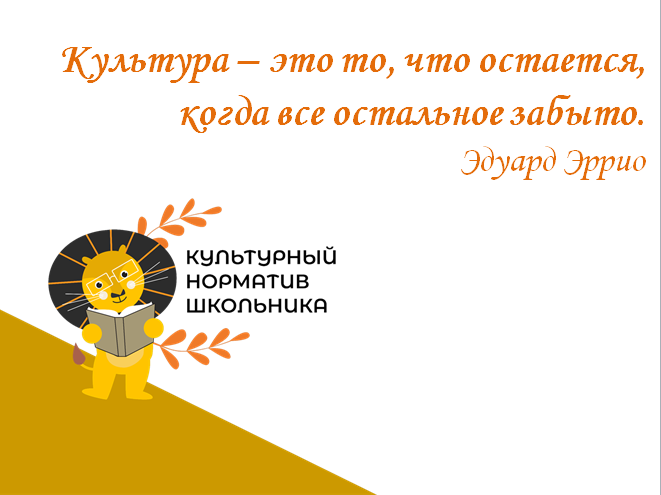 ПОЯСНИТЕЛЬНАЯ ЗАПИСКАВсероссийский проект «Культурный норматив школьника» реализуется с целью вовлечения детей в культурную среду через посещение учреждений культуры и знакомство с информационными ресурсами о культуре. Участие в проекте позволит школьникам получить дополнительные гуманитарные знания, развить креативное мышление и метапредметные навыки.  Проект направлен на духовное развитие школьников, воспитание эстетического чувства и уважения к культурному наследию России.Идея Проекта «Культурный норматив школьника» заключается в реализации комплекса мероприятий по организации посещения определенного количества выставок, спектаклей, кинофильмов в год. Затем дети должны будут поделиться своими впечатлениями в специально созданном бумажном или электронном дневнике для усвоения нормативного объема знаний о культуре и искусстве. Понятие «норматив» подразумевает рекомендованное для различных возрастных групп количество посещений организаций культуры и количество произведений, которые необходимо усвоить за учебный период.  Рабочая программа  разработана на основании положений Указа Президента Российской Федерации «О национальных целях и стратегических задачах развития Российской Федерации на период до 2024 года» от 7.05.2018 №204, в соответствии с: Федеральным законом от 29.12.2012 №273-ФЗ «Об образовании в Российской Федерации», 	Стратегией 	национальной 	безопасности РФ (Указ Президента РФ от 31.12.2015 №683), Стратегией развития информационного общества в РФ на 2017-2030 годы (Указ Президента РФ от 09.05.2017 №203), с Указом Президента РФ 	«Об утверждении 	Основ 	государственной 	культурной политики» от 24.12.2014 №808, Стратегией развития и воспитания в РФ на период до 2025 года (Распоряжение Правительства РФ от 29.05.2015 №996-р), Стратегией государственной культурной политики на период до 2030 года (Распоряжение Правительства РФ от 29.02.2016 № 326-р), Концепцией государственной семейной политики в РФ на период до 2025 года (Распоряжение Правительства РФ от 25.08.2014 №1618-р), Национальной стратегии действий в интересах детей на 2012-2017 годы, утвержденной Указом Президента РФ от 1 июня 2012 г. N 761 "О Национальной стратегии действий в интересах детей на 2012-2017 г» с учетом положений Федеральных государственных образовательных стандартов общего образованияМетодическими рекомендациями по реализации  Всероссийского культурно-образовательного проекта.Цель программы - популяризация отечественной и всеобщей культуры и искусства среди детей и молодежи, а также повышение культурной грамотности подрастающего поколения.Задачи: повышение общего уровня знаний школьников о культурном богатстве нашей страны, развитие художественного вкуса путем знакомства с произведениями культуры и искусства, рекомендованными в перечнях по видам искусств, в том числе с использованием информационных ресурсов культуры;  культурное просвещение школьников через их активное погружение в культурное пространство страны; формирование эмоционально-ценностного восприятия мира искусства, навыков и умений понимать суть культурного контекста путем отражения своего мнения об увиденном (услышанном) в «Культурном дневнике»; Программа направлена на учащихся общеобразовательных школ и предполагает 3 ступени овладения:1.	учащиеся 1-4 классов;  2.	учащиеся 5-8 классов;  3.	учащиеся 9-11 классов.  Основу содержания и процесса реализации программы составляют следующие подходы: 1.	Культурологический подход, в рамках которого культура понимается как единый процесс, проходящий определенные этапы развития. Весь материал рекомендуется изучать в хронологическом порядке по выделенным историческим эпохам. Знакомство с произведениями искусства осуществляется посредством таких форм общения, как посещение спектаклей, выставок, кинопоказов, встреч с деятелями культуры и искусства. В тех населенных пунктах, где нет стационарных учреждений культуры, рекомендуется организовать периодические выезды в театры, концертные организации, музеи, кинотеатры. Для знакомства с контентом народной культуры рекомендуются к посещению дома народного творчества, культурно-досуговые учреждения, дома ремесел.  Для знакомства с литературой – библиотеки или ресурсы НЭБ. 2.	Дифференцированный подход позволяет учитывать интересы, запросы и цели освоения содержания программы школьниками разных возрастных групп и типов личности. Содержание предусматривает двустороннюю направленность погружения учащихся в пространство культуры и искусства. С одной стороны, приобщение к культурным практикам осуществляется через посещения учреждений культуры, с другой стороны, через освоение произведений искусства, предусматривающее горизонтальное и вертикальное погружение. Освоение норматива оценивается по количеству просмотренных произведений и овладению компетенциями. Совокупность этих двух подходов определяет норматив знаний школьников о культуре и искусстве. Горизонтальное погружение предполагает освоение обучающимися определенного количества произведений в рамках каждого направления искусства, вертикальное –освоение набора компетенций, рекомендованных экспертами. Это количество является базовым, выражено в Культурном нормативе школьника и определено экспертным сообществом по каждому из направлений искусства.  3.	 Деятельностный подход заключается в таком способе организации познавательной деятельности школьников, при котором учащиеся являются ее активными участниками. Обучающиеся имеют возможность принять участие в различных видах познавательной, творческой деятельности, предложенных в рамках каждого из трех блоков: «Культпоход» – посещение учреждений культуры; «Культурный клуб» – общение с деятелями культуры и искусства, развитие творческих навыков; и «Цифровая культура» – знакомство с произведениями культуры и искусства на информационных ресурсах о культуре и искусстве. ПЛАНИРУЕМЫЕ РЕЗУЛЬТАТЫПрограмма предусматривает формирование у учащихся общеучебных умений и навыков, универсальных способов деятельности и ключевых компетенций. В этом отношении приоритетными являются:умение самостоятельно и мотивированно организовывать свою познавательную деятельность;устанавливать несложные реальные связи и зависимости;оценивать, сопоставлять и классифицировать феномены культуры и искусства;осуществлять поиск и критический отбор нужной информации в источниках различного типа (в том числе и созданных в иной знаковой системе - «языки» разных видов искусств);использовать мультимедийные ресурсы и компьютерные технологии для оформления творческих работ;владеть основными формами публичных выступлений;понимать ценность художественного образования как средства развития культуры личности;определять собственное отношение к произведениям классики и современного искусства;осознавать свою культурную и национальную принадлежность.Требования к уровню подготовки выпускников:В результате освоения программы  ученик должен: Знать/понимать:-	основные виды и жанры искусства;-	изученные направления и стили мировой художественной культуры;-	шедевры мировой художественной культуры;-	особенности языка различных видов искусства. Уметь:-	узнавать изученные произведения и соотносить их с определенной эпохой, стилем, направлением;-	устанавливать стилевые и сюжетные связи между произведениями разных видов искусства;-	пользоваться различными источниками информации о мировой художественной культуре;-	выполнять учебные и творческие задания (доклады, сообщения).Использовать приобретенные знания в практической деятельности и повседневной жизни для:-	выбора путей своего культурного развития;-	организации личного и коллективного досуга;-	выражения собственного суждения о произведениях классики и современного искусства;-	самостоятельного художественного творчества.Результаты обученияИзобразительное искусствоВ результате освоения курса сориентировать школьников на формирование художественной и визуальной культуры в процессе их приобщения к отечественному и мировому изобразительному искусству средствами музея: 1. Развитие культурных компетенции, включающих:  формирование основ музейной культуры, бережного отношения к музейным предметам и культурным ценностям в целом; формирование эстетических предпочтений, развитие эстетических интересов; формирование художественно-эстетического восприятия и образного мышления;  формирование 	мировоззрения 	и 	развитие 	эмоционального интеллекта; знание культурно-исторических периодов, стилей, направлений, авторов и жанров лучших произведений изобразительного искусства отечественной и мировой культуры; навык анализировать произведения изобразительного искусства, видеть параллельные идеи и образы, воплощенные в различные периоды развития культуры (в соотношении с мировой, отечественной и региональной, местной культурой); умение исследовать связь современных образов визуальной культуры с истоками (оригиналами), сформированными в ходе развития изобразительных искусств, соотносить их с культурно-историческим контекстом; 2. Приобщение к истории и традиции: понимание непрерывности и преемственности истории развития изобразительного искусства от архаики до современности; чувство личностной причастности и принадлежности к родной и мировой культуре.АрхитектураВ результате освоения курса учащиеся познакомятся 	с 	основными 	вехами 	развития отечественной 	и 	мировой архитектуры, 	наиболее знаменитыми сооружениями, стилями и направлениями в архитектуре, сформировать понимание культурной ценности произведений архитектуры. Освоение курса направлено на :  формирование эстетического, пространственного восприятия, развитие навыков анализа, сравнения, выделения характерных признаков, обобщения при восприятии произведений архитектуры. Развитие творческой фантазии и навыков выполнения творческих заданий. Воспитание любви к своему городу, интерес к его архитектуре, формирование бережного отношения к произведениям архитектуры, культурным ценностям в целом. Формирование чувства сопричастности и принадлежности к родной и мировой культуре. МузыкаОсвоение культурных нормативов по направлению «Музыка» направлено на развитие любви к музыке, потребности знакомиться с новыми музыкальными произведениями и углублять понимание музыкального искусства в соотнесении с другими видами искусств. Актуализация знаний, приобретенных на школьных 	уроках, 	во 	внеурочной 	слушательской 	и 	творческой деятельности позволит сформировать устойчивые компетенции в области музыкальной и общей культуры.  В результате освоения курса учащиеся: познакомятся с высшими достижениями творчества отечественных и зарубежных композиторов, преимущественно XVII-XX вв. (периода существования феноменов «композиторской музыки» и «музыкального произведения»);  ознакомятся с фактами, способствующими пониманию музыкальных произведений и получению эстетического наслаждения от их прослушивания; будут сформированы представления об основных музыкальных жанрах и стилях;будет сформирована система 	ориентирующих 	знаний 	о 	музыкально-историческом процессе в контексте истории всей культуры, для чего, по возможности, осуществлять комплексный подход к освоению культурных нормативов по всем направлениям, сопоставлять музыкальные явления с известными учащимся явлениями из истории литературы, изобразительного искусства, театра, кино.Народная культураОсвоение культурных нормативов по направлению «Народная культура» формирует базовые основы традиционной народной культуры. В результате освоения курса:обучающиеся знакомятся с основными жанрами и стилями музыкально-поэтического творчества, народного танца, народной инструментальной музыки с формами и стилями народных художественных промыслов и ремесел, с образцами народной культуры разных регионов России. формируется система представлений о смысловых основах традиционной народной культуры формируется интерес к народным традициям, понимание их особенностей и взаимосвязи отдельных сфер народного творчества (музыкально-поэтический и словесный фольклор, традиционная народная музыка, народный танец и декоративно-прикладное искусство). Каждая сфера народной культуры должна рассматриваться в двух аспектах: как важнейшая часть культурного наследия народов РФ, вместе с тем, как часть народного художественного творчества и воспитания подрастающего поколенияприобретение навыков участия детей в процессе фольклорного исполнительства. ЛитератураОсвоение культурных нормативов по направлению «Литература» прививает любовь к чтению, вырабатывает хороший литературный вкус на лучших образцах классической и современной литературы, показывает взаимосвязь литературы с другими видами искусств. В результате освоения курса:учащиеся 	знакомятся с 	высшими 	достижениями 	творчества отечественных и зарубежных авторов, начиная с античности до нашего времени;  формируются представления об основных литературных жанрах и стилях, о художественном образе, о процессе 	создания литературных произведений в неразрывной связи с историей развития общества; развивается 	восприимчивость 	к 	интеллектуальным 	ценностям, художественный вкус.ТеатрОсвоение культурных нормативов по направлению «Театральное искусство» направлено на воспитание подготовленного и культурного зрителя. В результате освоения курса обучающийся:получит базовые знания по истории и устройству театра, выработает понимание места театра в социокультурной жизни общества на примере своего региона. сформирует базовое представление о театре как о виде искусства и его роли в культурном пространстве Российской Федерации, сформирует представление о театре как о синтезе искусств, его взаимосвязях с музыкой, литературой, живописью, декоративно-прикладным творчеством, познакомится с классическими и современными постановками разных видов театра, сформирует понимание универсальности образов и сюжетов мирового искусства, на общности развития направлений искусств в контексте эпох; практикумы и творческие задания предоставят возможность испытать себя, исследовать свои способности, понять качества своей личности, и, как следствие, обогатят эмоциональный опыт учащихся, приобщат к коллективной работе. КинематографОсвоение культурных нормативов по направлению «Кинематограф» направлено на формирование у школьника представления о месте кино в российской и мировой культуре, базовой эрудиции в области знания кинофильмов и деятелей кино, навыков анализа кинопроизведений. В результате освоения курса обучающийся: освоит основные вехи истории кино, методы создания фильмов, познакомится с лучшими кинопроизведениями знакомятся отечественных и зарубежных авторов, сформирует базовое представление о кинематографе, как о виде искусства и его роли в культурном пространстве Российской Федерации,научится анализировать смысл и режиссерскую идею кинофильмов, посетит в своем регионе организации, связанные с индустрией кино или телевидения, разовьет творческие способности, самостоятельно создавая кинофильмы и телепередачи под контролем педагога, расширит, цитатное поле.  Показатели компетенций:  знание рекомендованных фильмов,  знание принципов создания фильмов, знание организаций кинематографии в своем регионе, знание деятелей, способность определить авторов фильма, актеров,  способность определить жанр, идею/тему, конфликты, архетипы,  способность проанализировать фильм и сравнить его с другими произведениями искусства, понимание места кинематографа в сфере искусства, способность к самостоятельному творчеству. СОДЕРЖАНИЕ1.Программа реализуется в трех блоках: «Культпоход», «Культурный клуб» и «Цифровая культура». Каждый из них реализует одну из форм общения с произведениями искусства посредством различных видов организации такого общения: «живой звук», «креативное погружение» и мультимедийная форма. Все названные формы предполагают установление связей между «чувственной тканью» и художественно-выразительными средствами конкретного произведения (произведений) через построение ассоциативных рядов, сравнение и сопоставление произведений, близких по тематике, мотивам и сюжету.Блок «Культпоход»Обязательный блок для всех школьников. Предполагает организованные выезды учащихся (по классам) вместе с классным руководителем в учреждения культуры на мероприятия в соответствии с утвержденным планом «Культпохода». План составляется классным руководителем каждого класса на следующий учебный год заранее с учетом интересов, особенностей обучающихся класса, материально-технических возможностей, плана культурных мероприятий конкретного региона (района), особенностей организации учебного процесса в данной образовательной организации в течение учебного года (количество учебных дней, режим урочной и внеурочной деятельности, время каникул и пр.) и утверждается администрацией школы. Нормативный 	режим 	посещения 	школьниками 	каждого 	класса учреждений культуры и участия в культурных мероприятиях в рамках «Культпоходов»: 1 раз в месяц в один из учебных дней, установленный администрацией школы, в период с сентября по март. Всего – 7 выездов и 7 мероприятий, по 1 мероприятию каждого направления искусства. Мероприятия и порядок ознакомления обучающихся с данными направлениями искусства классный руководитель каждого класса определяет самостоятельно. Виды организации взаимодействия с произведениями культуры: спектакли, концерты, выставки, кинопрокаты, экскурсии (в т.ч. виртуальные), фестивали, радиоспектакли и т.д.Блок «Культурный клуб»Главной функциональной задачей данного блока является предоставление школьникам возможности получить специальные знания, навыки и умения в области культуры и искусства. Рекомендуется проводить данные мероприятия на регулярной основе, обеспечив не менее 3 мероприятий каждый месяц по каждому направлению (литература, изобразительное искусство, архитектура, народная культура, музыка, театр, кинематограф).  Содержательную часть блока «Культурный клуб» составляют произведения из списка рекомендованных, форма выбирается администрацией учреждения культуры или местными органами культуры с учетом имеющихся возможностей, культурных достопримечательностей и других особенностей района, в формате «Креативного погружения», а также с учетом созданных авторами-разработчиками методических рекомендаций по каждому направлению.  Виды организации взаимодействия с произведениями культуры: мастер-классы, встречи, беседы, интервью с деятелями культуры (писателями, поэтами, артистами, художниками и др.), квесты, игры, викторины по произведениям 	искусства, 	вечера 	(литературные, музыкальные, культурные и т.п.), флэш-мобы, путешествия, спектакли, кинопоказы, лекции-семинары и др.Блок «Цифровая культура»Для обеспечения удаленного доступа к произведениям искусства, в том числе из списка рекомендованных, на специализированных порталах о культуре, представлены лучшие образцы. Виды организации взаимодействия с произведениями культуры:  аудио-, видеозаписи спектаклей, театральных постановок, концертов, концертных номеров, кинофильмов, встреч, литературных вечеров, выступлений артистов, выставок, экскурсий и др.2.В предметном содержании, определяющем нормативы представлено 7 направлений искусства: литература, изобразительное искусство, архитектура, народная культура, музыка, театр, кинематограф.  Изобразительное искусствоФорматы освоения комплекса теоретических и практических знаний и навыков  «Культпоход» — обязательное посещение музея, художественной галереи, художественной выставки с учетом регионального компонента.1-4 классы «Мир музея» «Если видишь на картине…» «Давным-давно» «Краски родной природы» 5-8 классы «Музей и коллекционер» «В мастерской художника» «Как лечить картины» «Детский мир» «Что ни страница, то слон, то львица» «Война и мир» 9-11 классы «Посторонним вход разрешен!» «Стиль! Стиль! Стиль!» «О любви» «Ночь в музее», «Ночь искусств» Для всех возрастных категорий: «День музеев» «Виртуальный музей» «Культурный клуб» предполагает три элемента: 1) лекции с показом репродукций произведений мирового и отечественного изобразительного искусства; 2) обсуждение пройденных тем / интерактивная игра-викторина; 3) совместное / самостоятельное творчество.Темы занятий: 1-4 классы «Знакомьтесь — музей!»: какие бывают музеи, знакомство с видами музеев (художественные, краеведческие, мемориальные, музыкальные, литературные, театральные, музеи-заповедники, естественно-научные, технические); знакомство с первыми музеями России; музей моего края — (знакомство с музеями региона, города, села). «Азбука искусства»: виды изобразительного искусства (живопись, графика, скульптура), техники живописи и графики (темпера, масло, фреска, оригинальная и печатная графика), скульптура (городская скульптура, мелкая пластика, из каких материалов создают скульптуру) «Сказочное искусство»: античное искусство (герои легенд и мифов, искусство Египта, Греции, Рима), сказочные художники (И. Билибин, В. Васнецов)  «Искусство вокруг»: художники-иллюстраторы, художники промышленной графики (плакаты, открытки, реклама, деньги, марки), художники-дизайнеры (интерьер, мода, автомобили, мебель), художник декоратор, художник-мультипликатор 5-8 классы «Чудесные образы»: что такое икона, как она создавалась, какие бывают икону, кто изображен на иконе, как «читать» иконы, иконостас (строение, иконный ряд, символика и место иконостаса в храме) «Бог и человек»: история искусства Средневековья и эпохи Возрождения (Леонардо да Винчи, Рафаэль, Микеланджело, Донателло)  «Мираж Востока»: искусство Китая, Японии, Индии, Средней Азии 9-11 классы «Искусственная река»: течения русского и зарубежного искусства (барокко, классицизм, романтизм, реализм, импрессионизм, авангард, соцреализм), основные художественные объединения. «Меню современного искусства»: хепенинг, перформанс, боди-арт, инсталляция, граффити, стрит-арт.  	 Творческие занятия «Все в сад» — квест-игра, посвященная парковой скульптуре 1-4 классы «Собираем 	картину» 	— 	школьники 	группами 	собирают 	пазл-репродукцию картины, выбранную экспертом-куратором. Выигрывает группа, которая соберет пазл первой. «Найди 10 отличий» — школьники сравнивают два изображения - репродукции картины и находят «лишние» или отсутствующие детали (индивидуальное задание). «Сказка — ложь» — конкурс на лучшую придуманную сказку по сюжету картины «МультМуз» — просмотр мультфильмов, связанных с музеем и изобразительным искусством («Опять двойка», «Происшествие в музее», «Пластилиновая ворона», «Случай с художником», «Черный квадрат») 5-8 классы «Коллаж» — составление авторской картины из деталей картин русского и зарубежного искусства «История одной картины» — конкурс на лучшую вымышленную историю, связанную с сюжетом картины или ее автором.  «Художники моего края» — встреча с местными художниками, которые могут провести мастер-класс или поделиться положительным опытом своей профессии. «Сходство есть!» — квест-игра, в которой участники подбирают сюжетные аналогии между картиной (скульптурой) и литературным фильмом (мультфильмом), спектаклем.  9-11 классы «Я — антиквар» — школьник самостоятельно выбирает картину и определяет: что изображено (название города, конкретное место, памятники, какое событие, что делают персонажи, во что они одеты, какое историческое время изображено, как называются предметы интерьера и т.п.) «Ассоциации» — командная игра, в которой один из участников объясняет сюжет известной картины (скульптуры), остальные ее отгадывают. Кто отгадает, продолжает игру. «Угадай художника» — школьники по случайной репродукции картины (скульптуры) определяют по почерку имя художника (скульптора). Играть можно группами, парами, всем классом. Кто угадывает — продолжает игру. Рекомендуется подбирать картины, с которыми ученики были ознакомлены. Для всех возрастных категорий: «МузКом» — конкурс комиксов. Школьник придумывает историю о художественном музее и оформляет его в виде комикса. Форма исполнения — рисунок, компьютерная графика, фотография, другое. «Мой музей» — каждый класс выбирает тему коллекционирования, пополняют свою коллекцию в течение учебного года, в конце которого класс организует выставку. «Селфи в музее» — конкурс фотографии. Школьник в музее делает фотографию рядом с понравившимся экспонатом, выкладывает в соцсети с хештегом #культпоходвмузей. В конце месяца подводятся итоги, выигрывает тот, кто набрал больше лайков за публикацию. «Ожившие картины» — флешмоб по воспроизведению пластическими и звуковыми средствами картины или скульптурной композиции. В акции принимают участие все классы школы. Все ученики класса должны быть задействованы в мероприятии, между участниками распределяются роли. «Школьный музей» — создание виртуального школьного музея«Цифровая культура»: Перечни по направлению «Изобразительное искусство» содержат наиболее известные произведения отечественного и мирового изобразительного искусства, доступ к которым открыт на портале «Культура. РФ». Рекомендуемый список следует расширить, включив произведения искусства местного и регионального значения. С экспозициями виртуальных российских и зарубежных музеев можно познакомиться на каналах YouTube.com, сайтах музеев.АрхитектураФорматы освоения комплекса теоретических и практических знаний и навыков. «Культпоход» — обязательное посещение интересных с архитектурной точки зрения мест: исторического центра собственного города (краеведческого музея), интересных инженерно-архитектурных сооружений (например, плотины; каскадов прудов на территориях старых усадебных комплексов), мостов, здания городского вокзала, исторических мест в непосредственной близости к родному городу: старых монастырских, храмовых и усадебных комплексов, городской крепости, парка на территории города, поселения. (Тематика выездных мероприятий может быть расширена). 1-4 классы «Мир архитектуры» — знакомство с историческим центром города, интересными строениями.«Этно» «Все в сад!» 5-8 классы «Функция — конструкция — форма» «Как зарождался и рос наш город» «Машина времени, стоп «В архитектурном бюро» 9-11 классы «Архитектура движения» «Знавал я дом: от старости стоял, казалось, он с трудом и ждал разрухи верной...» «Ночь в музее», «Ночь искусств» Для всех возрастных категорий: «День музеев» «Селфи в архитектурном контексте» Культурный клуб 1-4 классы «Культуры «деревянные», культуры «каменные» ...» — школьники знакомятся с русским зодчеством, как культурой изначально деревянного строительства (поэтому так много деревянных архитектурных памятников утрачено), в отличии от «каменных» культур: культуры Египта, Междуречья, культуры аборигенной Америки. Цикл включает виртуальную экскурсию по памятникам деревянного зодчества на острове Кижи, а также виртуальные экскурсии с показом изображений архитектурных памятников древних культур (Египта, Междуречья, аборигенной Америки). «Архитектура в мультипликации» — просмотр мультфильмов, в которых воссозданы особенности архитектуры, возникшей в контексте различных культур («Халиф-аист» 1981г., «Золотая антилопа» 1954г., «Сказка о рыбаке и рыбке» 1950г. (к занятию Культурного клуба, знакомящего младших школьников с национальными особенностями архитектуры в рамках темы «Культуры «деревянные», культуры «каменные»...»  «Всякая изба своей крышей крыта» — школьники рисуют квадрат-план избы и ищут место для пятой стены (в избе-пятистенке), исходя из соображений целесообразности и удобства проживания — одной из основных задач архитектуры и строительства. Аналогичное задание с поиском удобных мест на плане в виде квадрата для двух стен в избе-шестистенке. Затем ребята в виде аппликации могут собирать изображение избы, узнавая и запоминая при этом названия архитектурных элементов: фундамент (колоды или столбы), сруб, завалинка, конёк (князёк), кровля из тёса или дранки, слюдяное или затянутое бычьим пузырём окошко и т. д. Школьники также знакомятся с понятиями «изба чёрная» и «изба белая», изба «брусом», изба «кошелем», изба «гоголем» (или «сапогом»). Занятие наплавлено на формирование чувства личной причастности к родной культуре. «Архитектура на шахматной доске» — на шахматной доске тоже есть четыре архитектурных строения — четыре башни (туры). Школьники знакомятся с историей появления шахмат, историей закрепления названий за каждой из фигур и, в частности фигуры туры, за которой закрепилось французское название, в переводе означающее «башня», прототипом которой были настоящие передвижные башни, в которых находились воины и вели сражение с высотной точки. «Взгляд из дома. История» — занятие посвящено садово-парковым стилям. Школьники знакомятся по историческим примерам с французским регулярным парковым стилем, английским пейзажным стилем, восточным садом и т.д.  5-8 классы «Лицо 	города» 	— 	знакомство 	с 	мировыми 	архитектурными достопримечательностями и их функциональным назначением.  «Архитектурные стили» — знакомство школьников с архитектурными стилями, развитие навыков различия архитектурных стилей по принципу: «чего-то мало, а чего-то — много» (например, в романском стиле у строений поверхности стены — много, а окон — мало; и, наоборот, в готическом стиле у строений поверхности стены — мало, а окон — много). «Жемчужины архитектуры» — занятие по архитектуре городов Золотого кольца. «Где эта улица, где этот дом?» — игра-викторина: по изображению школьники угадывают, какое здание изображено и где оно находится. «Эклектика!» — творческое занятие по ознакомлению с архитектурными стилями: школьники рисуют на бумаге части фасадов зданий в различных архитектурных стилях (по примерам — изображениям памятников архитектуры), 	вырезают 	индивидуальные 	рисунки 	и произвольно составляют из них изображение фасада единого здания. Направлено на закрепление представлений об архитектурных стилях и знакомство с понятием эклектики (соединения элементов разнородных стилей) в архитектуре. «Создаём улицу» — творческое занятие по ознакомлению с архитектурными стилями: школьники рисуют на бумаге сомасштабные фасады зданий в одном из архитектурных стилей (по примерам — изображениям строений, принадлежащим к одному архитектурному стилю) и формируют из изображений улицу, представляют как протекала жизнь на такой улице, кто мог там жить и т.д. «Я — историк архитектуры» — школьникам предлагается по опубликованным материалам (или в краеведческом музее) изучить историю того или иного памятника архитектуры местного или регионального значения и представить своё исследование на культурном клубе. Направлено на расширение кругозора и знаний по истории родного края. 9-11 классы «Мастер, я тебя знаю!» — знакомство с творчеством известных архитекторов, рекомендуется включить в цикл занятий освещение творчества авторов памятников архитектуры местного и регионального значения. «Архитектура — тоже летопись мира...» — освещение отечественных и мировых архитектурных достопримечательностей различных эпох в контексте сопутствовавших их возведению исторических событий. В программу по этой теме рекомендуется включить знакомство с памятниками архитектуры местного и регионального значения. «Спасённые дома» — защита и маскировка памятников архитектуры во время Второй мировой войны: фальш-кварталы на крышах зданий, имеющих культурную и стратегическую значимость. «Взгляд из дома. Современность» — современные тенденции в садово-парковом искусстве с видео-презентацией о необычных садах (например, о «Скульптурном саде Бруно Торфса» в Австралии, «Затерянных садах Хелиган» (Великобритания), «Парке Франциско Альварадо» в Коста-Рике, «Кёкенхофе или Саде Европы» в Нидерландах). По результатам Культурного клуба школьники могут выполнить творческое задание по созданию инсталляции в школьном дворе или саду, процитировав и расширив известную дизайнерскую идею (например, установка в саду дождевых зонтиков, производящих впечатление необычной садовой растительности) или предложив новаторскую. Цифровая культура: Перечни по направлению «Архитектура» содержат наиболее известные произведения отечественной и мировой архитектуры, доступ к изучению которых, открыт на портале «Культура. РФ». Рекомендуемый список следует расширить, включив архитектурные памятники и объекты местного и регионального значения. МузыкаФорматы освоения комплекса теоретических и практических знаний и навыков:  «Культпоход» - предполагает следующие виды общения с музыкальным искусством: - мы приходим к музыке: посещение музыкального театра, посещение концертного зала; - музыка приходит к нам: организация концертов «на местах» (в клубах, библиотеках, школах) Содержание мероприятия (обязательные компоненты):  рассказ о музыке; знакомство с местом исполнения и составом исполнителей; слушание музыки; заполнение культурного дневника Культурный клуб  Погружение в музыкальное искусство в рамках Культурного клуба предполагает 2 формата:  прослушивание музыкальных произведений с обязательным вводным словом куратора и последующим обсуждением;  выполнение творческих заданий. систематизация базовых знаний о языке музыки, получаемых на занятиях по предмету в общеобразовательной школе.  Язык музыки (базовые теоретические знания) - вводное занятие в начале года.  Возможные темы занятий: Музыка в жизни человека. Типы музыкального творчества. Музыка и другие виды искусства Выразительные средства музыки, их роль в возникновении музыкальных ассоциаций Музыкант-исполнитель. Певческие голоса. Музыкальные инструменты Музыкальные жанры Варианты творческих заданий: Подбор иллюстраций к прослушанным произведениям. Определение, какой из двух-трех прослушанных отрывков соответствует обсуждаемому герою/образу (эпическому, лирическому, фантастическому и т.п.) Подбор музыки к картинам, фотографиям по теме занятия. Подбор музыки к стихотворению или литературному отрывку по теме занятия. Подбор музыки для характеристики персонажа.  Рассказ о самостоятельно прослушанном произведении  Создание слайд-шоу с музыкальным оформлением на заданную тему  Создание музыкально-литературной композиции на свободную тему Музыкальное оформление видеофильма, снятого самостоятельно, переозвучивание сцены из профессионального документального, анимационного, игрового фильма.Цифровая культура Перечни по направлению «Музыка» содержат наиболее известные произведения отечественного и мирового музыкального искусства, доступ к которым открыт на портале «Культура. РФ» и classic-online.ru. Рекомендуемый список следует расширить, включив музыкальные произведения местного и регионального значения. Народная культураОсвоение культурных нормативов по направлению «Народная культура» осуществляется в двух формах: Культпоход (посещение праздников, фестивалей и конкурсов народной культуры)Формы приобщения к народной культуре: включенное наблюдение: посещение мероприятий (в клубах, библиотеках, школах), краткий устный отчет с оценкой увиденного; непосредственное участие: практическое освоение форм народной культуры. Периодичность — не менее 1 раза в год. Содержание мероприятия (обязательные компоненты):  просмотр видео-контента о формах народной культуры; прослушивание аудиозаписей; посещение праздника или фестиваля традиционной народной культуры; заполнение Культурного дневника. Просмотр видео-контента и прослушивание аудиозаписей подразумевают знакомство с основными жанрами и национальными (региональными) формами песенного, хореографического, инструментального фольклора и декоративно-прикладного искусства, с обрядовыми комплексами. Просмотр нацелен на формирование комплексных представлений о традиционной народной культуры в неразрывной связи всех ее компонентов. Посещение праздника 	или фестиваля 	предполагает постепенное вхождение в мир смыслов традиционной народной культуры. Этапы этого вхождения в целом соотнесены с тремя возрастными группами.  1-й этап (первая группа) — включенное наблюдение. Результат: представление о всех составляющих события, которое может выражено в письменном виде (культурный дневник, эссе, фотоотчет). 2-й этап (вторая группа) — участие в общих интерактивных праздничных формах (коллективные игры, вождение хороводов, игра на шумовых инструментах). 3-й этап (третья группа) — личное участие в конкурсах и фестивалях. Культурный клуб (посещение репетиций народно-певческих, хореографических и инструментальных коллективов фольклорной направленности).Культурный клуб предполагает личное знакомство с деятельностью народно-певческих, хореографических и инструментальных коллективов фольклорной направленности: посещение репетиций и занятий профессиональных (ведущих любительских коллективов); выполнение творческих заданий. Выбор, форма организации мероприятий зависит от культурных особенностей и возможностей региона и района. Формы погружения школьников в мир смыслов народной культуры зависят от возрастной группы: 1) 1-4 классы — активный слушатель и наблюдатель; 2) 5-8 классы — непосредственное участие в коллективных играх, хороводах, музыкальном сопровождении, танцах и пр.; 3) 9-11 классы — выступление на фестивалях и конкурсах. ЛитератураОсвоение культурных нормативов по направлению «Литература» осуществляется в следующих формах: Культпоход Культпоход в библиотеку, литературный музей или дом-музей писателя (поэта, драматурга) включает 2 обязательных элемента: рассказ педагога, библиотекаря и/или экскурсовода музея о жизни и творчестве писателе, знакомство в музее с экспозицией о его творчестве. 	 1-4 классы Теория. Педагог знакомит с жизнью и творчеством писателя, давая ученикам задания для самостоятельной работы:  найти и прочитать одно произведение писателя; подготовить интересные вопросы для экскурсовода (вариант — «Что бы я хотел спросить у писателя»); выучить отрывок из произведения писателя для конкурса чтецов. Посещение музея  В музее проводится: экскурсия;  конкурс чтецов и награждение победителей; 5-8 классы Теория. Педагог знакомит с жизнью и творчеством писателя, давая ученикам задания для самостоятельной работы:  найти и прочитать одно-два произведения писателя; оценить творчество писателя в историческом аспекте; найти документальные фильмы о писателе; найти художественные (в т.ч. мультипликационные) фильмы по произведениям писателя; найти песни по произведениям автора; подготовить интересные вопросы для экскурсовода (вариант — «Что бы я хотел спросить у писателя»); выучить отрывок из произведения писателя для конкурса чтецов. Посещение музея (Один музей за одно посещение). В музее проводится: экскурсия; проведение конкурса чтецов и награждение победителей 9-11 классы Теория. Педагог знакомит с жизнью и творчеством писателя, давая ученикам задания для самостоятельной работы:  найти и прочитать одно-два произведения писателя; оценить творчество писателя в историческом аспекте; найти документальные фильмы о писателе; найти художественные (в т.ч. мультипликационные) фильмы по произведениям писателя; найти песни по произведениям автора; найти интервью с писателем или о нем; составить литературный круг писателя (историческая эпоха); подготовить интересные вопросы для экскурсовода (вариант — «Что бы я хотел спросить у писателя»); написать эссе о творчестве писателя для конкурса. Посещение музея (один музей за одно посещение).  В музее проводится: экскурсия; награждение победителей конкурса эссе о писателеКультурный клуб Культурный клуб предполагает 2 формата: мероприятия в учреждениях просвещения и культуры и самостоятельное творчество. 1-4 классы Мероприятия в учреждениях просвещения и культуры: Рассказ педагога о писателе (поэте) и его произведениях (чем они интересны, на что обратить внимание при чтении) Варианты мероприятий: чтение книги автора по ролям; театральные постановки по литературным произведениям; конкурсы чтецов (стихи и проза); встреча с писателями, художниками, издателями; конкурс рисунков/поделок на тему произведений; лекции (возможно в форме игр, квестов) по истории книгопечатания, письменности; игры по литературным произведениям (шарады, викторины, костюмированные вечера с книжными героями). школьный радиотеатр с возможностью трансляций на переменах отрывков из произведений (читают дети); радиотрансляций отрывков из произведений (рекламный ролик книги);  Варианты самостоятельного творчества: рисование (лепка, поделки) на тему произведений 5-8 классы Мероприятия в учреждениях просвещения и культуры: Рассказ педагога о писателе (поэте) и его произведениях (чем они интересны, на что обратить внимание при чтении) Варианты мероприятий: чтение книги автора по ролям; театральные постановки по литературным произведениям автора; конкурсы чтецов (стихи и проза); встреча с писателями, художниками, издателями; конкурс рисунков/поделок на тему произведений; лекции (возможно в форме игр, квестов) по истории книгопечатания, письменности; игры по литературным произведениям (шарады, викторины, костюмированные вечера с книжными героями). школьный радиотеатр с возможностью трансляций на переменах отрывков из произведений (читают дети); радиотрансляций отрывков из произведений (рекламный ролик книги); выпуск литературных газет и журналов; литературные тематические вечера, литературные гостиные. организация фан-клубов писателя или его персонажей; Варианты самостоятельного творчества: рисование (лепка, поделки) на тему произведений подбор школьником материала и оформление литературного календаря создание литературной карты местности. Если нет реальных писателей и поэтов — найти литературных персонажей (от былинно-фольклорных до авторских). 9-11 классы Мероприятия в учреждениях просвещения и культуры: Рассказ педагога о писателе (поэте) и его произведениях (чем они интересны, на что обратить внимание при чтении) Варианты мероприятий: литературно-музыкальные флэш-мобы на улицах, парках (например, по стихам Маяковского), в клубах перед началом кинопоказов литературных экранизаций; театральные постановки по литературным произведениям автора;конкурсы чтецов (стихи и проза); встреча с писателями, художниками, издателями; лекции (возможно в форме игр, квестов) по истории книгопечатания, письменности; игры по литературным произведениям (шарады, викторины, костюмированные вечера с книжными героями); школьный радиотеатр с возможностью трансляций на переменах отрывков из произведений (читают дети); радиотрансляций отрывков из произведений (рекламный ролик книги); выпуск литературных газет и журналов; литературные тематические вечера, литературные гостиные. литературно-музыкальные вечера (костюмированные балы) с героями книг; организация фан-клубов писателя или его персонажей; доклад или реферат на тему сквозного сюжета в литературе (история Варианты самостоятельного творчества: подбор школьником материала и оформление литературного календаря  создание литературной карты местности. Если нет реальных писателей и поэтов — найти литературных персонажей Цифровая культура Цифровая культура должна быть как подспорье, но ни в коем случае не замена чтения полиграфической книги, особенно в младших классах. Цель данного проекта — именно отвлечь школьника от компьютера и показать ему все многообразие окружающего мира. Поэтому знакомство с литературой через интернет целесообразно по следующим направлениям: использование инфо-портала РГДБ «Библиогид» (знакомство с книгами, писателями, художниками, календарь памятных дат и др.). просмотр записей на телеканале «Культура» встреч с писателями; просмотр литературных экранизаций на телеканале «Культура»; создание литературных Интернет клубов-блогов — для группы 9-11 класс; просмотр телемостов авторов с издательствами (например, изд-ва «Самокат»); ТеатрФорматы освоения комплекса теоретических и практических знаний и навыков.  «Культпоход»  - регулярные встречи 1-2 раза в месяц, по необходимости одна тема может обсуждаться несколько встреч. Посещение спектакля одного из театров данного региона РФ. Посещение сопровождается рассказом эксперта-куратора о театре, об этикете посещения театра, о том, что такое быть зрителем;  «За кулисами театра» — вводная экскурсия по театру, знакомство с людьми театра, их обязанностями, машинерией сцены и художественно-постановочными цехами. Возможно присутствие учащихся за кулисами во время спектакля, наблюдение как «ведут» спектакль разные службы. Задача - показать, что спектакль, который видят зрители — заслуга многих специалистов и их скоординированных действий. Рекомендации по возрастным категориям:  1-4 класс — театр кукол; 5-8 класс — драматический театр или ТЮЗ; 9-11 класс — драматический театр или театр оперы и балета. Окончательное решение по выбору театра и спектакля делается с учетом регионального компонента, специфики театра. Темы занятий: «Театральные ремесла» — знакомство с художниками театра (по изготовлению кукол, костюмов, декораций и иного художественного оформления спектаклей) в зависимости от регионального компонента и наличия данных специалистов. Совместная разработка и изготовление эмблемы театрального клуба (возможна реализация в виде эскиза логотипа, нашивки, значка, галстука или ленты и др.). При отсутствии в регионе соответствующего требованиям театра рекомендуется провести on-line экскурсию по любому театру России (по договоренности); «Оживи персонаж» — чем литературный персонаж книги отличается от образа на сцене? Читка-разбор прозаического произведения экспертом-куратором, возможно — актерами театра, итоговое задание: написать вымышленный монолог своего героя.  «Читаем со сцены» — исполняется вымышленный монолог героя (длит. 3-5 минут) и авторский текст (отрывок) из прозаического произведения, содержащий подробное описание этого же персонажа. Чтение монологов сопровождается последующим разбором экспертом и обсуждением учащимися; «Своими словами. Как описать спектакль» — конкурс на лучший анонс/новость/рецензию/интернет-отзыв о спектакле (по итогам любого просмотренного спектакля). Формат текста выбирается исходя из возрастной группы учащихся, рекомендации по группам: 1-4 класс — интернет -отзыв (пост в соцсетях); 5-8 класс — анонс; 9-11 класс- новость или рецензия; «Тараратумбия!» — акция с вовлечением зрителя, возможные варианты исходя из специфики регионального театра и города: красочное уличное шествие или флешмоб, посвященный театру, акция в фойе перед началом спектакля, анкетирование театрального зрителя перед спектаклем и проведение соцопроса на улицах города (опросник прилагается). Основная цель данного мероприятия — придумать и реализовать яркую акцию для привлечения внимания жителей города к театру; формат мероприятия выбирается исходя из возможностей города, вида театра и возрастной группы учащихся.  Форматы, рекомендованные по возрастным категориям: 1-4 класс — акция для зрителя в фойе перед началом спектакля; 5-8 класс — красочное уличное шествие или флешмоб, посвященный театру;  9-11 класс — анкетирование актеров театра, театрального зрителя перед спектаклем и проведение соцопроса на улицах города. «Культурный клуб» Темы занятий:  «Театр — дом для всех искусств», или «Из каких видов искусств состоит театр?» «Какие театры бывают» «Сколько авторов у спектакля«Что такое сюжет» «Жанры» «Образ в театре» Творческое задание с использованием мультимедийных форм образования «Театральная карта России». Составление данной карты сопровождается историями создания ведущих театров России. Цель раздела — дать представление о целостности и разнообразии театрального сообщества России, о масштабах и охвату присутствия театров, о национальных и региональных особенностях театров. Это культурологическая задача, систематизирующая полученные знания. Оценка и контроль знаний в формате творческих квестов «Мир театра» — викторина или брейн-ринг по полученным знаниям об устройстве театра; подборка вопросов составляется экспертомкуратором на основании изученного материала. Данный формат рассчитан на проверку усвоения общих академических знаний о театре как виде искусства; «Из персонажа в образ!» — квест по произведению; за основу берется произведение, которое использовалось ранее в практикуме «Оживи персонаж»; в квесте проверяются знания и навыки, помогающие максимально полно описать персонаж, собрать максимум информации, данной автором, и домыслить факты биографии персонажа, отсутствующие у автора, но необходимые для исполнителя. Игра-навигация «Театры России» — данная игра является проверкой полученных знаний при составлении «Театральной карты России» и проверяет участников на усвоение материала по критериям: виды театров, представленность разных видов театров в регионах РФ, старейшие театры, национальные театры, театры оригинального жанра и т.д. Этот формат рассчитан на проверку эрудиции и комплексного понимания роли театра как вида искусства в России. «Зрители» против «Артистов» — творческий баттл по итогам соцопроса или анкетирования зрителей. Участники делятся на «Артистов» и «Зрителей»; участники- «Зрители» зачитывают пожелания «Артистам» от зрителей, полученные во время соцопроса и анкетирования, участники-«Артисты» озвучивают свои ответы на вопросы и дают встречные пожелания «Зрителям». Цифровая культура Перечни рекомендованных к просмотру спектаклей содержат наиболее известные образцы отечественного театрального искусства и мировой драматургии, доступ к которым открыт на портале «Культура. РФ», телеканал Культура (ВГТРК) и на официальном YouTube канале Департамента СМИ и Рекламы г. Москвы. Данный список рекомендуется расширить, включив, лучшие образцы сценического искусства регионального значения. Учащимся предстоит в рамках самостоятельной работы просмотреть рекомендованные спектакли и собрав информацию в интернете составить «Визитки театров» для творческого задания «Театральная карта России». В рамках занятий Культурного клуба поучаствовать в виртуальных экскурсиях по театрам России, принять участие в творческих встречах онлайн с коллективами известных театров. КинематографФорматы освоения программы: Культпоход -  предполагает обязательное посещение учреждений культуры в регионе: киностудий, телестудий, мест, связанных с фильмами, киноиндустрией, деятелями кино и телевидения. Периодичность культпохода по теме кино — 1 раз в год.Культпоход включает 3 обязательных элемента: рассказ педагога о кинематографе, общение с практиком, просмотр фильма. 1-4 классы Теория: Знакомство с видами кино (игровое, документальное, анимационное, к/м, п/м, телефильм/сериал, телепередача) Знакомство с историей и технологиями кино (когда появилось кино, кто его изобрел, самый первый фильм в истории, черно-белое и цветное кино, немое и звуковое кино, 2D и 3D кино) Знакомство с киноязыком (что такое монтаж (эффект Кулешова), фильм состоит из истории, изображения и звука, герои-антигерои) Посещение внешней площадки: Посещение местной кино- или телестудии Посещение кинофестиваля / киновыставки / киномузея / известного места съемок (по следам героев фильма) Встреча со звездой (актер/продюсер/автор известного и популярного в этой возрастной группе фильма) Фильм - просмотр фильма как уникального события (фильм выбирается из списка рекомендованных, либо фильм в репертуаре подходящий по возрастной группе и тематике занятия, событийный фильм к исторической дате и т.п.). 5-8 классы Теория: Знакомство с технологией кино (какие процессы происходят в подготовительном периоде, на съемках и в постпродакшн) Знакомство с профессиями в кино (сценарист, режиссер, художник, оператор, композитор и звукорежиссер, актер) Знакомство с историей кино и звездами (история российского и советского кино от немого до современного, история кино в регионе) Знакомство с киноязыком (как сценарий превращается в постановку, как режиссер работает с актером и с другими авторами фильма, герои и антигерои) Посещение внешней площадки: Посещение местной кино- или телестудии Посещение кинофестиваля / киновыставки / киномузея / известного места съемок (по следам героев фильма) Встреча со звездой (актер/продюсер/автор известного и популярного в этой возрастной группе фильма) Фильм - просмотр фильма как уникального события (фильм выбирается из списка рекомендованных, либо фильм в репертуаре подходящий по возрастной группе и тематике занятия, событийный фильм к исторической дате и т.п.). 9-11 классы Теория: Знакомство с историей кино и звездами (история мирового кино от немого до современного) Знакомство с киноязыком (язык монтажа: крупный, средний, общий план, панорама, ручная камера, мизансцена, ритм, композиция, герои и антигерои) Посещение внешней площадки: Посещение местной кино- или телестудии Посещение кинофестиваля / киновыставки / киномузея / известного места съемок (по следам героев фильма) Встреча со звездой (актер/продюсер/автор известного и популярного в этой возрастной группе фильма) Фильм – просмотр фильмаКультурный клуб  — предполагает регулярные занятия с педагогом на территории, выделенной под клуб. Периодичность работы клуба — до 1 раза в неделю, в зависимости от инфраструктуры населенного пункта. Культурный клуб предлагает 2 формата: просмотры с обязательным обсуждением фильмов, самостоятельное творчество. 1-4 классы Вариант с просмотром: Рассказ педагога про фильм (что вы сейчас увидите, чем этот фильм интересен и известен, на что обратить внимание при просмотре) Просмотр фильма Обсуждение фильма (кто герой-антигерой, героиня-антигероиня, о чем сюжет) Вариант самостоятельного творчества: Съемка собственного фильма. Показ фильма родителям. 5-8 классы Вариант с просмотром: Рассказ педагога про фильм (что вы сейчас увидите, чем этот фильм интересен и известен, на что обратить внимание при просмотре) Просмотр фильма Обсуждение фильма (кто герой-антигерой, о чем сюжет, конфликт в фильме, как были сняты уникальные сцены, жанр, идея) Варианты самостоятельного творчества: Съемка собственного фильма  Исследование истории фильма  Исследование персонажа — написать его биографию, сравнить с персонажами похожих фильмов  9-11 классы Вариант с просмотром: Рассказ педагога про фильм (что вы сейчас увидите, чем этот фильм интересен и известен, на что обратить внимание при просмотре) Просмотр фильма Обсуждение фильма (кто герой-антигерой, о чем сюжет, конфликт в фильме, как были сняты уникальные сцены, жанр, идея, как фильм соотносится с другими фильмами своей эпохи и с самой эпохой). Творческие задания  Съемка собственного фильма.  Принцип создания собственного фильма: Собственный фильм делается в любом кино- или телеформате (игровой, документальный, анимационный фильм, телепередача, телешоу) группой участников клуба под руководством педагога. В процессе съемки изучаются основы профессий, технологии производства, также обязательно интегрируются и обсуждаются темы и архетипы из методологии культурного норматива. Фильм показывается на очередном занятии клуба. Фильм учитываться при сдаче культурного норматива. Исследование истории фильма и его авторовПринцип исследования: Исследование делается индивидуально или группой участников клуба в формате презентации. Педагог назначает тему исследования, с расчетом, что в открытых информационных источниках можно найти нужную информацию по частям, но нельзя найти готовый доклад. Исследование представляется на очередном занятии клуба. Исследование может быть переработано в эссе и учитываться при сдаче культурного норматива.   Исследование 	персонажа 	— 	сравнить 	героя 	просмотренного классического фильма с героем современного кино, с похожими образами в других видах искусств  Цифровая культура — предполагает самостоятельный просмотр фильмов и контроль знаний посредством специальных ресурсов в сети Интернет. Зависит от обеспеченности населенного пункта и домохозяйств широкополосным доступом к Интернет. В ряде случаев может рассматриваться возможность организации доступа к контенту на носителях. Перечни рекомендованных фильмов содержат наиболее известные произведения отечественного и мирового кинематографа, доступ к которым открыт на портале «Культура. РФ» и YouTube.com. Рекомендуемый список рекомендуется расширить, включив, при наличии, кинопроизведения регионального значения. ТЕМАТИЧЕСКОЕ ПЛАНИРОВАНИЕ1 класс2 класс3 класс4 класс5 класс 1 раздел5 класс 2 раздел6 класс 1 раздел6 класс 2 раздел7 класс 1 раздел7 класс 2 раздел8 класс 1 раздел8 класс 2 раздел9 класс 1 раздел9 класс 2 раздел10 класс 1 раздел10 класс 2 раздел11 класс 1 раздел11 класс 2 разделПриложение 1Контроль и оценкаИспытания на сдачу Культурного норматива проводятся в конце учебного года. Дату проведения испытаний на сдачу норматива определяет субъект Российской Федерации, но не позднее 30 апреля. Площадками проведения испытаний на сдачу Культурного норматива являются учреждения культуры, на базе которых формируется экспертный совет. Список площадок определяется региональными органами культуры. Площадка обеспечивает проход на территорию, осуществляет подготовку помещений, оборудования для проведения испытаний по выполнению Культурного норматива, в т.ч., при необходимости, доступность для лиц с ограниченными возможностями здоровья. Сдача норматива для всех возрастных групп проводится в формате тестов и кейсов. Содержание испытаний должны составлять контрольные вопросы и кейсы для каждого конкретного школьника. Данное условие продиктовано исходной предпосылкой о добровольности участия и свободе выбора произведений для освоения и мероприятий для посещения. Школьники, желающие пройти испытания на сдачу культурного норматива, присылают в установленный регионом срок, но не позднее, чем за месяц до проведения испытания, заявку на участие и электронный вариант своего культурного дневника, в котором отражены мероприятия, которые школьник посетил за год, и произведения, с которыми он познакомился. В культурном дневнике долен быть отзыв классного руководителя на работу школьника в течение года в рамках Проекта. Регион вправе предложить школьникам составить вопросы к освоенным произведениям, поощрив данную активность дополнительными баллами. Лучшие из полученных могут быть использованы учреждениями культуры при составлении контрольных тестов и кейсов, но только не для оценивания автора данных вопросов. Разработанная экспертами Проекта таблица нормативов содержит показатели по нормативному числу посещений учреждений культуры, количеству освоенных произведений и необходимых компетенций по всем 7 направлениям искусства в рамках каждой категории («бронза», «серебро», «золото»), которые школьник должен освоить за год (Таблица 1). При этом количество освоенных произведений отличается от числа посещений учреждений культуры, так как подразумевается самостоятельное освоение произведений с помощью цифровых ресурсов в сфере культуры. Систему оценивания степени освоения нормативных объемов знаний о культуре и соответствующих компетенций каждый регион устанавливает самостоятельно. Школьники, успешно прошедшие испытания, награждаются соответствующим знаком отличия Всероссийского культурно-образовательного проекта «Культурный норматив школьника» (бронза, серебро, золото). Описание знаков отличия Всероссийского культурно-образовательного проекта, образец, форма бланка удостоверения к ним, порядок награждения школьников утверждаются совместным приказом Министерства культуры Российской Федерации и Министерства просвещения Российской Федерации. Таблица 1 Приложение 2С целью предоставления школьнику возможности фиксировать свои впечатления от культурного мероприятия или произведения искусства, каждому региону рекомендуется разработать Культурный дневник.  Культурный дневник размещается на информационных ресурсах субъекта РФ с предоставлением каждому школьнику персонального доступа к личной странице. Для первой возрастной группы рекомендуется использовать печатный вариант такого дневника. Культурный дневник в обязательном порядке должен состоять из 7 разделов, каждый из которых посвящен отдельному направлению искусства, представленному в Проекте. Каждый раздел дневника должен включать 3 блока: «Культпоход», «Культурный клуб», «Цифровая культура». С целью мониторинга освоения нормативного объема знаний о культуре и искусстве рекомендуется, в рамках каждого блока, предусмотреть такие форматы ведения дневника, которые обязательно содержат сведения о названии произведения, мероприятия (если школьник освоил произведение посредством цифровых ресурсов, то данная графа остается незаполненной), впечатлениях, анализе и оценке, которую школьник дает этому произведению и/или мероприятию (Образец на Рис.1). № п/п№ п/пТема занятияЭлемент содержанияБлок и форма проведенияДатаДатаНаправление «Литература»Направление «Литература»Направление «Литература»Направление «Литература»Направление «Литература»Направление «Литература»Направление «Литература»1-4Н. Носов «Приключения Незнайки и его друзей»Н. Носов «Приключения Незнайки и его друзей»Знакомство с творчеством писателя. Содержание сказки. Герои сказки и их характеристика.«Культурный клуб»Чтение книги учителем.Конкурс рисунков к произведению.5-7Н. Носов «Незнайка на Луне»Н. Носов «Незнайка на Луне»Содержание сказки. Герои сказки и их характеристика.«Культурный клуб»Чтение книги учителем.Викторина по сказке.8«На крыльях творчества»«На крыльях творчества»Знакомство с автором детских книг Н. Дормаковым. «Культурный клуб»Интервью.9«Здесь живут книги»«Здесь живут книги»Знакомство с залами библиотеки и их функциями.«Культпоход»Экскурсия по городской библиотеке.Направление «Изобразительное искусство»Направление «Изобразительное искусство»Направление «Изобразительное искусство»Направление «Изобразительное искусство»Направление «Изобразительное искусство»Направление «Изобразительное искусство»Направление «Изобразительное искусство»1-4«Знакомьтесь — музей!»«Знакомьтесь — музей!»знакомство с видами музеев (художественные, краеведческие, мемориальные, музыкальные, литературные, театральные, музеи-заповедники, естественно-научные, технические); знакомство с первыми музеями России; музей моего края — (знакомство с музеями региона, города, села).«Культурный клуб»Лекция.5«МультМуз»«МультМуз»Просмотр мультфильма «Происшествие в музее»«Культурный клуб»Творческое занятие6 «Ожившие картины»  «Ожившие картины» Картины: И. Билибин «Змей-Горыныч», «Морозко», «Культурный клуб»флешмоб по воспроизведению пластическими и звуковыми средствами картины7«Третьяковская галерея»«Третьяковская галерея»Обзор выставочных залов музея«Культурный клуб»Виртуальное путешествие8-9ГМЗ  «Ростовский Кремль»ГМЗ  «Ростовский Кремль»Знакомство с выставочными залами музея. Правила поведения в музее. Как смотреть картину.«Культпоход»Экскурсия в музейНаправление «Архитектура»Направление «Архитектура»Направление «Архитектура»Направление «Архитектура»Направление «Архитектура»Направление «Архитектура»Направление «Архитектура»1«Культуры «деревянные», культуры «каменные» ...»«Культуры «деревянные», культуры «каменные» ...»Знакомство с русским зодчеством, как культурой изначально деревянного строительства. Памятники деревянного зодчества на острове Кижи«Культурный клуб»Виртуальная экскурсия.2-5«Всякая изба своей крышей крыта»«Всякая изба своей крышей крыта»Знакомство с понятиями «изба чёрная» и «изба белая», изба «брусом», изба «кошелем», изба «гоголем» (или «сапогом»). Знакомство с архитектурными элементами: фундамент (колоды или столбы), сруб, завалинка, конёк (князёк), кровля из тёса или дранки, слюдяное или затянутое бычьим пузырём окошко и т. д«Культурный клуб»Лекция.Творческое занятие по изготовлению избы из бумаги.6«Архитектура в мультипликации»«Архитектура в мультипликации»Мультфильм «Сказка о рыбаке и рыбке». Архитектура в русской культуре. «Культурный клуб»Просмотр мультфильма с обсуждением.7«Архитектура на шахматной доске» «Архитектура на шахматной доске» Четыре архитектурных строения — четыре башни (туры). Знакомство с историей появления шахмат, историей закрепления названий за каждой из фигур и, в частности фигуры туры, за которой закрепилось французское название, в переводе означающее «башня», прототипом которой были настоящие передвижные башни, в которых находились воины и вели сражение с высотной точки.«Культурный клуб»Лекция. 8.Ростовский Спасо-Яковлевский Димитриев монастырь.Ростовский Спасо-Яковлевский Димитриев монастырь.Знакомство с архитектурой монастыря.Цифровые ресурсы. Лекция с просмотром презентации.9-10«Все в сад!» «Все в сад!» рассказ об элементах того или иного садово-паркового стиля«Культпоход»экскурсия в городской парк (сквер, сад) или на территорию старинной усадьбыНаправление «Кинематограф»Направление «Кинематограф»Направление «Кинематограф»Направление «Кинематограф»Направление «Кинематограф»Направление «Кинематограф»Направление «Кинематограф»1.Анимационное кино.Анимационное кино.Знакомство с историей анимационного кино. (когда появилось, кто его изобрёл, первый анимационный фильм)«Культпоход»Лекция.2.Технологии кино.Технологии кино.Знакомство с современными технологиями в анимационном кино. «Культпоход»Лекция.3.Киноязык.Киноязык.Знакомство с  анимационным киноязыком (что такое монтаж, фильм состоит из истории, изображения и звука, герои-антигерои) «Культпоход»Лекция.4.Анимационная площадка.Анимационная площадка.Знакомство с анимационной площадкой. Место создания фильма и техника, используемая при его создании.«Культпоход».Виртуальное путешествие на анимационную площадку.5-7Сказка «Морозко» А. РоуСказка «Морозко» А. РоуОбсуждение фильма. Герои положительные и отрицательные. Сюжет.История создания фильма. «Культурный клуб»Вводная беседа перед просмотром.«Цифровая культура»Просмотр фильма.Творческое занятие.8-10«Приключения Буратино» (1975 г. Леонид Нечаев)«Приключения Буратино» (1975 г. Леонид Нечаев)Обсуждение фильма. Герои положительные и отрицательные. Сюжет.История создания фильма.«Культурный клуб»Вводная беседа перед просмотром.«Цифровая культура»Просмотр фильма.Творческое занятие.Направление «Театр»Направление «Театр»Направление «Театр»Направление «Театр»Направление «Театр»Направление «Театр»Направление «Театр»1. «Какие театры бывают» «Какие театры бывают»Знакомство с видами театров: драматический, музыкальный, оперы и балета, театр кукол и др. Театры России.«Культурный клуб»Лекция.2.Театр кукол.Театр кукол.Устройство театра кукол. Кто работает в театре.«Культурный клуб»Лекция.3.«За кулисами театра»«За кулисами театра»ТЮЗ г. Ярославля. «Культпоход»Виртуальное путешествие в театр.4.«Кто создаёт спектакль»«Кто создаёт спектакль»Создатели спектакля и этапы его создания.«Культурный клуб»Лекция.5-6К. Чуковский «Знаменитый Мойдодыр»К. Чуковский «Знаменитый Мойдодыр»Спектакль Московского театра кукол. Обсуждение, герои.Цифровая культура.Просмотр спектакля в записи.7-8«Золушка»«Золушка»Е Шварц спектакль ГАТ им.Е.ВахтанговаОбсуждение, герои.Цифровая культура.Просмотр спектакля в записи.9-10А. С. Пушкин «Золотой петушок»А. С. Пушкин «Золотой петушок»Спектакль Московского ТЮЗОбсуждение, герои.Цифровая культура.Просмотр спектакля в записи.Направление «Народная культура»Направление «Народная культура»Направление «Народная культура»Направление «Народная культура»Направление «Народная культура»Направление «Народная культура»Направление «Народная культура»1.Материнский фольклорМатеринский фольклорЗнакомство с колыбельными песнями (Вы , котики серые. Ай ду-ду.), потешками и пестушками (Попляши-ка, попляши. Лиса по лесу ходила). «Культурный клуб»Прослушивание аудиозаписей.Заучивание наизусть.2-3Фольклор детей.Фольклор детей.Приговорки, считалки, загадки о животных, дразнилки, игры и хороводы (Каравай. Репка. Воробышек молоденький).«Культурный клуб»Занятие – игра.Творческое задание. (нарисовать отгадки)4-5Музыкальные инструменты русских крестьян.Музыкальные инструменты русских крестьян.Простейшие ударные инструменты.Струнные инструменты (двухструнная балалайка, гусли пятиструнные.)«Культурный клуб»Беседа с использованием презентации. «Цифровая культура»Прослушивание аудиозаписи.6-7Сказки о животных.Сказки о животных.РНС «Бобовое зёрнышко», «Зайкина избушка».Сюжет сказки. Герои. Главная мысль.«Культурный клуб»Слушание сказок.Творческое задание (рисунок к сказке)8Художественное ремесло. Резьба по дереву. Художественное ремесло. Резьба по дереву. Резьба по дереву. Богородская игрушка. «Культурный клуб»Просмотр документального фильма.9-10Ансамбль народных инструментов.Ансамбль народных инструментов.Знакомство с составом ансамбля. Музыкальные произведения.«Культпоход»Посещение концерта в ДШИНаправление «Музыка»Направление «Музыка»Направление «Музыка»Направление «Музыка»Направление «Музыка»Направление «Музыка»Направление «Музыка»1Они писали для детейОни писали для детейТворчество композитора В. Шаинского. Песни из мультфильмов и кинофильмовКультурный клуб»Беседа с использованием презентации. «Цифровая культура»Прослушивание аудиозаписи.2Из жизни композиторовИз жизни композиторовП.И.Чайковский. Сказки старого пианино. Знакомство с циклом «Времена года»Культурный клуб»Беседа с использованием презентации. «Цифровая культура»Прослушивание аудиозаписи.3-4В музыкальном театре. БалетВ музыкальном театре. БалетЗнакомство с балетом П.И Чайковского «Щелкунчик».Культурный клуб»Беседа с использованием презентации. «Цифровая культура»Прослушивание аудиозаписи.5-6В музыкальном театре. ОпераВ музыкальном театре. ОпераЗнакомство с оперой Н.А.Римского-Корсакова «Золотой петушок»Культурный клуб»Беседа с использованием презентации. «Цифровая культура»Прослушивание аудиозаписи.7-8В музыкальном театре. Мюзикл.В музыкальном театре. Мюзикл.Знакомство с мюзиклом «Волк и 7 козлят» (возможно киноверсия мюзикла фильм «Мама»)Культурный клуб»Беседа с использованием презентации. «Цифровая культура»Прослушивание аудиозаписи.№ п/пТема занятияЭлемент содержанияБлок и форма проведения.ДатаДатаНаправление «Литература»Направление «Литература»Направление «Литература»Направление «Литература»Направление «Литература»Направление «Литература»1-3Л. Гераскина «В стране невыученных уроков»Знакомство с творчеством писателя. Содержание сказки. Герои сказки и их характеристика.«Культурный клуб»Чтение книги.Творческое задание (конкурс чтецов)4-6В Драгунский «Денискины рассказы»Знакомство с творчеством писателя. Содержание. Герои и их характеристика«Культурный клуб»Чтение книги.Творческое задание (инсценировка отрывка)7-8В Драгунский «Денискины рассказы»Рассказы В. Драгунского«Культпоход»Библиопосиделки. (городская библиотека)9«На крыльях творчества»Знакомство с автором детских книг Н. Дормаковым.«Культурный клуб»Интервью.Направление «Изобразительное искусство»Направление «Изобразительное искусство»Направление «Изобразительное искусство»Направление «Изобразительное искусство»Направление «Изобразительное искусство»Направление «Изобразительное искусство»1.«Если видишь на картине…»Знакомство с основными видами изобразительного искусства: пейзаж, портрет, натюрморт.«Культурный клуб»Лекция.2«МультМуз»Мультфильм «Пластилиновая ворона». Цифровая культура.Просмотр мультфильма.3«Азбука искусства»Техники живописи и графики (масло, оригинальная графика)«Культурный клуб»Лекция с просмотром презентации.4.«Сказочное искусство»Сказочные художники И. Билибин. Творчество. Картины «Морозко», «Змей -Горыныч», «Садко»«Культурный клуб»Лекция с просмотром презентации.5-6«Искусство вокруг»Художники – иллюстраторы, художники промышленной графики. (Плакаты, открытки, реклама, деньги, марки)Создание собственной открытки.«Культурный клуб»Лекция с просмотром презентации.Творческое занятие.7.«Сказка - ложь»Создание сказки по сюжету картины В. Васнецова «Баба Яга»«Культурный клуб»Творческое занятие.8.«Русский музей»Знакомство с выставочными залами музея.Цифровая культура.Виртуальное путешествие.9.Декоративное искусство. Хохлома.Знакомство с декоративно-прикладным искусством  Хохломская роспись.«Культурный клуб»Лекция с показом презентации.10.«Хорс»Знакомство с картинами ростовских художников.«Культпоход».Экскурсия в частную художественную галерею .Направление «Архитектура»Направление «Архитектура»Направление «Архитектура»Направление «Архитектура»Направление «Архитектура»Направление «Архитектура»1.«Культуры «каменные»»«Каменные» культуры Египта.Архитектурные памятники древней культуры Египта.«Культурный клуб»Виртуальная экскурсия2.«Архитектура в мультипликации»Мультфильм «Халиф-аист» 1981 г. «Культурный клуб»Просмотр мультфильма с обсуждением.3.«Всякая изба своей крышей крыта»Изба –пятистенка. Квадрат – план избы и место для пятой стены.«Культурный клуб»Творческое занятие.4.ГМЗ «Ростовский Кремль» Знакомство с архитектурой  стен и башен Ростовского Кремля. «Культурный клуб»Лекция с показом презентации.5. Памятники архитектуры родного города. Ростов Великий.Дом-усадьба Плешановых.Дом купцов Серебренниковых.«Цифровая культура»Лекция с показом презентации.6.Псевдорусская архитектура 19-20 в. Храм Христа Спасителя в Москве.Архитектура храма. Внешнее и внутреннее убранство.«Цифровая культура»Лекция с показом презентации.7.Древнерусская архитектура. Ярославский Кремль.Архитектура Кремля.«Цифровая культура»Лекция с показом презентации.8-9«Мир архитектуры»Знакомство с историческим центром города, интересными строениями.«Культпоход»Экскурсия.10«Селфи в архитектурном контексте»Фотография ученика рядом с интересным архитектурным объектом.«Культпоход»Конкурс фотографий.Направление «Кинематограф»Направление «Кинематограф»Направление «Кинематограф»Направление «Кинематограф»Направление «Кинематограф»Направление «Кинематограф»1-2Игровое киноЗнакомство с историей игрового кино (когда появилось, кто его изобрёл, первый игровой фильм) и технологиями (немое и звуковое кино, 2D и 3D кино). Жанры.«Культпоход»Лекция с просмотром презентации.3.Киноязык игрового кино.Монтаж. Изображение и звук. Герои и антигерои.«Культпоход»Лекция с просмотром презентации.4.Съёмочная площадка.Павильоны съёмочной площадки. Кто снимает фильм.«Культпоход»Виртуальное путешествие.5-7«Двенадцать месяцев» (1973, Анатолий Граник). Обсуждение фильма. Герои положительные и отрицательные. Сюжет.История создания фильма. «Культурный клуб»Вводная беседа перед просмотром.«Цифровая культура»Просмотр фильма.Творческое занятие.8-10«Сказка о потерянном времени» 1964, Александр РоуОбсуждение фильма. Герои положительные и отрицательные. Сюжет.История создания фильма.«Культурный клуб»Вводная беседа перед просмотром.«Цифровая культура»Просмотр фильма.Творческое занятие.Направление «Театр»Направление «Театр»Направление «Театр»Направление «Театр»Направление «Театр»Направление «Театр»1-2«Что такое сюжет»Кто такие драматурги? Сколько всего сюжетов существует? «Культурный клуб»Лекция.3-4«Жанры»Какие жанры драматургии существуют, как сюжет зависит от жанра. Жанры театра кукол.«Культурный клуб»Лекция.5-6Н. Гернет «Волшебная лампа Алладина»ГАЦТК им.Сергея Образцова. Н. Гернет «Волшебная лампа Алладина», реж. Сергей ОбразцовЦифровая культура.Просмотр спектакля в записи.7-8Д. Биссет «Всё кувырком!»ГАЦТК им.Сергея Образцова. Д. Биссет «Всё кувырком!», реж. Анна и Игорь ИгнатьевыЦифровая культура.Просмотр спектакля в записи.9-10Е. Подгайц «Дюймовочка»Е. Подгайц «Дюймовочка», реж. Валерий Меркулов. МГА Детский музыкальный театр им. Н. И. СацЦифровая культура.Просмотр спектакля в записи.Направление «Народная культура»Направление «Народная культура»Направление «Народная культура»Направление «Народная культура»Направление «Народная культура»Направление «Народная культура»1-2Детский фольклор.Заклички (Дожди, дождик. Радуга – дуга. Дождик, лей, лей, лей).Загадки о предметах быта крестьян.«Культурный клуб»Занятие – игра.Творческое задание. (нарисовать отгадки)3-4Волшебные сказки о чудесном предмете.РНС «Царевна -лягушка». Сюжет. Герои.«Культурный клуб»Чтение сказки.Творческое задание (рисунок к сказке)5-6Бытовые сказки про умные дела и словаРНС «Каша из  топора». Сюжет. Характеристика героев. Главная мысль.«Культурный клуб»Чтение сказки.Творческое занятие (инсценировка )7Музыкальные инструменты русских крестьян.Духовые инструменты (пастуший рожок, свистульки, одинарная и двойная свирель)«Культурный клуб»Беседа с использованием презентации. «Цифровая культура»Прослушивание аудиозаписи.8Художественные ремёсла. Глиняная игрушка.Вологодская глиняная игрушка.«Цифровая культура»Просмотр документального фильма.9-10.«Масленица»Масленичные игры, заклички, песни.«Культпоход»Праздник.Направление «Музыка»Направление «Музыка»Направление «Музыка»Направление «Музыка»Направление «Музыка»Направление «Музыка»1Они пишут для детейТворчество композитора Ю.Гладкова. Песни из мультфильмов и кинофильмов.«Культурный клуб»Беседа с использованием презентации. «Цифровая культура»Прослушивание аудиозаписи.2. Из жизни композиторовВ.А.Моцарт. «Сказки старого пианино». Знакомство с творчеством композитора на примере его произведений.3Классика в мультфильмах«Камаринская», «Картинки с выставки», «Балерина на корабле», «Танцы кукол» и др.. Знакомство с музыкальными произведениями посредством соотнесения с художественными образами.	«Культурный клуб»Беседа с использованием презентации. «Цифровая культура»Прослушивание аудиозаписи.4-5В музыкальном театре. Балет. Знакомство с балетом К.Дебюсси «Ящик с игрушками».«Культурный клуб»Беседа с использованием презентации. «Цифровая культура»Прослушивание аудиозаписи.6-7В музыкальном театре. ОпераЗнакомство с оперой Н.А.Римского-Корсакова «Сказка о царе Салтане»«Культурный клуб»Беседа с использованием презентации. «Цифровая культура»Прослушивание аудиозаписи.8-9В музыкальном театре. Мюзикл. Знакомство с мюзиклом Гельсят Шайдуловой  «Школа лесной магии»«Культурный клуб»Беседа с использованием презентации. «Цифровая культура»Прослушивание аудиозаписи.№ п/пТема занятияТема занятияЭлемент содержанияЭлемент содержанияБлок и форма проведенияДата Направление «Литература»Направление «Литература»Направление «Литература»Направление «Литература»Направление «Литература»Направление «Литература»Направление «Литература»1-2М. Зощенко «Лёля и Минька» Рассказы.М. Зощенко «Лёля и Минька» Рассказы.Знакомство с творчеством писателя. Содержание сказки. Герои сказки и их характеристика.Знакомство с творчеством писателя. Содержание сказки. Герои сказки и их характеристика.«Культурный клуб»Чтение книги.Творческое задание (конкурс чтецов)3-6Р. Киплинг «Маугли»Р. Киплинг «Маугли»Знакомство с творчеством писателя. Содержание сказки. Герои сказки и их характеристика.Знакомство с творчеством писателя. Содержание сказки. Герои сказки и их характеристика.«Культурный клуб»Чтение книги.Творческое задание (конкурс рисунков)7«На крыльях творчества»«На крыльях творчества»Знакомство с автором детских книг Н. Дормаковым.Знакомство с автором детских книг Н. Дормаковым.«Культурный клуб»Интервью.8-9«По мотивам сказок Г.Х.Андерсена»«По мотивам сказок Г.Х.Андерсена»Сказки Г. Х. АндерсенаСказки Г. Х. Андерсена«Культпоход»Квест-игра. Городская библиотекаНаправление «Архитектура»Направление «Архитектура»Направление «Архитектура»Направление «Архитектура»Направление «Архитектура»Направление «Архитектура»Направление «Архитектура»1.«Культуры «каменные»..»«Культуры «каменные»..»Архитектурные памятники древних культур МеждуречьяАрхитектурные памятники древних культур Междуречья«Культурный клуб»Виртуальная экскурсия.2.«Архитектура в мультипликации»«Архитектура в мультипликации»Мультфильм «Золотая антилопа» 1954г.Мультфильм «Золотая антилопа» 1954г.«Культурный клуб»Просмотр мультфильма с обсуждением.3.«Всякая изба своей крышей крыта»«Всякая изба своей крышей крыта»Удобные места на плане в виде квадрата для двух стен в избе-шестистенке.Удобные места на плане в виде квадрата для двух стен в избе-шестистенке.«Культурный клуб»Творческое занятие.4.«Взгляд из дома. История»«Взгляд из дома. История»Французский парковый стиль.Французский парковый стиль.«Культурный клуб»Лекция с просмотром презентации.5.Памятники архитектуры родного города. Ростов Великий.Памятники архитектуры родного города. Ростов Великий.Успенский собор и звонница Кремля.Успенский собор и звонница Кремля.«Культурный клуб»Лекция с просмотром презентации./ «Культпоход». Экскурсия.6.Толгский монастырь г. ЯрославляТолгский монастырь г. ЯрославляАрхитектура монастыря. Архитектура монастыря. «Культурный клуб»Лекция с просмотром презентации7.Ясная поляна. Дом-музей Л. Н. Толстого.Ясная поляна. Дом-музей Л. Н. Толстого.Архитектура дома-музея. Архитектура дома-музея. «Культурный клуб»Лекция с просмотром презентации8-9.Гражданская архитектура Ростова Великого.Гражданская архитектура Ростова Великого.Земляные валы. История. Земляные валы. История. «Культпоход». Экскурсия.10.«Селфи в архитектурном контексте»«Селфи в архитектурном контексте»Фотография рядом с архитектурным объектом.Фотография рядом с архитектурным объектом.«Культпоход»Конкурс фотографий.Направление  «Изобразительное искусство»Направление  «Изобразительное искусство»Направление  «Изобразительное искусство»Направление  «Изобразительное искусство»Направление  «Изобразительное искусство»Направление  «Изобразительное искусство»Направление  «Изобразительное искусство»1.«Азбука искусства». Скульптура.«Азбука искусства». Скульптура.Городская скульптура. Из каких материалов создают скульптуру.  Георгий Победоносец (Ростовский Кремль)Городская скульптура. Из каких материалов создают скульптуру.  Георгий Победоносец (Ростовский Кремль)«Культурный клуб»Лекция с просмотром презентации.2.«Все в сад»«Все в сад»Парковая скульптураПарковая скульптура«Культурный клуб»Квест-игра3.«Сказочное искусство»«Сказочное искусство»Сказочные художники: В. Васнецов. Картины: «Алёнушка», «Иван Царевич на сером волке», «Баба-Яга». Сказочные художники: В. Васнецов. Картины: «Алёнушка», «Иван Царевич на сером волке», «Баба-Яга». «Культурный клуб»Лекция с просмотром презентации.4.«МультМуз»«МультМуз»Мультфильм «Опять двойка»Мультфильм «Опять двойка»«Культурный клуб»Просмотр мультфильма с обсуждением.5.Декоративное искусство. Лубочное искусство.Декоративное искусство. Лубочное искусство.Знакомство с лубочным искусством.Знакомство с лубочным искусством.«Культурный клуб»Лекция с просмотром презентации.6.«Сказочное искусство»«Сказочное искусство»Античное искусство. Герои легенд и мифов. Искусство Египта.Античное искусство. Герои легенд и мифов. Искусство Египта.«Культурный клуб»Лекция с просмотром презентации.7-8«Искусство вокруг»«Искусство вокруг»Художники-дизайнеры интерьера. Создание интерьера комнаты.Художники-дизайнеры интерьера. Создание интерьера комнаты.«Культурный клуб»Лекция с просмотром презентации.Творческое занятие.9-10Живопись ростовских художников.Живопись ростовских художников.Картины ростовских художников.Картины ростовских художников.«Культпоход»Посещение художественной выставки в ГМЗ «Ростовский Кремль».Направление «Кинематограф»Направление «Кинематограф»Направление «Кинематограф»Направление «Кинематограф»Направление «Кинематограф»Направление «Кинематограф»Направление «Кинематограф»1Документальное кино.Документальное кино.Знакомство с историей документального кино (когда появилось, кто его изобрёл, первый документальный фильм . Знакомство с историей документального кино (когда появилось, кто его изобрёл, первый документальный фильм . «Культурный клуб»Лекция с просмотром презентации.2.Жанры документального кино.Жанры документального кино.Киноочерк, кинорепортаж, кинопутешествие.Киноочерк, кинорепортаж, кинопутешествие.«Культурный клуб»/ «Цифровая культура».Лекция с просмотром фильмов.3.Съёмка документального кино.Съёмка документального кино.Кто снимает Д/К, как снимают.Кто снимает Д/К, как снимают.«Культурный клуб»Лекция с просмотром презентации.4-6«Королевство кривых зеркал» А. Роу., 1963«Королевство кривых зеркал» А. Роу., 1963Обсуждение фильма. Герои положительные и отрицательные. Сюжет.История создания фильма.Обсуждение фильма. Герои положительные и отрицательные. Сюжет.История создания фильма.«Культурный клуб»Вводная беседа перед просмотром.«Цифровая культура»Просмотр фильма.Творческое занятие7-8«Новогоднее приключение Маши и Вити» 1975г«Новогоднее приключение Маши и Вити» 1975гОбсуждение фильма. Герои положительные и отрицательные. СюжетОбсуждение фильма. Герои положительные и отрицательные. Сюжет«Культурный клуб»Вводная беседа перед просмотром.«Цифровая культура»Просмотр фильма.9-10«Садко», 1952 г. Александр Птушко«Садко», 1952 г. Александр ПтушкоОбсуждение фильма. Герои положительные и отрицательные. СюжетОбсуждение фильма. Герои положительные и отрицательные. Сюжет«Культурный клуб»Вводная беседа перед просмотром.«Цифровая культура»Просмотр фильма.Направление «Театр»Направление «Театр»Направление «Театр»Направление «Театр»Направление «Театр»Направление «Театр»Направление «Театр»1-21-2«Сколько авторов у спектакля?»«Сколько авторов у спектакля?»Исторический экскурс: обряд, как прародитель спектакля, как создавались спектакли в разные эпохи.«Культурный клуб» Лекция с просмотром презентации.3-43-4Театр им.Ф.ВолковаТеатр им.Ф.ВолковаЗнакомство с  историей театра (кто и когда создал театр). Актёры театра. Репертуар.«Культурный клуб» Лекция с просмотром презентации.5-65-6Я. С. Януш «Меня зовут Лёк»Я. С. Януш «Меня зовут Лёк»Спектакль. Я. С. Януш «Меня зовут Лёк», реж. А. Янушкевич. Театр кукол, г. Пермь.Цифровая культура.Просмотр спектакля в записи или онлайн.7-87-8Спектакль. А. Пушкин «Золотой петушок»Спектакль. А. Пушкин «Золотой петушок»А. Пушкин «Золотой петушок» реж. Кама Гинкас. Московский ТЮЗ.Цифровая культура.Просмотр спектакля в записи.9-109-10Спектакль из репертуара театра им. Ф.ВолковаСпектакль из репертуара театра им. Ф.Волкова«Культпоход»Театр им. Ф.ВолковаНаправление «Народная культура»Направление «Народная культура»Направление «Народная культура»Направление «Народная культура»Направление «Народная культура»Направление «Народная культура»Направление «Народная культура»1-21-2Песенный фольклор.Песенный фольклор.Хороводные песни (Во поле берёза стояла. Со цветком хожу. )Частушки, припевки в народном исполнении. «Культурный клуб»Занятие – игра.«Цифровая культура»Прослушивание аудиозаписи.3-43-4Бытовые сказки о разбойниках и ворах.Бытовые сказки о разбойниках и ворах.РНС «Как бедняк разбойников перехитрил», «Двое разбойников и король». Сюжет. Характеристика героев. Главная мысль. Культурный клуб»Чтение сказки.Творческое занятие (инсценировка )5-65-6Бытовые сказки о судьбе.Бытовые сказки о судьбе.РНС «Золотая гора». Сюжет. Характеристика героев. Главная мысль.Культурный клуб»Чтение сказки.Творческое занятие (рисунок по сюжету)77Музыкальные инструменты русских крестьян.Музыкальные инструменты русских крестьян.Древнерусский музыкальный инструмент- гудок. Трещотки. Деревянные ложки.«Культурный клуб»Беседа с использованием презентации. «Цифровая культура»Прослушивание аудиозаписи.88Художественное ремесло. Вологодское кружево.Художественное ремесло. Вологодское кружево.Текстиль. Вологодское кружево.«Цифровая культура»Просмотр документального фильма.9-109-10«Пасха»«Пасха»Пасхальные игры, обычаи.«Культпоход»Праздник.Направление «Музыка»Направление «Музыка»Направление «Музыка»Направление «Музыка»Направление «Музыка»Направление «Музыка»Направление «Музыка»1.1.Они писали для детейОни писали для детейТворчество композитора-песенника Е.Клылатова. Любимые песни из мультфильмов и кинофильмов. Караоке-клуб«Культурный клуб»Беседа с использованием презентации. «Цифровая культура»Прослушивание аудиозаписи.22Из жизни классиковИз жизни классиковИ.С.Бах. «Петь, молиться, Аллилуя» анимационный фильм о жизни И.С.Баха, «Сказки старого пианино». Знакомство с произведениями композитора.«Культурный клуб»Беседа с использованием презентации. «Цифровая культура»Прослушивание аудиозаписи.33В музыкальном театре. «Балет»В музыкальном театре. «Балет»Знакомство с балетом С.Прокофьева «Золушка» «Культурный клуб»Беседа с использованием презентации. «Цифровая культура»Прослушивание аудиозаписи.4-54-5В музыкальном театре. Мюзикл. В музыкальном театре. Мюзикл. Знакомство с мюзиклом Р.Паулса «Все о Золушке» и сравнение 2-х интерпретаций. «Культурный клуб»Беседа с использованием презентации. «Цифровая культура»Прослушивание аудиозаписи.6-76-7В музыкальном театре. Опера. В музыкальном театре. Опера. Знакомство с оперой Н.А.Римского-Корсакова «Садко»«Культурный клуб»Беседа с использованием презентации. «Цифровая культура»Прослушивание аудиозаписи.8-98-9В музыкальном театре. МюзиклВ музыкальном театре. МюзиклЗнакомство с мюзиклом В.Качесова «Садко и царевна морская». Сравнение 2-х интерпретаций«Культурный клуб»Беседа с использованием презентации. «Цифровая культура»Прослушивание аудиозаписи.№п/пТема занятияЭлемент содержанияБлок и форма проведенияДата Направление «литература»Направление «литература»Направление «литература»Направление «литература»Направление «литература»1-4Барри Джеймс «Питер Пен»Знакомство с творчеством писателя. Содержание сказки. Герои сказки и их характеристика.«Культурный клуб»Чтение книги.Творческое задание (конкурс рисунков)5-6А. Гайдар «Голубая чашка» Знакомство с творчеством писателя. Содержание сказки. Герои сказки и их характеристика.«Культурный клуб»Чтение книги.7«На крыльях творчества»Знакомство с автором детских книг Н. Дормаковым.«Культурный клуб»Интервью.8-9«Гайдаровскими книгами о важном»Книги А. Гайдара.«Культпоход»Беседа-презентация Городская библиотекаНаправление «Изобразительное искусство»Направление «Изобразительное искусство»Направление «Изобразительное искусство»Направление «Изобразительное искусство»Направление «Изобразительное искусство»1.«Азбука искусства»Оригинальная и печатная графика.«Культурный клуб»Лекция с просмотром презентации.2-3«Искусство вокруг»Художники-дизайнеры (автомобили, мебель).Создание эскиза модели автомобиля или мебели.«Культурный клуб»Лекция с просмотром презентации.Творческое занятие.4«МультМуз»Мультфильм «Случай с художником»«Культурный клуб»Просмотр мультфильма с обсуждением.5«Краски родной природы»Знакомство с цветом и освещением на примере смены времен года и времени суток средствами пейзажной живописи. «Культурный клуб»Лекция с просмотром презентации  .6«Сказочное искусство»Античное искусство. Искусство Греции.«Культурный клуб»Лекция с просмотром презентации  .7Декоративное искусство. Гусь Хрустальный.Знакомство с  историей  возникновения промысла. Производство изделий из стекла.«Культурный клуб»Лекция с просмотром презентации  8«Искусство вокруг»Профессия «художник-мультипликатор». «Культурный клуб»Лекция с просмотром презентации .9-10Художественный музей г. ЯрославляВыставочные залы музея. Выставка картин.«Культпоход».Посещение художественного музея.Направление «Архитектура»Направление «Архитектура»Направление «Архитектура»Направление «Архитектура»Направление «Архитектура»1.«Культуры «каменные»….»Древняя культура аборигенной Америки.«Культурный клуб».Виртуальное путешествие.2.«Взгляд из дома. История»Садово-парковые стили. Английский пейзажный стиль.«Культурный клуб»Лекция с просмотром презентации  3.Троице-Сергиев Варницкий монастырь.Архитектура монастыря. «Культурный клуб»Лекция с просмотром презентации4.Культуры «деревянные»Деревянное зодчество. Церковь Иоана Богослова в селе Богослов.«Культурный клуб»Лекция с просмотром презентации.5.Памятники архитектуры Ростова ВеликогоТорговые ряды на в центре Ростова Великого«Культурный клуб»Лекция с просмотром презентации.6.Казанский Кремль.Архитектура Кремля.«Культурный клуб»Лекция с просмотром презентации.7.Троице – Сергиева лавра.Архитектура соборов.«Культурный клуб»Лекция с просмотром презентации.8-9Памятники архитектуры Ростова Великого.Гимназия им. А. Кекина. Архитектурный облик здания.«Культпоход»Экскурсия.10.«Селфи в архитектурном контексте»Фотография рядом с архитектурным объектом«Культпоход»Конкурс фотографий.Направление «Кинематограф»Направление «Кинематограф»Направление «Кинематограф»Направление «Кинематограф»Направление «Кинематограф»1.Виды кино. Телефильм/сериал.Знакомство с историей (когда появилось, кто его изобрёл, первый сериал) .«Культпоход»Лекция с просмотром презентации.2.Виды телефильмов/сериаловМини-сериал, оригинальный сериал, антология.«Культпоход»Лекция с просмотром презентации.3 - 5Съёмочные площадки Ростова Великого.Места съёмок фильма «Иван Васильевич меняет профессию». «Цифровая культура»/ «Культпоход».Просмотр фильма и посещение места съёмок.6-7Фильм «Мэри Поппинс, до свидания!» 1983 г., реж. Леонид КвинихидзеОбсуждение фильма. Герои положительные и отрицательные. Сюжет.«Культурный клуб»Вводная беседа перед просмотром.«Цифровая культура»Просмотр фильма.8-10Съёмка собственного фильма.Выбор темы фильма, персонажей. «Культурный клуб»Самостоятельное творчество.Показ фильма.Направление «Театр»Направление «Театр»Направление «Театр»Направление «Театр»Направление «Театр»1.«Театральные ремёсла»Художники театра кукол. Изготовление кукол.«Культурный клуб»/ «Цифровая культура»Лекция с просмотром фильма.2.Театры кукол России.Знакомство с кукольными театрами России.«Культурный клуб».Лекция с просмотром презентации.3-5.«Визитка театра»Сбор информации и составление визитки любого театра кукол (место, вид, год и краткая история создания, репертуар, отзывы о спектаклях в интернете.)«Культурный клуб»Творческое занятие.6-7Дж. Барри «Питер Пен»Спектакль. Дж. Барри «Питер Пен» реж. А. Корученков. ГАТ им. Евг.Вахтангова.«Цифровая культура»Просмотр спектакля в записи.8-10Спектакль (на усмотрение учителя)Просмотр спектакля.«Культпоход»Посещение театра.Направление «Народная культура»Направление «Народная культура»Направление «Народная культура»Направление «Народная культура»Направление «Народная культура»1.Песенный фольклор.Зимний календарь. Песенки – колядки.«Культурный клуб»Прослушивание аудиозаписи.2.Песенный фольклор.Весенний календарь. Заклички, веснянки.«Культурный клуб»Прослушивание аудиозаписи.3-4Бытовые сказки об одураченном чёрте.Сказка «Солдат учит чертей». Герои сказки. Главная мысль.«Культурный клуб».Чтение сказки.Творческое занятие (рисунок к сказке)5.Детские ансамбли народных инструментов.Состав детского ансамбля. Репертуар.«Культурный клуб»/ «Цифровая культура».Лекция и прослушивание аудиозаписи.6.Художественные ремёсла. Сергиево-Посадкая матрёшка.Знакомство с ремеслом. История возникновения ремесла. Как делают матрёшки.«Культурный клуб»/ «Цифровая культура».Просмотр документального фильма.7.Музыкальные инструменты русских крестьян.Одинарная и двойная свирель. Варган.«Культурный клуб»/ «Цифровая культура».Лекция и прослушивание аудиоаписи.8-10Народный промысел «Ростовская финифть»Знакомство с народным промыслом.Фабрика «Ростовская финифть». «Культпоход»Экскурсия на фабрику и мастер-класс.Направление «Музыка»Направление «Музыка»Направление «Музыка»Направление «Музыка»Направление «Музыка»1Они пишут для детейЗнакомство с творчеством композитора-песенника Ю.Чичкова. Любимые песни  из мультфильмов и кинофильмов«Культурный клуб»/ «Цифровая культура».Лекция и прослушивание аудиоаписи.2. Из жизни классиковЗнакомство и творческой биографией Л.Бетховена. Анимационный фильм «Бетховен»«Культурный клуб»/ «Цифровая культура».Лекция и прослушивание аудиоаписи.3-5В музыкальном театре. Балет.Н.Турсунов балет-сказка «Синяя птица»К.Хачатурян  балет «Чипполино»«Культурный клуб»/ «Цифровая культура».Лекция и прослушивание аудиоаписи.6-7В музыкальном театре. Опера.Знакомство с оперой Н.А.Римского-Корсакова «Снегурочка»«Культурный клуб»/ «Цифровая культура».Лекция и прослушивание аудиоаписи.8-10В музыкальном театре. Мюзикл.Знакомство с мюзиклами: В.Дашкевича «Пеппи длинный чулок» и Риккардо Каччанте «Маленький принц»«Культурный клуб»/ «Цифровая культура».Лекция и прослушивание аудиоаписи.№Тема занятияЭлемент содержанияБлок и форма занятияДатаI.Изобразительное искусство – 8 чИзобразительное искусство – 8 чИзобразительное искусство – 8 чИзобразительное искусство – 8 ч1-2.«Чудесные образы»Что такое икона? Кто изображен на иконе? Чудеса из жизни икон.Спас нерукотворный (Новгородская школа) Владимирская БогоматерьДонская БогоматерьКазанская БогоматерьБогоматерь Великая ПанагияЧудо Георгия о змие (Новгород)Чудо от иконы «Богоматерь Знамение». Битва новгородцев с суздальцами (Новгород)Культурный клуб/Цифровая культура. Лекция.3-5.«Бог и человек»История искусства Средневековья. Романский стиль (библейские и евангельские сюжеты)Готический стиль в живописи, скульптуре, костюме и орнаментеКультурный клуб/Цифровая культура. Лекция6.«Мираж Востока» Искусство КитаяКультурный клуб/Цифровая культура. Лекция7.«Коллаж» Составление авторской картины из деталей картин русского и зарубежного искусстваКультурный клуб/Цифровая культура. Лекция.8.Волшебная эмальМузей фабрики «Ростовская финифть»II.Архитектура – 8 чАрхитектура – 8 чАрхитектура – 8 чАрхитектура – 8 ч9.«Как зарождался и рос наш город» — Культпоход в исторический центр города, занятие по теме в краеведческом музее.Культпоход.10.«Лицо 	города. Кремль»	 Знакомство 	с 	мировыми 	архитектурными достопримечательностями и их функциональным назначением.  Культпоход.11-15«Жемчужины архитектуры»Архитектуре городов Золотого кольца.Культурный клуб/цифровая культура/ лекция16«Где эта улица, где этот дом?»Игра-викторина по Золотому кольцуКультурный клубIIIМузыка - 10 чМузыка - 10 чМузыка - 10 чМузыка - 10 ч17-18Музыка в жизни человека. Типы музыкального творчества. Музыка и другие виды искусстваМузыка (от греч. musike, букв. — искусство муз) — вид искусства, в котором средством воплощения художественных образов служат осмысленные и особым образом организованные (по высоте и во времени) звуковые последования. Выражая мысли и чувства в слышимой форме, музыка, наряду с речью, служит звуковым средством человеческого общения. В развитой музыкальной культуре творчество представлено многими пересекающимися разновидностями, 	которые 	могут 	быть диффиринцированы по разным признакам.  Характеристики музыки как искусства: Временное (не пространственное). Исполнительское. Типы музыкального творчества: 1. Фольклор или народное творчество. Характеристики творчества: Устное. Передаётся из уст в уста. Непрофессиональное. Каноническое (канон — образец, закон по которому создаётся то или иное сочинение) Теоретически неосмысленное. 2. Творчество менестрельного типа. Или городская развлекательная музыка от раннего средневековья до современной эстрадной или поп музыки.  Характеристики творчества: Устное.  Профессиональное. Каноническое. Теоретически неосмысленное. 3. Каноническая импровизация (религиозная музыка). Характеристики творчества: Устное. Профессиональное. Каноническое. Теоретически осмысленное. 4. Опус — музыка (opus — это оригинальное сочинение, зафиксированное в нотном тексте). Opus — музыку ещё называют — композиторской, автономной, серьёзной, классической, академической. Характеристики творчества: Письменное. Профессиональное. Оригинальное (требования — неповторимость, индивидуальность). Теоретически осмысленное. По назначению в практике, музыка делится на прикладную и неприкладную (автономную). Прикладная музыка имеет определенное практическое назначение, не сводимое к ее художественной функции. Прикладная музыка представлена, соответственно, 1) произведениями устного народного творчества (например, трудовые, календарнообрядовые и семейно-обрядовые песни, пастушьи наигрыши и т. п.), 2) музыкой религиозных культов (например, музыка буддийского ритуала или православные церковные песнопения), 3) музыкой светских церемоний (государственные гимны, военные марши и т. п.), 4) развлекательной музыкой (от творчества средневековых менестрелей, в том числе русских скоморохов, до современной поп-музыки).  Автономная музыка не имеет определенного жизненно-бытового назначения и выполняет, прежде всего, эстетические функции. Она представлена произведениями opus-музыки (opus — оригинальное сочинение, зафиксированное в нотном тексте), называемой также композиторской, серьезной, классической, академической музыкой. По условиям звучания музыка делится на преподносимую и обиходную. Преподносимая музыка предполагает слушание в специальной обстановке (в публичном концерте, в музыкальном театре), при этом слушатели отделены от исполнителя. В эту категорию включается opus-музыка и (частично) развлекательная. Обиходная музыка предназначена для массового исполнения и слушания в определенных жизненных условиях, не предполагающих обязательного деления на исполнителя и слушателя. К ней относится ритуальная музыка, сопровождающая народные обряды, церковную службу, светские праздники и т. д. Сюда же примыкает музыка досуга, предназначенная для совместного пения или танцев. По взаимодействию (синтезу) с литературой и другими видами искусств выделяют театральную и экранную (кино-) музыку, танцевальную музыку, вокальную музыку со словами, программную музыку (инструментальные произведения, имеющие словесную, нередко поэтическую программу, конкретизирующую их содержание). Вне синтеза существуют «чистая» (без программы) инструментальная музыка и вокализы (пение без слов). Содержанием музыкального произведения является — отражение картины мира или создание вымышленных миров посредством музыкальных звуков. Музыкальный язык складывается как комплекс выразительных средств. Культурный клуб19-20Музыкальные жанры. Вокальные жанры. Песня. РомансМузыка и литература.Музыкальные жанры — исторически сложившиеся роды и виды музыкальных произведений, объединенных общностью содержания, формы, условий (места) исполнения и состава исполнителей.  Образы природы в песнях и романсахРоссийские песни XVIII века. Неизв. автор. Сл. И. Капниста. «Поля, леса густые»А. Алябьев. Сл. А. Дельвига. «Соловей», А. Варламов. Сл. А. Фета. «На заре ты ее не буди»А. Гурилев. Сл. И. Макарова «Колокольчик»П. Чайковский. Сл. Апухтина. «День ли царит»П. Чайковский. Сл. А. Толстого. «То было раннею весной»2) Тема ВостокаМ. Глинка. Сл. А. Пушкина. Грузинская песня. («Не пой, красавица…»)С. Рахманинов. Сл. А. Пушкина. «Не пой, красавица, при мне».М. Балакирев. «Тамара»Н. Римский-Корсаков. Сл. А. Пушкина. «На холмах Грузии»Культурный клуб/цифровая культура/ лекция21Музыкальные жанры. Вокальные жанры. КантатаКантата — концертный вокально-инструментальный жанр, произведение для хора, одного или нескольких певцов-солистов и оркестра. Включает в себя арии, речитативы, хоры. Оратория — крупное вокально-инструментальное произведение для хора, певцов-солистов и оркестра. Включает в себя арии, речитативы, хоры. От кантаты отличается бóльшими размерами, от оперы — предназначенностью для концертного исполнения.С. Прокофьев. Кантата «Александр Невский»Г. Свиридов «Памяти Сергея Есенина»Культурный клуб/цифровая культура/ лекция22-23Музыкальные жанры. Вокальные жанры. Вокальная поэмаС. Прокофьев. «Гадкий утенок»М. Мусоргский. Сл. автора. «Раёк»Культурный клуб/цифровая культура/ лекция24-25Музыкальные жанры. Музыка и литература. Опера — музыкально-театральный жанр, основанный на синтезе слова, сценического действия и музыки. Включает в себя арии (сольные формы с распевной мелодикой), речитативы (сольные формы с мелодикой, приближающейся к естественной речи), ансамбли, хоры. Открывается увертюрой (оркестровым вступлением), может содержать и другие инструментальные эпизоды (вступления к отдельным действиям, танцы)Н. Римский-Корсаков. «Ночь перед Рождеством». (Фрагменты)Н. Римский-Корсаков. «Майская ночь» (Фрагменты)Культурный клуб/цифровая культура/ лекция26Музыкальные жанры.Музыкальная викторина. Мои музыкальные впечатленияКультурный клуб/цифровая культура/ лекцияIVНародная культура - 8 ч.Народная культура - 8 ч.Народная культура - 8 ч.Народная культура - 8 ч.27История возникновения народных инструментов.История возникновения народных инструментов. Ансамбли и оркестры шумовых инструментов.  Скоморохи и музыкальные инструменты.  Группы инструментов: струнные (тамбуровидные, псалтировидные, фрикционные ) духовые (амбушюрные, свистящие, язычковые), ударные и шумовые, язычковые.Культурный клуб/цифровая культура/ лекция28-30Традиции игры на струнных инструментахТамбуровидные (грифовые) и псалтировидные (без грифовые)ПсалтировидныеКрыловидные – звончатые гуслиГусли – псалтирьСтоловидные – клавироподобные гуслиТанбуровидныеДомраБалалайкаФрикционные инструментыСмыкСкрипкаПерегудницаГудокКолесная лираКультурный клуб/цифровая культура/ лекция31-32Традиции игры на духовых инструментахАмбушюрные инструментыРогТрубаВладимирский рожокСвистящие инструментыСвирельСопельЦевницаКувиклыЯзычковые инструментыВолынкаЖалейкаСурнаКультурный клуб/цифровая культура/ лекция33Оркестр русских народных инструментов им. В.СергееваПросмотр концерта оркестра русских народных инструментов им. В.СергееваКультурный клуб/цифровая культура/ лекция34Создай свой оркестрСоздание партитуры шумового оркестраКультурный клуб№Тема занятияЭлемент содержанияБлок и форма занятияДатаV.Театр – 13 час.Театр – 13 час.Театр – 13 час.Театр – 13 час.1История театраВозникновение театра. Театр – как вид искусства. Эволюция театра.Культурный клуб/цифровая культура/ лекция2-4В.Драгунский «Денискины рассказы», Спектакль создан лауреатами Гос.премии и лауреатами Национальной театральной премии «Золотая Маска». Режиссер Рустем Фисак.Просмотр и театральная дискуссияКультурный клуб/цифровая культура/ лекция5-7К.ДиКамилло «Кролик Эдвард», «Детский weekend 2018» в рамках Национальной театральной премии «Золотая маска». Режиссер Рузанна МовсесянПросмотр и театральная дискуссияКультурный клуб/цифровая культура/ лекция8-10М.Энде «Театр теней Офелии» Авторы спектакля Денис Бокурадзе и Артем ФилипповскийПросмотр и театральная дискуссияКультурный клуб/цифровая культура/ лекция11-13А.Нанетти «Мой дедушка был вишней», Режиссер Иван Пачин. Long-list Национальной театральной премии «Золотая маска» 2019 (самые заметные спектакли сезона 2017-2018 по мнению экспертного совета) Лауреат XXVII фестиваля «Театры Санкт-Петербурга – детям» (2018 г.) в номинациях: "За режиссуру" (Иван Пачин), "За исполнение роли Тонино" (Михаил Ложкин), "За лучший спектакль в театре кукол"Номинант Высшей театральной премии Санкт-Петербурга "Золотой Софит" (2018 г.). Номинации "Лучший спектакль" и "Лучшая мужская роль в театре кукол" (Михаил Ложкин)Участник Фестиваля спектаклей для детей "Артмиграция - детям" (2018 г., Москва) Номинант Санкт-Петербургской театральной премии для молодых "Прорыв-2017/2018" (номинации "Лучший режиссер", "Лучший художник", "Лучший актер", "Лучшая роль второго плана")Просмотр и театральная дискуссияКультурный клуб/цифровая культура/ лекцияVI.Литература – 9 чЛитература – 9 чЛитература – 9 чЛитература – 9 ч14.Мокиенко В.М «В глубь поговорки»Рассказы о происхождении крылатых слов и образных выраженийКультурный клуб/ Лекция15-16Погорельский А Волшебные повестиРассказ о писателе и его произведениях. Знакомство с сюжетом. Основная идея. Выразительное чтение. Иллюстрации к повестям.Культурный клуб/ Лекция17-18Уайльд О «Кентервильское привидение»Рассказ о писателе и его произведениях. Знакомство с сюжетом. Основная идея. Чтение по ролям.Культурный клуб/ Лекция19-20Голявкин В. «Весельчаки»Рассказ о писателе и его произведениях. Знакомство с сюжетом. Основная идея. Литературная дискуссияКультурный клуб/ Лекция21-22Койн И. «Девочка, с которой детям не разрешали водиться»Рассказ о писателе и его произведениях. Знакомство с сюжетом. Основная идея. Литературная дискуссияКультурный клуб/ ЛекцияVIIКинематограф – 12 час.Кинематограф – 12 час.Кинематограф – 12 час.Кинематограф – 12 час.23Рождение киноИстория возникновения кино. Немое черно-белое кино. Эра звукового фильма. Великие режиссеры и их открытия в области кино. Культурный клуб/Цифровая культура. Лекция24Человек с киноаппаратом – 1929Режиссер Д. Вертов.  Каким было первое кино. Анализ операторской работыКультурный клуб/Цифровая культура. Лекция25-26Александр Невский – 1938С. Эйзенштейн – выдающийся русский режиссер.Просмотр фильма, анализ драматургии и сюжетаКультурный клуб/Цифровая культура. Лекция27-28Чапаев – 1934Г. Васильев, С. Васильев.Просмотр фильма, анализ драматургии и сюжетаКультурный клуб/Цифровая культура. Лекция29-30Белеет парус одинокий – 1937В. Легошин.Просмотр фильма, анализ драматургии и сюжетаКультурный клуб/Цифровая культура. Лекция31-32Красные дьяволята – 1923И. ПерестианиПросмотр фильма, анализ драматургии и сюжетаКультурный клуб/Цифровая культура. Лекция33-34Тимур и его команда - 1940Александр Разумный.Просмотр фильма, анализ драматургии и сюжетаКультурный клуб/Цифровая культура. Лекция№Тема занятияЭлемент содержанияБлок и форма занятияДатаI.Изобразительное искусство – 8 чИзобразительное искусство – 8 чИзобразительное искусство – 8 чИзобразительное искусство – 8 ч1-2.«Чудесные образы»Какие бывают иконы? Как «читать» иконы? Фресковая живопись. Святыни земли РостовскойКультурный клуб/Цифровая культура. Лекция3-5.«Бог и человек»Характеристика эпохи Возрождения. Этапы эпохи Возрождения: Проторенессанс (13-14 век), Раннее Возрождение (15 век), Высокое Возрождение (начало 16 века), Позднее Возрождение (середина-конец 16 века)Флорентийская школа живописи. Творчество Сандро Ботичелли и ДонателлоКультурный клуб/Цифровая культура. Лекция6.«Мираж Востока» Искусство ЯпонииКультурный клуб/Цифровая культура. Лекция7.«История одной картины»Конкурс на лучшую вымышленную историю, связанную с сюжетом картины или ее автором.  Культурный клуб8.Детский мир глазами художникаЗнакомство с портретами, жанровыми сценами, изображающих мир детства, увидят отношение художника к детям в разное историческое время.Культпоход, цифровая культураII.Архитектура – 8 ч.Архитектура – 8 ч.Архитектура – 8 ч.Архитектура – 8 ч.9.«Как зарождался и рос наш город»Школьники знакомятся с понятием градостроительства как областью архитектуры и строительства, комплексно решающей функционально-практические (экономические, демографические, строительно-технические, санитарно-гигиенические) и эстетические (архитектурно-художественные) задачи, узнают, что в каждом городе есть главный архитектор и главный художник города, руководящие застройкой и оформлением города.Культпоход, цифровая культура10.«Лицо 	города. Духовный центр»Знакомство 	с 	мировыми 	архитектурными достопримечательностями и их функциональным назначением.  Культпоход.11-15«Архитектурные стили»Знакомство школьников с архитектурными стилями, развитие навыков различия архитектурных стилей по принципу: «чего-то мало, а чего-то — много» (например, в романском стиле у строений поверхности стены — много, а окон — мало; и, наоборот, в готическом стиле у строений поверхности стены — мало, а окон — много).Культурный клуб/цифровая культура. Лекция16«Где эта улица, где этот дом?»Игра-викторина по архитектурным стилям: по изображению школьники угадывают, какое здание изображено и где оно находится.Культурный клубIIIМузыка – 10 ч.Музыка – 10 ч.Музыка – 10 ч.Музыка – 10 ч.17-18Выразительные средства музыки, их роль в возникновении музыкальных ассоциаций Основой музыки является музыкальный звук. Свойства музыкального звука: Высота определённая. Длительность. Громкость. Тембр. Музыку мы воспринимаем через ассоциации.  Выразительные средства музыки: Мелодия. Гармония. Фактура. Ритм. Динамика. Тембр. Мелодия. Организует звуки по высоте в их последовательности.  Одно из важнейших (наряду с ритмом) выразительных средств. Слово «мелодия» может выступать как синоним слова «музыка». (Пушкин А. С. «Из наслаждений жизни Одной любви музыка уступает, Но и любовь — мелодия»). Мелодию называют также музыкальной мыслью. Выразительность мелодии основывается на том, что ее аналогом вне музыкальных явлений является речь. Мелодия в музыке выполняет такую же роль, как речь в нашей повседневной жизни. Общее между мелодией и речью — интонация. В речи интонация несет, в основном, эмоциональную окраску, в музыке — и смысловую, и эмоциональную. Гармония. Организует звуки по высоте (вертикали) в одновременности.  Гармония организовывает звуки в созвучия.  Созвучия делятся на консонансы (приятное звучание) и диссонансы (резкое звучание).  Созвучия могут звучать устойчиво и неустойчиво. Эти качества являются колоссальным выразительным средством. Передают рост напряжения, спад напряжения, создают ощущение развития. Фактура. Это музыкальная ткань, организующая звуки и по горизонтали, и по вертикали. Типы фактур: Монодия (мелодия без сопровождения). Многоголосие: полифония — это одновременное звучание равноправных мелодий. гетерофония или подголосочный склад — это сочетание мелодии с её же вариантами в других голосах. Мелодия с аккомпанементом (гомофонная фактура).  Аккордовая и Аккордовая фигурация.  Ритм — это организация звуков во времени. Звуки имеют разную длительность. Звуки имеют акцентность (акцентные и безакцентные). Функции ритма:  а) ритм упорядочивает музыкальное время, делит его на соразмерные участки от акцента до акцента. Участок от акцента до акцента — такт. Это метрическая функция ритма (называется «метр»);  б) ритм передает движение вперед, создает ощущение жизни, неповторимости, потому что на метрическую сетку накладываются звуки разной длительности. Через ритм музыка связана с другими видами искусств (поэзия, танец). Ассоциативное поле ритма очень широко. Может ассоциироваться с биением сердца, ритмом шага. Напоминает об отсчете времени. Через ритм музыка связана с другими видами искусства, прежде всего, с поэзией и танцем. Динамика — организация звуков по громкости. Форте — громко, пиано — тихо. Крещендо — уменьшение динамики, напряжения и диминуэндо — увеличение.  Тембр — окраска звука. Для описания тембра чаще всего используются зрительные или осязательные, иногда вкусовые ассоциации.  Тембровая драматургия — выстраивание тембров в определённом порядке. Принципы тембровой драматургии, с помощью которых осуществляется динамическое нарастание (на примере «Болеро» Равеля): а) повышение относительной высоты звука при сохранении ее абсолютной высоты;  б) усиление выразительности тембра;  в) увеличение кол-ва инструментов;  г) усиление громкости. Культурный клуб19Музыкальные жанры.Инструментальная музыкаКамерная музыка. Инструментальная музыка — обобщающее название камерных, преимущественно сольных инструментальных миниатюр. Имеет десятки жанровых разновидностей и авторских обозначений (ноктюрн, экспромт, музыкальный момент, «песня без слов», «листок из альбома» и т. п.)С. Рахманинов. Музыкальный момент ми минор, ор. 16С. Рахманинов. Прелюдия до-диез минор, ор. 3А. Скрябин. Этюд ре-диез минор «Революционный»А. Скрябин. Прелюдии ор. 11 (ми минор, ля минор и др. на выбор)Творчество Ф.Шопена и Ф.МендельсонаКультурный клуб/цифровая культура/ лекция20-21Инструментальная музыка. КонцертКонцерт — произведение для одного, реже нескольких солирующих инструментов с симфоническим оркестром. Цикл из 3-х частей, контрастных по темпу (быстро, медленно, быстро). Встречаются также концерты для одного инструмента (без оркестра), для оркестра (без выделения солистов), для голоса с оркестром, для хора a capella (без инструментального сопровождения).С. Рахманинов. Концерт для фортепиано с оркестром № 2П. Чайковский. Концерт для скрипки с оркестромП. Чайковский. Вариации на тему рококо для виолончели с оркестромКультурный клуб/цифровая культура/ лекция22-23Инструментальная музыка. Струнный ансамбль. СюитаСтрунный 	квартет 	— 	камерный 	инструментальный 	жанр, произведение для двух скрипок, альта и виолончели. Цикл из 4-х частей.А. Бородин. Квартет № 2Д. Шостакович. Квинтет соль минорСюита — жанр инструментальной музыки, камерной и концертной. Произведение 	для 	инструмента-соло, 	ансамбля, 	оркестра. Цикл, состоящий из произвольного количества частей, обычно контрастных по темпу, ритму, характеру. Творчество А.Вивальди Сюита «Времена года» А.ВивальдиСюита «Карнавал» К.ШуманП.И. Чайковский танцевальная сюита из балета «Щелкунчик»Симфоническая сюита. Г. Свиридов. Сюита из музыки к фильму «Время, вперед!»Культурный клуб/цифровая культура/ лекция24.Органная музыкаОрганная музыка на Ярославской земле. Интерактивный концертный залЦифровая культура/ лекция25Афиша конкурсовКонкурсы: Международный конкурс им. П.И.Чайковского, конкурс молодых исполнителей «Синяя птица» Цифровая культура/ лекция26Музыкальные жанрыВикторина по музыкальным жанрам. Мои музыкальные впечатления.Цифровая культураIVНародная культура – 8 чНародная культура – 8 чНародная культура – 8 чНародная культура – 8 ч27Малые жанры фольклораПословицы и поговоркиКультурный клуб/цифровая культура/ лекция28-29Волшебные сказкиВолшебные сказки о героях-змееборцахВолшебные сказки о чудесных супругахВолшебные сказки о чудесных детяхКультурный клуб/цифровая культура/ лекция31-32Фольклорная прозаПредания: исторические и топонимическиеБылички и бывальщины Легенды: этиологические, социально-утопические и религиозно-назидательныеКультурный клуб/цифровая культура/ лекция33-34Русский героический эпос (былины)Былина – как жанр музыкального фольклора. Народный певец сказитель – баян. Образ Баяна в сказках.Вольга и МикулаИлья Муромец и Соловей-разбойникДунай и Добрыня сватают невесту князю ВладимируДобрыня и МаринкаСухмантий ОдихматьевичКультурный клуб/цифровая культура/ лекция№Тема занятияЭлемент содержанияБлок и форма занятияДатаV.Театр – 13 час.Театр – 13 час.Театр – 13 час.Театр – 13 час.1Ярославский театрЯрославль – родина русского театра. Ф.Волков. Интерактивная экскурсия в Волковский театрКультурный клуб/цифровая культура/ лекция2-4М.Метерлинк, «Синяя птица» Режиссер Наталья Сац, Борис Ляпаев.Просмотр, театральная дискуссияКультурный клуб/цифровая культура/ лекция5-7Г.Остер «Вредные советы» Режиссер Андрей Андреев. Спектакль создан лауреатами Гос.премии и лауреатами Национальной театральной премии «Золотая Маска»Просмотр, театральная дискуссияКультурный клуб/цифровая культура/ лекция8-10В. Самодуров «Снежная королева», Хореограф Вячеслав Самодуров. «Детский weekend 2018» в рамках Национальной театральной премии «Золотая маска»Просмотр, театральная дискуссияКультурный клуб/цифровая культура/ лекция11-13М.Энде «Театр теней Офелии», Авторы спектакля Денис Бокурадзе и Артем Филипповский. «Детский weekend 2018» в рамках Национальной театральной премии «Золотая маска»Просмотр, театральная дискуссияКультурный клуб/цифровая культура/ лекцияVI.Литература – 9 ч.Литература – 9 ч.Литература – 9 ч.Литература – 9 ч.14-15Миронова Т.Л. «Необычайное путешествие в Древнюю Русь»Рассказ о писателе и его произведениях. Знакомство с сюжетом. Основная идея. Культурный клуб/ Лекция16Мокиенко В.М «Загадки русской фразеологии»Рассказ о писателе и его произведениях. Знакомство с сюжетом. Основная идея. Выпуск литературной газеты «наш великий, могучий язык»Культурный клуб/ Лекция17-18Катаев В «Хуторок в степи»Продолжение повествования «Белеет парус одинокий». Портреты героев, созданные в 1 части.Культурный клуб/ Лекция19-20Белых Г., Пантелеев Л «Республика Шкид» ПовестьРассказ о писателе и его произведениях. Знакомство с сюжетом. Основная идея. Чтение по ролям. Литературная дискуссияКультурный клуб/ Лекция21-22О Генри «Вождь краснокожих»Рассказ о писателе и его произведениях. Знакомство с сюжетом. Основная идея. Чтение по ролям. Литературная дискуссияКультурный клуб/ ЛекцияVII.Кинематограф – 12 час.Кинематограф – 12 час.Кинематограф – 12 час.Кинематограф – 12 час.23.Жанры киноСпецифика киноискусства. Жанровое многообразие кинематографа.Культурный клуб/Цифровая культура. Лекция24-26Васек Трубачев и его товарищи (1955)Илья Фрэз.Просмотр фильма, анализ драматургии и сюжетаКультурный клуб/Цифровая культура. Лекция26-28Друг мой, Колька! – 1961А. Салтыков, А. МиттаПросмотр фильма, анализ драматургии и сюжетаКультурный клуб/Цифровая культура. Лекция29-31В бой идут одни «старики» – 1973Фильмография и творчество Л. БыковаПросмотр фильма, анализ драматургии и сюжетаКультурный клуб/Цифровая культура. Лекция32-34Приключения Тома Сойера - 1981Фильмография Станислава ГоворухинаПросмотр фильма, анализ драматургии и сюжетаКультурный клуб/Цифровая культура. Лекция№Тема занятияЭлемент содержанияБлок и форма занятияДатаI.Изобразительное искусство – 8 чИзобразительное искусство – 8 чИзобразительное искусство – 8 чИзобразительное искусство – 8 ч1-2.«Чудесные образы»Иконостас (строение, иконный ряд, символика и место иконостаса в храме)Культурный клуб/Цифровая культура. Лекция3-5.«Бог и человек»Характеристика художественного искусства Высокого Возрождения (15 век). Леонардо да Винчи и Микеланджело. Дворец Медичи – шедевр двух мастеров. Культурный клуб/Цифровая культура. Лекция6.«Мираж Востока» Искусство ИндииКультурный клуб/Цифровая культура. Лекция7.«Художники моего края» Встреча с местными художниками, которые могут провести мастер-класс или поделиться положительным опытом своей профессии. Конкурс на лучшую придуманную сказку по сюжету картиныКультурный клуб Встреча с интересными людьми8.«Музей и коллекционер»  Знакомство школьников с процессом поступления предметов изобразительного искусства в музей; понимание роли коллекционера для мирового культурного наследия: кто эти люди, что они собирают и почему дарят свои коллекции музеям.Культпоход, цифровая культураII.Архитектура – 8 ч.Архитектура – 8 ч.Архитектура – 8 ч.Архитектура – 8 ч.9.«Лицо 	города. По старинным улицам Ростова»Знакомство 	с 	мировыми 	архитектурными достопримечательностями и их функциональным назначением.  Культпоход10-14«Архитектурные стили Позднего Возрождения» (Барокко, Ампир, Классицизм)Знакомство школьников с архитектурными стилями, развитие навыков различия архитектурных стилей по принципу: «чего-то мало, а чего-то — много» (например, в романском стиле у строений поверхности стены — много, а окон — мало; и, наоборот, в готическом стиле у строений поверхности стены — мало, а окон — много). Знакомство с архитектурными памятниками:  Петропавловская крепостьПетропавловский соборАдмиралтействоЗимний дворецМалый ЭрмитажМанежДворец ВоронцоваДворец СтрогановаСобор Смольного монастыряАлександро-Невская лавраФедоро-Никольская церковьНикольский Морской собор  Михайловский (Инженерный) замок Александринский театрМраморный дворецТаврический дворец Академия наук Смольный институт Гостиный двор в Санкт-ПетербургеКазанский соборЗдание Горного институтаЗдание Биржи Ростральные колонны Марсово поле Павловские казармыТриумфальная аркаЕлагинский дворец Михайловский дворец (здания Русского музея)Дворцовая площадьИсаакиевский соборАлександровская колоннаМариинский театрМосковский Университет (на Моховой ул.)Дом ПашковаБольшой театрМалый театрБольшой Кремлевский дворецЗдание Сената в КремлеГостиный двор на ИльинкеЗдание банка на Кузнецком мостуСтранноприимный дом (больница им. Склифосовского)Сухарева башня (реконструкция)Голицынская больницаХрам Мартина ИсповедникаПетровский подъездной дворецХрам Святой ВарварыВоспитательный домГородская усадьба И. ДемидоваЦерковь Филиппа МитрополитаЕкатерининский дворец (Московская резиденция)Дом И. БарышниковаАлександровский институтДом М. ГубинаДом А. СытинаЛефортовский дворецВоенный госпиталь в ЛефортовеХрам Косьмы и ДамианаДом М. Муравьева-АпостолаМеньшикова башняХрам у Никитских воротЦерковь Климента Папы РимскогоЦерковь Николы в звонаряхЦерковь Св. Николая в Троекурове Ленинградский вокзал в МосквеМосковский вокзал в Санкт-ПетербургеУсадьба С.В. Паниной «Марфино» в ПодмосковьеМосковская товарная биржаГостиный двор в КалугеКаменный мост в КалугеОренбургская крепостьКультурный клуб/Цифровая культура. Лекция15«Где эта улица, где этот дом?»Игра-викторина по архитектурным стилям Позднего Возрождения: по изображению школьники угадывают, какое здание изображено и где оно находится.Культурный клуб/Цифровая культура. Лекция16.«Машина времени, стоп!»Театрализованная экскурсия в историческое место, 	к 	памятнику архитектуры. 	Школьникам 	предлагается предварительно изучить историю возникновения замысла конкретного архитектурного сооружения, 	поиска 	заказчиком 	архитектора, трансформацию архитектурного замысла в процессе согласования проекта, замечания и пожелания заказчика, и наконец, нахождение удобной и возможной для реализации формы строения и разыграть этот исторический 	эпизод, распределив 	роли 	архитектора, 	заказчика, семейства заказчика, других сопутствующих исторических лиц. Занятие направлено на формирование чувства личной причастности к родной культуре.Культурный клуб/Цифровая культура. ЛекцияIIIМузыка – 10 ч.Музыка – 10 ч.Музыка – 10 ч.Музыка – 10 ч.17-19Музыкант-исполнитель. Певческие голоса.Основные певческие голоса: Женские: сопрано, меццо-сопрано, контральто Величайшие исполнители: М. Каллас, А.Нетребко, Монсерат Кабалье (сопрано), Е.Образцова (меццо-сопрано), Галина Сахарова (колоратурное сопрано). Мужские персонажи женскими голосами – контральто.Мужские: тенор, баритон, бас Величайшие исполнители: П. Поваротти (тенор) Nessum Dorma (на кубке Фифа), Д. Хворостовский. М. Магомаев (баритон), Е.Нестеренко (бас)Партии (голоса) в хоре Женские: сопрано, альт Мужские: тенор, бас Культурный клуб/Цифровая культура. Лекция20Музыкант-исполнитель. Музыкальные инструменты Состав симфонического оркестра: 4 основные группы (порядок по высоте сверху вниз): Струнные (скрипка, альт, виолончель, контрабас). Деревянные духовые (флейта, гобой, кларнет, фагот). Медные духовые (труба, валторна, тромбон, туба). Ударные (литавры, большой барабан, малый барабан, тарелки, треугольник). А. Хачатурян. Танец с саблями из балета «Гаяне»А. Хачатурян. Вальс из музыки к драме М. Ю. Лермонтова "Маскарад"Д. Шостакович. Романс из музыки к фильму «Овод»Культурный клуб/Цифровая культура. Лекция21Музыкальные жанры. СимфонияСимфония — один из основных жанров концертной инструментальной музыки, произведение для симфонического оркестра. Цикл, как правило, из 4-х частей.П. Чайковский. 1 симфонияП. Чайковский. 4 симфонияКультурный клуб/Цифровая культура. Лекция22-24Музыкальные жанры. Симфоническая поэма Фантастические образы в музыке.Симфоническая поэма — концертный жанр, крупное одночастное программное произведение для симфонического оркестра.А. Лядов. «Про старину»А. Лядов. Сказочные картинки: «Кикимора», «Баба-Яга», «Волшебное озеро»М.П.Мусоргский «Ночь на Лысой горе»Озвучь персонажа.Культурный клуб/Цифровая культура. Лекция25Музыкальные жанры. Увертюра. Увертюра – инструментальное вступление к театральному спектаклю (опере, балету, оперетте, мюзиклу), а также к вокально-инструментальным произведениям – кантатам и ораториям. Начиная с 20 века нередко предваряют кинофильмы.М. Глинка. Увертюра «Ночь в Мадриде»И. Дунаевский Увертюра к фильму «Дети капитана Гранта»В. Дашкевич. Увертюра к фильму «Шерлок Холмс и доктор Ватсон»Х. Циммер Увертюра к фильму «Пираты Карибского моря»Культурный клуб/Цифровая культура. Лекция26Музыкальные жанрыМузыкальная викторина. Музыкальные впечатленияКультурный клуб/Цифровая культура. ЛекцияIVНародная культура – 8 ч.Народная культура – 8 ч.Народная культура – 8 ч.Народная культура – 8 ч.27Музыкальный фольклорКлассификация фольклора: обрядовый (календарный, бытовой), необрядовый, оказиональный. Русский земледельческий календарь. Народный месяцеслов: пословицы, поговорки, приметы, присловья о временах года и о погодеКультурный клуб/Цифровая культура. Лекция28-31Народный календарьЗимние праздники Рождество. Поздравительные песни для обхода дворов. Авсень-коляда. Таусень-маусень. Коляда-не перепелка. Виноградье красно-зеленое.  Рано на заре куры запели. Щедровочка щедровала. Щедрики - ведрики. Щедрый вечер.Рождественские колядки. Духовные стихи и песнопения.Мать Мария по полю ходила. Звезды падывали. Как пришло, прикатило все Христово Рождество.  Рождественский тропарь. (Рождество твое). Рождество Христово, ангел прилетел. Скиния златая. Масленица. Ожидание, подготовка к встрече. Мы масленицу дожидали. А мы масленцу дожидалиВстреча. Гуляние.А мы масленицу сустречали. Эх, широкая ты, Масленица. Ой, блины мои, блины. Ой, масленца-сметанница. Проводы.Мы думали, масленке семь недель. Масленица-полизуха.  Масленица-обманщица.2.	Весенние праздники. Хороводы, игры.Весна-весняночка. А на горе мак. Дайтя нам девку. Золотые ворота. А пойдемте мы весну закликать.Пасха. Волочебные песни.Волочебнички  волочилися (областные варианты). Пойдем, братцы, вдоль улицы. А на горе церковка. Раным-рано солнце вставало. Духовные стихи и песнопения. В воскресенье рано. Сон Богородицы (Матушка Мария).Летние праздники Троица. Хороводы-шествия.К нам праздник пришел.  Ты не радуйся, ты не дуб, не клен. Обряды кумления, завивания березки. Ну-ка, кумушка, мы покумимся. Семик-Троица, Богородица. Вселиственный мой венок.  Кумитеся, любитеся.Песни качельные, на вождение коня.Иван Купала. Купала на Ивана. На Святого Ивана. Как Иван да Марья. Ой, рано на Ивана.4.	Осенние праздникиКультурный клуб/Цифровая культура. Лекция32Календарные обрядовые действия (оказиональный фольклор)Святочные гадания. Подблюдные песни. Уж я золото хороню. Будем песни петь.Сидит петушок.Фильм «Русские обряды»Культурный клуб/Цифровая культура. Лекция33-34Необрядовая лирикаХороводные, игровые песни.  Стенка на стенку: Княгини, да мы до вас пришли. А мы просо сеяли. Что не йдут, боимся. А мы пашню пахали. Орнаментальные: Заплетися, плетень.  Да в нас по морю.Игровые: Ходит Бориска. Хожу я, гуляю (сюжетные, на семейную тему). Посеяли девки лен. По-за городу гуляет. Селезень утицу догонял. Кострома. Сидит Олень.           В хороводе были мы.Плясовые и шуточные песни.Региональные варианты.Во горнице, во светлице. Я по бережку ходила молода. Вот задумал комарик жениться. В огороде бел козел. Ой, на горе калина. Все мы песни перепели. Ковано, бушовано колесо. Кадрильные.Ой, ты, Таня.  Маша хату затопила. Ой, ты, береза.Частые и протяжные песни  Ты, река ли, моя реченька. Из-под камешка. Ты, заря ли, моя зоренька.Вянули цветики (свадебная лирическая).ЧастушкиРазнообразие тематики. Местные названия – припевки, прибаски, тараторки, коротушки и др. Частушки «под язык» (без музыкального сопровождения). Частушки-нескладушки.Культурный клуб/Цифровая культура. Лекция№Тема занятияЭлемент содержанияБлок и форма занятияДатаV.Театр – 13 часТеатр – 13 часТеатр – 13 часТеатр – 13 час1Добро пожаловать в театр.Сценография: устройство сцены, декорации.2-4Б.Шергин «Ваня Датский» Режиссер Наталья Лебедева. Long-list Национальной театральной премии «Золотая маска» 2018 (самые заметные спектакли сезона 2017-2018 по мнению экспертного совета)Просмотр и театральная дискуссияКультурный клуб/Цифровая культура. Лекция5-7По повести А.Жвалецкого и Е.Пастернак «Я хочу в школу»Режиссер Александр Баркар. «Детский weekend 2018» в рамках Национальной театральной премии «Золотая маска».Просмотр и театральная дискуссияКультурный клуб/Цифровая культура. Лекция8-10«Музей инопланетного вторжения» Авторы спектакля Наташа Боренко, Шифра Каждан, Леша Лобанов, Ксения Перетрухина, Саша Мун. Номинация на премию «Золотая маска 2018» как «Лучший спектакль в эксперименте», «Детский weekend 2018» в рамках Национальной театральной премии «Золотая маска», выбор экспертов А.Гончаренко, М.Шимадина. Спектакль-участник Программы государственной и общественной поддержки театров для детей и подростков под патронатом Президента РФ.Просмотр и театральная дискуссияКультурный клуб/Цифровая культура. Лекция11-13У.Гибсон «Сотворившая чудо», Режиссер Юрий Еремин. Премия Международного фонда К.С. Станиславского (Т.Матюхова, Е.Галибина)  Премия города Москвы в области литературы и искусства (Т.Матюхова, Е.Галибина)Просмотр и театральная дискуссияКультурный клуб/Цифровая культура. ЛекцияVI.Литература – 9 час.Литература – 9 час.Литература – 9 час.Литература – 9 час.14Колесов В.В История русского языка в рассказахРассказ о писателе и его произведениях. Знакомство с сюжетом. Основная идея. Литературная дискуссияКультурный клуб/ Лекция15-18Кассиль Л. «Кондуит и Швамбрания, Дорогие мои мальчишки»Литературное творчество Л.Кассиля. Рассказ о писателе и его произведениях. Знакомство с сюжетом. Основная идея. Культурный клуб/ Лекция19-20Троепольский Г «Белый Бим, Черное Ухо»Рассказ о писателе и его произведениях. Знакомство с сюжетом. Основная идея. Герои и антигерои.Культурный клуб/ Лекция21-22Лондон Д Рассказы.Рассказ о писателе и его произведениях. Знакомство с сюжетом. Основная идея. Дискуссия на тему: «Образы животных в литературе», «Борьбы человека с превратностями судьбы»Культурный клуб/ ЛекцияVII.Кинематограф – 12 час.Кинематограф – 12 час.Кинематограф – 12 час.Кинематограф – 12 час.23.За кадромЗнакомство с профессиями в кино (сценарист, режиссер, художник, оператор, композитор и звукорежиссер, актер). Как режиссер работает с актером и с другими авторами фильмаКультурный клуб/Цифровая культура. Лекция24-25Пятнадцатилетний капитан -1945Василий Журавлев.Просмотр фильма, анализ драматургии и сюжетаКультурный клуб/Цифровая культура. Лекция26-27Семеро смелых –1936С. ГерасимовПросмотр фильма, анализ драматургии и сюжетаКультурный клуб/Цифровая культура. Лекция28-29Подранки – 1976Н. Губенко – фильмография. Просмотр фильма, анализ драматургии и сюжетаКультурный клуб/Цифровая культура. Лекция30-31Подвиг разведчика - 1947Б. БарнетПросмотр фильма, анализ драматургии и сюжетаКультурный клуб/Цифровая культура. Лекция32-33Смелые люди –1950К. ЮдинПросмотр фильма, анализ драматургии и сюжетаКультурный клуб/Цифровая культура. Лекция34.Киногерои – мои сверстникиАнализ просмотренных фильмов.Культурный клуб№Тема занятияЭлемент содержанияБлок и форма занятияДатаI.Изобразительное искусство – 8 чИзобразительное искусство – 8 чИзобразительное искусство – 8 чИзобразительное искусство – 8 ч1-2.«Чудесные образы»Как создаются иконы? Основные иконописные школы: Ангел Златые Власы (Новгородская школа)Дмитрий Солунский на престоле (Владимиро-Суздальская школа)Рождество Христово (Московская школа)Выдающиеся иконописцы:Иконостас Феофана Грека (Кремль, Благовещенский соб.)Дионисий. Богоматерь ОдигитрияСимон Ушаков. Спас нерукотворныйСимон Ушаков. Тайная вечеряТворчество Андрея Рублева:Андрей Рублев. Архангел МихаилАндрей Рублев. Апостол Павел, Троица. Спас в силах Андрея Рублева и Даниила ЧерногоБлаговещение. Андрей Рублев и Даниил ЧерныйКультурный клуб/Цифровая культура. Лекция.3-4.«Бог и человек»Характеристика художественного искусства Позднего Возрождения. Рафаэль Санти. Северное Возрождение: французское, немецкое и голландское направления. Альбрехт ДюррерКультурный клуб/Цифровая культура. Лекция5.«Мираж Востока» Искусство Средней АзииКультурный клуб/Цифровая культура. Лекция6.«Сходство есть!» Квест-игра, в которой участники подбирают сюжетные аналогии между картиной (скульптурой) и литературным фильмом (мультфильмом), спектаклем.  Культурный клуб7.«В мастерской художника»Знакомство с современным искусством, инструментами художника (скульптора), материалами создания картины (скульптуры). Цифровая культура. Лекция8.«Как лечить картины»Посещение реставрационных мастерских, где школьники познакомятся с профессией реставратора, увидят, насколько сложный и трудоемкий процесс реставрации произведений искусства и поймут, как важно бережно относится к культурным ценностям.Культпоход. Цифровая культура.II.Архитектура – 8 ч.Архитектура – 8 ч.Архитектура – 8 ч.Архитектура – 8 ч.9.«Лицо 	города. Ремесленная слобода»Знакомство 	с 	архитектурой торговых рядов, льняной мануфактуры и т.д.Культпоход. Цифровая культура.10.«Функция — конструкция — форма»Знакомство с основными составляющими архитектурного произведения при посещении интересных с архитектурной точки зрения мест: исторического центра города, интересных инженерно-архитектурных сооружений (например, плотины), мостов, здания городского вокзала, исторических мест в непосредственной близости к родному городу: старых монастырских, храмовых и усадебных комплексов, городской крепости, парка на территории города и т.д. Школьники узнают, что архитектурные сооружения создают, руководствуясь не только их функциональным назначением, но и стремлением создать выразительный архитектурный образ.Культпоход. Цифровая культура.11.«В архитектурном бюро» («Мастерская архитектора») — встреча с архитектором на его рабочем месте — краткое освещение стадий подготовки, 	создания 	и реализации 	архитектурного 	проекта, направленное на понимание трудоёмкости процесса.Культпоход12.«Архитектурные стили»Актуализация знаний школьников по теме «Архитектурные стили» Классизм, Ампир, Барокко, Рококо. Дворцово-парковые ансамбли:ПетергофЦарское селоПавловскГатчинаОраниенбаумСтрельнаАрхангельскоеДом и домашний театр Шереметьевых в ОстанкиноПарк Царицыно и мостыБольшой дворец в Царицыно Усадьба в КусковоУсадьба в МарфиноДемидовская дача (Н. Тагил)Музей-усадьба Д. ВенивитинаУсадьба КузьминкиКультурный клуб/Цифровая культура. Лекция13.«Эклектика!»Закрепление представлений об архитектурных стилях и знакомство с понятием эклектики (соединения элементов разнородных стилей) в архитектуре. Творческое занятие по ознакомлению с архитектурными стилями: школьники рисуют на бумаге части фасадов зданий в различных архитектурных стилях (по примерам — изображениям памятников архитектуры), 	вырезают 	индивидуальные 	рисунки и произвольно составляют из них изображение фасада единого здания..Культурный клуб/Цифровая культура. Лекция14-15.«Создаём улицу»Творческое занятие по ознакомлению с архитектурными стилями: школьники рисуют на бумаге сомасштабные фасады зданий в одном из архитектурных стилей (по примерам — изображениям строений, принадлежащим к одному архитектурному стилю) и формируют из изображений улицу, представляют как протекала жизнь на такой улице, кто мог там жить и т.д.Культурный клуб/Цифровая культура. Лекция16«Я — историк архитектуры»— школьникам предлагается по опубликованным материалам (или в краеведческом музее) изучить историю того или иного памятника архитектуры местного или регионального значения и представить своё исследование на культурном клубе. Направлено на расширение кругозора и знаний по истории родного края.Культурный клуб/Цифровая культура. ЛекцияIIIМузыка – 10 ч.Музыка – 10 ч.Музыка – 10 ч.Музыка – 10 ч.17-18Музыкальные жанры(обобщение) Музыкальные жанры — исторически сложившиеся роды и виды музыкальных произведений, объединенных общностью содержания, формы, условий (места) исполнения и состава исполнителей.  В музыкальной науке сложились различные классификации жанров композиторского творчества. Они зависят от того, какой из обуславливающих жанр факторов рассматривается в качестве основного. По составу исполнителей жанры делятся на инструментальные и вокальные (в том числе вокально-инструментальные). В свою очередь в каждой группе можно выделить сольные, ансамблевые, оркестровые/хоровые жанры. По месту исполнения жанры бывают камерные (для исполнения в небольших помещениях соло или ансамблем), концертные (для исполнения с концертной эстрады оркестром и/или хором), музыкально-театральные. Особняком стоят бытовые жанры (песня, танец, марш). По форме жанры делятся на миниатюры (небольшие одночастные произведения — песни, романсы, пьесы), крупные одночастные произведения (увертюра, симфоническая поэма), циклы (произведения, состоящие из нескольких частей — соната, концерт, симфония, сюита). По содержанию музыкальные произведения, как и литературные, бывают лирическими, драматическими и эпическими. Однако классификация музыкальных жанров по данному признаку наименее точна, т. к. в музыке качества повествовательности, выразительности, действенности порой трудно дифференцировать. Так, романс может выйти за рамки лирического жанра при наличии драматического развития. А драматическая симфония способна приобрести качество исповедального лирического высказывания. Культурный клуб/Цифровая культура. Лекция19-20Музыкальные жанры. Сценические жанры. Балет.Балет – это вид сценического искусства, спектакль, содержание которого воплощается в музыкально-хореографических образахА. Глазунов. Балет «Раймонда»Культурный клуб/Цифровая культура. Лекция21-22Музыкальные жанры. Сценические жанры. ОпераОпера – это род музыкально-драматического произведения, основанный на синтезе слова, сценического действия и музыки. А. Даргомыжский. Опера «Русалка»Культурный клуб/Цифровая культура. Лекция23-24Музыкальные жанры. Сценические жанры. ОпереттаОперетта- музыкально-театральный жанр, сценическое произведение и представление. Основанное на синтезе сценического слова, действия, музыки и хореографии.И.Дунаевский «Вольный ветер»Б. Александров «Свадьба в Малиновке»Культурный клуб/Цифровая культура. Лекция25-26Музыкальные жанры. Сценические жанры. МюзиклМюзикл – музыкально-театральный жанр, представление, сочетающее в себе музыкально-драматическое, хореографическое и оперное искусства.Тарас Михалевский «Остров сокровищ»Роджерс «Звуки музыки»Культурный клуб/Цифровая культура. ЛекцияIVНародная культура – 8 чНародная культура – 8 чНародная культура – 8 чНародная культура – 8 ч27Художественные ремесла. ДеревоХудожественные ремеслаДерево:Резьба по деревуГеометрическая (северная)Скульптурная, рельефная и сквозная Роспись по деревуСеверодвинскаяМезеньскаяВеликоустюжскаяКультурный клуб/Цифровая культура. Лекция28Художественные ремесла. Глина.Глина:Бытовое гончарствоСкопинские фигурные сосудыГжельская посудаКультурныйклуб/Цифровая культура. Лекция29Художественные ремесла. Стекло.Стекло:Гусь ХрустальныйКультурныйклуб/Цифровая культура. Лекция30Художественные ремесла. Металл.Металл:КовкаТульские самоварыРоспись по металлуЖостовскаяУральская (Нижний Тагил)Культурный клуб/Цифровая культура. Лекция31Художественные ремесла. ТекстильВышивкаВладимирскаяОлонецкаяТоржокскаяКультурный клуб/Цифровая культура. Лекция32Художественные ремесла. Ростовские ремеслаФинифтьЧернолощеная керамикаКультурный клуб/Цифровая культура. Лекция33Художественные ремесла.Экскурсия в дом творчества (экскурсия на фабрику финифть с мастер-классом)Культпоход34Традиционный русский костюмРусский костюм: северный  вариант с сарафаном июжный  вариант с паневой. Мужской костюм. Льняная одежда. Традиционный женский костюм – региональный вариантКультурный клуб/Цифровая культура. Лекция№Тема занятияЭлемент содержанияБлок и форма занятияДатаIТеатр – 13 час.Театр – 13 час.Театр – 13 час.Театр – 13 час.1Театральные профессииТеатральные профессии: режиссер, актер, осветитель, гример, художник-декоратор и др.2-4Е.Исаева «Про мою маму и меня»Режиссер Андрей        Горбатый. За пьесу «Про мою маму и про меня» Елена Исаева стала первым лауреатом Всероссийской драматургической премии «Действующие лица» (2003 г.), а радиоспектакль Радио России по этой пьесе стал лауреатом Международного фестиваля Европейского радиовещательного союза «Приз Европы» в Берлине (2004 г.). Просмотр и театральная дискуссия     Культурный клуб/Цифровая культура. Лекция5-7Б.Константинов «Ленинградка» Режиссер Борис Константинов. Лауреат национальной театральной премии «Золотая маска» 2018Просмотр и театральная дискуссия     Культурный клуб/Цифровая культура. Лекция8-10О.Варшавер по Д.Алмонду  «Скеллиг». Режиссер Максим Соколов «Детский weekend 2018» в рамках Национальной театральной премии «Золотая маска», выбор экспертов А.Гончаренко, М.ШимадинаПросмотр и театральная дискуссия     Культурный клуб/Цифровая культура. Лекция11-13Р.Букаев «Лесосибирск-Лойс» Режиссер Радион Букаев Номинация на премию «Золотая маска 2018» как «Лучший спектакль в эксперименте», «Детский weekend 2018» в рамках Национальной театральной премии «Золотая маска», выбор экспертов А.Гончаренко, М.ШимадинаПросмотр и театральная дискуссия     Культурный клуб/Цифровая культура. ЛекцияVI.Литература – 9 час.Литература – 9 час.Литература – 9 час.Литература – 9 час.14Костомаров В.Г Жизнь языка: От вятичей до москвичейРассказ о писателе и его произведениях. Знакомство с сюжетом. Основная идея.Культурный клуб/ Лекция15-16Фингарет С Исторические повестиРассказ о писателе и его произведениях. Знакомство с сюжетом. Основная идея.Культурный клуб/ Лекция17-18Бекман Теа Крестовый поход в джинсахРассказ о писателе и его произведениях. Знакомство с сюжетом. Основная идея. Литературная дискуссияКультурный клуб/ Лекция19-20Бернетт Ф.  Таинственный садРассказ о писателе и его произведениях. Знакомство с сюжетом. Основная идея. Литературная дискуссияКультурный клуб/ Лекция21-22Осеева В Динка прощается с детствомРассказ о писателе и его произведениях. Знакомство с сюжетом. Основная идея. Литературная дискуссияКультурный клуб/ ЛекцияVIIКинематограф – 12 час.Кинематограф – 12 час.Кинематограф – 12 час.Кинематограф – 12 час.23.Центральная киностудия страныВиртуальная экскурсия на «Мосфильм»Культурный клуб/Цифровая культура. Лекция24-25Путевка в жизнь – 1931Н. ЭккКультурный клуб/Цифровая культура. Лекция26-27Молодая гвардия – 1948С. Герасимов. Литературная основа сюжета. Актеры. Просмотр фильма, анализ драматургии и сюжетаКультурный клуб/Цифровая культура. Лекция28-29Баллада о солдате – 1959Г. Чухрай. Фильмография и творческая судьба. История фильма. Просмотр фильма, анализ драматургии и сюжетаКультурный клуб/Цифровая культура. Лекция30-31Пацаны – 1983Д. Асанова. Просмотр фильма, анализ драматургии и сюжета. Дискуссия.Культурный клуб/Цифровая культура. Лекция32-33Отроки во Вселенной - 1974Ричард Викторов. Просмотр фильма, анализ драматургии и сюжета. Дискуссия. Культурныйклуб/Цифровая культура. Лекция34Подростки разных эпохАнализ просмотренных фильмовКультурный клуб№Тема занятияЭлемент содержанияБлок и форма занятияДатаI.Изобразительное искусство – 8 час.Изобразительное искусство – 8 час.Изобразительное искусство – 8 час.Изобразительное искусство – 8 час.1-6«Искусственная река»Течения русского и зарубежного искусства (барокко, классицизм, романтизм, реализм, импрессионизм.Классицизм, Барокко1.	Матвеев А. Портрет Петра I2.	И. Никитин. Портрет царевны Анны Петровны3.	И. Никитин. Петр I на смертном ложе4.	Л. Каравакк. Портрет царевен Анны Петровны и Елизаветы Петровны5.	Л. Каравакк. Портрет царевича Петра Алексеевича и царевны Натальи Алексеевны в детском возрасте в виде Аполлона и Дианы6.	И. Вишняков. Портрет императрицы Елизаветы Петровны7.	И. Вишняков. Портрет Сары Элеоноры Фермор8.	И. Вишняков. Портрет князя Ф. Н. Голицына в детстве9.	А. Антропов. Портрет статс-дамы А. М. Измайловой10.	А. Антропов. Портрет Петра III11.	И. Аргунов. Портрет графа П. Шереметьева 12.	И. Аргунов. Портрет калмычки Аннушки (Кусково)13.	И. Аргунов. Портрет неизвестной в русском костюме14.	Ф. Рокотов. Портрет Екатерины II15.	Ф. Рокотов. Портрет А. П. Струйской16.	Д. Левицкий. Портрет архитектора А. Ф. Кокоринова17.	Д. Левицкий. Портрет П. Демидова18.	Д. Левицкий. Портрет воспитанниц Императорского воспитательного общества благородных девиц Е. Н. Хрущовой и Е. Н. Хованской19.	Д. Левицкий. Портрет Урсулы Мнишек20.	Д. Левицкий. Портрет Екатерины II в виде законодательницы в храме богини Правосудия21.	А. Лосенко. Портрет актера Ф. Г. Волкова22.	А. Лосенко. Владимир и Рогнеда23.	А. Лосенко. Прощание Гектора с Андромахой24.	М. Шибанов. Празднество свадебного договора25.	С. Щукин. Портрет Павла I26.	В. Боровиковский. Екатерина II на прогулке в Царскосельском парке27.	В. Боровиковский. Лизынька и Дашинька28.	В. Боровиковский. Портрет М. ЛопухинойРомантизм и реализм29.	С. Щедрин. Новый Рим. Замок Св. Ангела30.	М. Ворбьев. Дуб, раздробленный молнией31.	Г. Чернецов. Парад по случаю открытия памятника Александру I в Санкт-Петербурге32.	К. Брюллов. Всадница33.	К. Брюллов. Последний день Помпеи34.	К. Брюллов. Итальянский полдень35.	К. Брюллов. Портрет И.А. Крылова36.	К. Брюллов. Портрет графини Ю. П. Самойловой, удаляющейся с бала с приемной дочерью Амацилией Пачини37.	К. Брюллов. Автопортрет38.	К. Брюллов. Портрет Н. Пушкиной39.	В. Тропинин. Портрет К. Брюллова40.	В. Тропинин. Портрет А. С. Пушкина41.	В. Тропинин. Кружевница42.	В. Тропинин. Автопортрет на фоне окна с видом на Кремль43.	О. Кипренский. Портрет графа Ф. Ростопчина44.	О. Кипренский. Портрет А. С. Пушкина45.	О. Кипренский. Портрет лейб-гусарского полковника Е. В. Давыдова46.	О. Кипренский. Автопортрет47.	А. Венецианов. Спящий пастушок48.	А. Венецианов. На пашне. Весна49.	А. Венецианов. Жнецы50.	К. Флавицкий. Княжна Тараканова51.	П. Федотов. Сватовство майора52.	И. Айвазовский. Девятый вал53.	И. Айвазовский. Черное море54.	В. Перов. Тройка55.	В. Перов. Портрет Ф. Достоевского56.	В. Перов. Чаепитие в Мытищах57.	А. Иванов. Явление Христа народу58.	И. Репин. Стрекоза59.	И. Репин. Иван Грозный и сын его Иван60.	И. Репин. Портрет М. Мусоргского61.	В. Суриков. Боярыня Морозова62.	В. Суриков. Взятие снежного городка 63.	И. Крамской. Христос в пустыне64.	И. Крамской. Неизвестная65.	В. Верещагин. Апофеоз войны66.	И. Левитан. Золотая осень67.	В. Поленов. Московский дворик68.	А. Саврасов. Грачи прилетели69.	Ф. Васильев. Мокрый луг70.	И. Шишкин. Рожь71.	К. Маковский. Дети, бегущие от грозы72.	К. Маковский. Свадебный боярский пир в 17 в.73.	Ф. Малявин. Вихрь74.	Б. Кустодиев. Купчиха за чаем75.	Н. Ге. Петр I допрашивает царевича Алексея Петровича в Петергофе Скульптура76.	Скульптуры Летнего сада в Санкт-Петербурге77.	П. Клодт. Фигуры на Аничковом мосту 78.	Э. Фальконе. Медный всадник79.	И. Мартос. Бегущий Актеон (Петергоф)80.	И. Мартос. Минин и Пожарский81.	М. Козловский. Самсон (Петергоф)82.	А. Теребенев. Фигуры атлантов (Новый Эрмитаж)83.	Н. Пименов. Мальчик, играющий в бабки84.	М. Чижов. Крестьянин в беде85.	М. Антокольский. Иван ГрозныйКультурный клуб/Цифровая культура. Лекция7.Региональные и местные художники периода 17-19 вековЗнакомство с творчеством Ярославских художников. Ярославская область на картинах художников.Культурный клуб/Цифровая культура. Лекция8.«Угадай художника»Закрепление стилевых направлений. «Угадай художника»— школьники по случайной репродукции картины (скульптуры) определяют по почерку имя художника (скульптора). Играть можно группами, парами, всем классом. Кто угадывает — продолжает игру. Рекомендуется подбирать картины, с которыми ученики были ознакомлены.Культурный клубII.Архитектура – 11 час. «Архитектура — тоже летопись мира...»Архитектура – 11 час. «Архитектура — тоже летопись мира...»Архитектура – 11 час. «Архитектура — тоже летопись мира...»Архитектура – 11 час. «Архитектура — тоже летопись мира...»9-10Архитекторы древнего мираЗнакомство с творчеством известных архитекторов. Освещение отечественных и мировых архитектурных достопримечательностей различных эпох в контексте сопутствовавших их возведению исторических событий:Архитекторы древнего мира: Имхотеп (Египет),Калликрат и Гермоген (Греция), Апполодор и Иссидор Милетский (Европа)Архитекторы Средневековья: Джотто ди Бондоне, Жан де Шелль, Филиппо Календарио, Леонардо да Винчи, Микеланджело Буаноротти, Донато Браманте, Жак Лемерсье Луи Лево и Жюль Ардуэн-Мансар, Филиппо Брунелески, Октавиано Манчини.Архитекторы нового времени: Бартоломео Франческо Растрелли, Доменико Андреа Трезини, В.П.Стасов, Шарль Гарнье, Гюстав Эйфель, В.И.БаженовНа сломе эпох (конец 19 начало 20 века): Фредерик Огюст Бартольди, Антонио Гауди, Гуннар Асплунд, Ле Корбюзье, Фрэнк Ллойд Райт, А.В.Щусев.Архитекторы современности: Евгений Вучетич, Норман Фостер, Оскар Нимейер, Алессандро Мендини Культурный клуб/Цифровая культура. Лекция11-13Архитекторы СредневековьяЗнакомство с творчеством известных архитекторов. Освещение отечественных и мировых архитектурных достопримечательностей различных эпох в контексте сопутствовавших их возведению исторических событий:Архитекторы древнего мира: Имхотеп (Египет),Калликрат и Гермоген (Греция), Апполодор и Иссидор Милетский (Европа)Архитекторы Средневековья: Джотто ди Бондоне, Жан де Шелль, Филиппо Календарио, Леонардо да Винчи, Микеланджело Буаноротти, Донато Браманте, Жак Лемерсье Луи Лево и Жюль Ардуэн-Мансар, Филиппо Брунелески, Октавиано Манчини.Архитекторы нового времени: Бартоломео Франческо Растрелли, Доменико Андреа Трезини, В.П.Стасов, Шарль Гарнье, Гюстав Эйфель, В.И.БаженовНа сломе эпох (конец 19 начало 20 века): Фредерик Огюст Бартольди, Антонио Гауди, Гуннар Асплунд, Ле Корбюзье, Фрэнк Ллойд Райт, А.В.Щусев.Архитекторы современности: Евгений Вучетич, Норман Фостер, Оскар Нимейер, Алессандро Мендини Культурный клуб/Цифровая культура. Лекция14-15Архитекторы нового времениЗнакомство с творчеством известных архитекторов. Освещение отечественных и мировых архитектурных достопримечательностей различных эпох в контексте сопутствовавших их возведению исторических событий:Архитекторы древнего мира: Имхотеп (Египет),Калликрат и Гермоген (Греция), Апполодор и Иссидор Милетский (Европа)Архитекторы Средневековья: Джотто ди Бондоне, Жан де Шелль, Филиппо Календарио, Леонардо да Винчи, Микеланджело Буаноротти, Донато Браманте, Жак Лемерсье Луи Лево и Жюль Ардуэн-Мансар, Филиппо Брунелески, Октавиано Манчини.Архитекторы нового времени: Бартоломео Франческо Растрелли, Доменико Андреа Трезини, В.П.Стасов, Шарль Гарнье, Гюстав Эйфель, В.И.БаженовНа сломе эпох (конец 19 начало 20 века): Фредерик Огюст Бартольди, Антонио Гауди, Гуннар Асплунд, Ле Корбюзье, Фрэнк Ллойд Райт, А.В.Щусев.Архитекторы современности: Евгений Вучетич, Норман Фостер, Оскар Нимейер, Алессандро Мендини Культурный клуб/Цифровая культура. Лекция16-17На сломе эпохЗнакомство с творчеством известных архитекторов. Освещение отечественных и мировых архитектурных достопримечательностей различных эпох в контексте сопутствовавших их возведению исторических событий:Архитекторы древнего мира: Имхотеп (Египет),Калликрат и Гермоген (Греция), Апполодор и Иссидор Милетский (Европа)Архитекторы Средневековья: Джотто ди Бондоне, Жан де Шелль, Филиппо Календарио, Леонардо да Винчи, Микеланджело Буаноротти, Донато Браманте, Жак Лемерсье Луи Лево и Жюль Ардуэн-Мансар, Филиппо Брунелески, Октавиано Манчини.Архитекторы нового времени: Бартоломео Франческо Растрелли, Доменико Андреа Трезини, В.П.Стасов, Шарль Гарнье, Гюстав Эйфель, В.И.БаженовНа сломе эпох (конец 19 начало 20 века): Фредерик Огюст Бартольди, Антонио Гауди, Гуннар Асплунд, Ле Корбюзье, Фрэнк Ллойд Райт, А.В.Щусев.Архитекторы современности: Евгений Вучетич, Норман Фостер, Оскар Нимейер, Алессандро Мендини Культурный клуб/Цифровая культура. Лекция18-19Архитекторы современностиЗнакомство с творчеством известных архитекторов. Освещение отечественных и мировых архитектурных достопримечательностей различных эпох в контексте сопутствовавших их возведению исторических событий:Архитекторы древнего мира: Имхотеп (Египет),Калликрат и Гермоген (Греция), Апполодор и Иссидор Милетский (Европа)Архитекторы Средневековья: Джотто ди Бондоне, Жан де Шелль, Филиппо Календарио, Леонардо да Винчи, Микеланджело Буаноротти, Донато Браманте, Жак Лемерсье Луи Лево и Жюль Ардуэн-Мансар, Филиппо Брунелески, Октавиано Манчини.Архитекторы нового времени: Бартоломео Франческо Растрелли, Доменико Андреа Трезини, В.П.Стасов, Шарль Гарнье, Гюстав Эйфель, В.И.БаженовНа сломе эпох (конец 19 начало 20 века): Фредерик Огюст Бартольди, Антонио Гауди, Гуннар Асплунд, Ле Корбюзье, Фрэнк Ллойд Райт, А.В.Щусев.Архитекторы современности: Евгений Вучетич, Норман Фостер, Оскар Нимейер, Алессандро Мендини Культурный клуб/Цифровая культура. ЛекцияIIIМузыка – 7 час.Музыка – 7 час.Музыка – 7 час.Музыка – 7 час.20Русская классическая музыка. П.И.ЧайковскийСимфоническая фантазия по Данте «Франческа да Римини», «Буря», «Гамлет». История создания, литературная основа. Анализ музыкального образа и особенностей музыкального стиля композитораКультурный клуб/Цифровая культура. Лекция21-22Русская классическая музыка. П.И.ЧайковскийОперное творчество: «Евгений Онегин», «Пиковая дама». История создания, литературная основа. Анализ музыкального образа и особенностей музыкального стиля композитораКультурный клуб/Цифровая культура. Лекция23-24Русская классическая музыка. Н.А.Римский-КорсаковОперное творчество композитора. Опера «Царская невеста», «Сказание о невидимом граде Китеже и деве Февронии». Анализ музыкального образа и особенностей музыкального стиля композитораКультурный клуб/Цифровая культура. Лекция25-26Русская классическая музыка. М.П. Мусоргский.Композитор-историк. Жанр исторической драмы в музыкальном искусстве. Оперное творчество композитора. Оперы «Борис Годунов», «Хованщина»Культурный клуб/Цифровая культура. ЛекцияIVНародная культура – 8 час.Народная культура – 8 час.Народная культура – 8 час.Народная культура – 8 час.27Народные инструментыТрадиции игры на пневматических инструментахТульская однорядная гармоньСаратовская гармоньВятская гармоньЛивенская гармоньДвухрядные гармони Гармонь хромкаКультурный клуб/Цифровая культура. Лекция28-29Народный театрНародный театр. Виды. Распространение. Вертепные представления Смерть царя ИродаНародная драма«Лодка»«Царь Максимилиан»Народный кукольный театрПетрушкаРаек и прибаутки балаганных дедовПросмотр учебного фильма «Русский народный театр» (реж. Л. Купершмидт, 1975).Культурный клуб/Цифровая культура. Лекция30Русские духовные стихиРусские духовные стихи «Алексей человек Божий»«Стих о Федоре Тироне»«Стих о Егории Храбром»«Плач Богородицы»Театр Димитрия РостовскогоКультурный клуб/Цифровая культура. Лекция31-32Героический эпосРусские исторические песни1.	«Авдотья Рязаночка»2.	«Кострюк»3.	«Разин чувствует недоброе»4.	«Часовой у гроба Петра Первого»5.	«Платов у Наполеона»Героический эпос народов РоссииБурятский героический эпос ГэсэрКалмыцкий героический эпос  ДжангарГероический эпос осетин, абхазов, адыгов, вайнахов, балкарцев и карачаевцев Сказания о нартахТувинский героический эпос Мёге Баян-ТоолайАлтайский героический эпос  Алтай–БучайХакасский героический эпос АлбынжиКультурный клуб/Цифровая культура. Лекция33Инструментальные ансамблиИнструментальные ансамблиХор курских дудареевАнсамбль травяных дудокАнсамбль смоленских скрипачейАнсамбль владимирских рожечниковКультурный клуб/Цифровая культура. Лекция34Становление народно-инструментального жанра в академической среде музыкальной культуры РоссииВеликорусский оркестр В.В. АндрееваОркестры и ансамбли народных инструментов на любительской сценеОркестры и ансамбли народных инструментов на профессиональной сценеНародные инструменты в учебных заведениях РоссииН.Н. Калинин и народная музыка РоссииФестивали-конкурсы исполнителей-солистов, ансамблей и оркестров народных инструментовКультурный клуб/Цифровая культура. Лекция№Тема занятияЭлемент содержанияБлок и форма занятияДатаI.Театр– 13 час.Театр– 13 час.Театр– 13 час.Театр– 13 час.1Драматические театры России. Театры МосквыГосударственный Академический Большой театр, Театр им. Е.Вахтангова, Московский художественный академический театр им. М.Горького, Государственный академический малый театр, Московский государственный театр «Ленком», московский драматический театр им. А.С. Пушкина.Культурный клуб/Цифровая культура. Лекция2-4Ф.Достоевский «Дядюшкин сон» Режиссер Владимир Иванов ГАТ им.Евг.Вахтангова, запись постановки на портале Культура.РФ:https://www.culture.ru/movies/3716/dyadyushkin-son Просмотр и театральная дискуссия     5-7А.Н. Островский «Волки и овцы», Режиссер Петр Фоменко Московский театр «Мастерская Петра Фоменко» (рассказ о театре), спектакль идет в репертуаре театра.Культурный клуб/Цифровая культура. Лекция8-10«Своими словами. Н.Гоголь. Мертвые души» Режиссер Дмитрий Крымов Театр «Школа драматического искусства»Лаборатория Дмитрия Крымова (рассказ о театре), спектакль идет в репертуаре театра Long List Национальной театральной премии «Золотая маска» 2018г. (самые заметные спектакли сезона 2016-2017гг. по мнению экспертного совета)Просмотр и театральная дискуссия     Культурный клуб/Цифровая культура. Лекция11-13А.Цагарели «Ханума» Режиссеры Юрий Аксенов, Георгий Товстоногов Ленинградский Академический Большой Драматический театр им.М.Горького ,запись классической постановки на портале Культура.РФ: https://www.culture.ru/movies/1489/khanuma Просмотр и театральная дискуссия     Культурный клуб/Цифровая культура. ЛекцияIIЛитература – 9 часЛитература – 9 часЛитература – 9 часЛитература – 9 час14-15Осетров Е. «Живая древняя Русь. Мир Игоревой песни»Рассказ о писателе и его произведениях. Знакомство с сюжетом. Основная идея.Культурный клуб/ Лекция16-17Веркин Эдуард «Облачный полк»Рассказ о писателе и его произведениях. Знакомство с сюжетом. Основная идея.Культурный клуб/ Лекция18-19Олдридж Дж «Последний дюйм»Рассказ о писателе и его произведениях. Знакомство с сюжетом. Основная идея.Культурный клуб/ Лекция20-21О.Генри «Избранные новеллы»Рассказ о писателе и его произведениях. Знакомство с сюжетом. Основная идея.Культурный клуб/ ЛекцияIIIКинематограф – 13 час.Кинематограф – 13 час.Кинематограф – 13 час.Кинематограф – 13 час.22-23Земля Санникова (1973,).Альберт Мкртчян, Леонид Попов Просмотр фильма, анализ драматургии и сюжета. Дискуссия.Культурный клуб/Цифровая культура. Лекция24-25Проверка на дорогах – 1972А. Герман Просмотр фильма, анализ драматургии и сюжета. Дискуссия.Культурный клуб/Цифровая культура. Лекция26-27А зори здесь тихие – 1972С. Ростоцкий. Просмотр фильма, анализ драматургии и сюжета. Дискуссия.Культурный клуб/Цифровая культура. Лекция28-29Завтра была война (1987)Юрий Кара. Просмотр фильма, анализ драматургии и сюжета. Дискуссия.Культурный клуб/Цифровая культура. Лекция30-31Возвращение - 2003  А. Звягинцев Просмотр фильма, анализ драматургии и сюжета. Дискуссия.Культурный клуб/Цифровая культура. Лекция32-33Сто дней после детства –1975С. Соловьев Просмотр фильма, анализ драматургии и сюжета. Дискуссия.Культурный клуб/Цифровая культура. Лекция34Чему нас учит искусство?Творческая работа.Культурный клуб/ Лекция№Тема занятияЭлемент содержанияБлок и форма занятияДатаI.Изобразительное искусство – 8 час.Изобразительное искусство – 8 час.Изобразительное искусство – 8 час.Изобразительное искусство – 8 час.1-6«Искусственная река»Течения русского и зарубежного искусства авангард, соцреализм.Модернизм, Авангард1.	М. Врубель. Демон сидящий2.	М. Врубель. Демон поверженный 3.	М. Врубель. Полет Фауста и Мефистофеля. Маргарита. Фауст 4.	В. Серов. Девочка с персиками5.	В. Серов. Похищение Европы6.	В. Серов. Портрет М. Ермоловой7.	К. Коровин. Бульвар Капуцинок в Париже8.	И. Грабарь. Мартовский снег9.	И. Грабарь. Февральская лазурь10.	А. Куинджи. Березовая роща 11.	В. Борисов-Мусатов. Водоем12.	Л. Бакст. Портрет Дягилева13.	Л. Бакст. Древний ужас14.	А. Бенуа. Итальянская комедия15.	А. Головин. Портрет Мейерхольда16.	К. Сомов. Язычок Коломбины17.	Е. Лансере. Корабли времен Петра I 18.	М. Шагал. Над городом19.	З. Серебрякова. Автопортрет20.	З. Серебрякова. Жатва21.	З. Серебрякова. Карточный домик22.	В. Татлин. Летатлин23.	В. Кандинский. Композиция VI24.	В. Кандинский. Композиция IV 25.	К. Малевич. Черный квадрат26.	К. Малевич. Крестьянский цикл27.	М. Ларионов. Петух28.	Н. Гончарова. Павлин29.	Н. Гончарова. Синяя корова30.	П. Филонов. Лица31.	П. Филонов. Формула весны32.	А. Лентулов. Василий Блаженный33.	Р. Фальк. Старая Руза34.	И. Машков. Натюрморт35.	П. Кончаловский. Хлебы на фоне подноса36.	Журнал ЛЕФ37.	А. Родченко. Фотографии38.	М. Матюшин. Цветок человека39.	Н. Пиросмани. Кутеж молокан 40.	Эль Лисицкий. Проун41.	Г. Якулов. Бар42.	Л. Юдин. Голубой натюрморт Советское искусство 43.	А. Дейнека.  Будущие летчики44.	А. Дейнека. Юность 45.	А. Дейнека. Оборона Севастополя46.	К. Петров-Водкин. Купание красного коня47.	К. Петров-Водкин. Пролетарская мадонна48.	П. Фаворский. Маленькие трагедии49.	И. Бродский. Ленин в Смольном50.	М. Сарьян. Октябрь в Ереване51.	Ю. Пименов. Новая Москва52.	П. Корин. Александр Невский53.	А. Пластов. Фашист пролетел54.	А. Герасимов. Тачанка55.	Б. Иогансон. Допрос коммуниста56.	Г. Коржев. Дон Кихот57.	Г. Коржев. Опаленные огнем войны58.	Г. Коржев. Интернационал59.	С. Параджанов. Коллажи60.	В Комар и А. Меламид. Суд Париса или Ялтинская конференция61.	Г. Брускин. Время «Ч»62.	Д. Пригов. Бестиарий63.	И. Кабаков. Инсталляции64.	И. Глазунов. Иллюстрации к роману Ф. ДостоевскогоСкульптура65.	М. Врубель. Голова демона66.	А. Голубкина. Кариатида67.	С. Коненков. Камнебоец68.	И. Шадр. Булыжник – орудие пролетариата69.	В. Мухина. Рабочий и колхозница70.	Е. Вучетич. Воин-освободитель (Берлин)71.	Е. Вучетич. Мамаев курган. Родина-мать (Волгоград)72.	Н. Андреев. Памятник Гоголю на Никитском бульваре73.	Э. Неизвестный. Маска скорби (Магадан)74.	В. Сидур. Треблинка (Берлин)75.	М. Шемякин. Дети – жертвы пороков взрослых76.	З. Церетели. Памятник Петру I77.	З. Церетели. Грузинская серия  (Музей современного искусства на Петровке)78.	Сюрреалистические скульптуры А. Бурганова (Дом Бурганова)Культурный клуб/Цифровая культура. Лекция7.«Стиль! Стиль! Стиль!» Знакомство с модой и одеждой на картинах, изображающих различные эпохи. Школьник узнает как одевались люди разных сословий, где жили, что ели.Культурный клуб/Цифровая культура. Лекция8.«Ассоциации»«Ассоциации» — командная игра, в которой один из участников объясняет сюжет известной картины (скульптуры), остальные ее отгадывают. Кто отгадает, продолжает игру.Культурный клубII.Архитектура – 9 час.Архитектура – 9 час.Архитектура – 9 час.Архитектура – 9 час.9-11Архитектурные стили Модерн, северный модерн и ЭклектикаМодерн, северный модерн и Эклектика1.	Дом Книги (Зингер) 2.	Елисеевский магазин в СПб3.	Гостиница «Астория» 4.	Витебский вокзал5.	Доходный дом Эммануила Нобеля6.	Дом Г. Бажанова7.	Дом и портал «с совами» (Б. Проспект, С-Петербург)8.	Доходный дом К. Капустина (набережная реки Фонтанки)9.	Особняк О. Листа в Москве10.	Особняк Рябушинского (дом-музей М. Горького)11.	Особняк Морозовой на Спиридоновке (неоготика)12.	Гостиница Метрополь13.	Особняк Дерожинской14.	Особняк Морозова на Воздвиженке (мавританский)15.	Дом архитектора Л. Кекушева 16.	Особняк Миндовского на Поварской17.	Доходный дом М. Сокол18.	ЦУМ в Москве19.	Торговый дом купца Оганова во Владикавказе20.	Дом на улице Соборной в Пятигорске21.	Дача Головкина в Самаре22.	Особняк на ул. Пискунова  (Нижний Новгород)23.	Дом С. М. Грибушина (Пермь)24.	Здание Томского государственного педагогического университета 25.	Типография Кахановской в Красноярске Конструктивизм (авангард)26.	Телеграф27.	Бахметьевский гараж28.	Проект «Дворец труда» Братьев Весниных29.	Проект «Дворец советов» (на месте Храма Христа Спасителя)30.	Дом архитектора Мельникова 31.	Башня Татлина (проект здания Интернационала)32.	Мавзолей Ленина33.	Клуб им. И. Русакова34.	«Летающий город» Г. Крутикова35.	Издательство газеты «Правда»36.	Шаболовская телевизионная башня37.	Универмаг «Мосторг» на Красной Пресне38.	Дом Наркомфина (или 2-й дом Совнаркома)39.	Проект Московского отделения газеты «Ленинградская правда»40.	Дворец культуры автозавода имени И.А. Лихачева41.	Планетарий42.	Клуб профсоюза коммунальников им. С.М. Зуева43.	Клуб обувной фабрики «Буревестник»44.	Клуб завода «Каучук»45.	Дом общества «Динамо»46.	«Дом на набережной» (Театр Эстрады)47.	Трикотажная фабрика "Красное Знамя"48.	Рабочий клуб А.М. Родченко для Международной выставки 1925 года в Париже49.	Дом газеты «Известия»50.	Народный комиссариат земледелия51.	Дом Советов в Санкт-Петербурге52.	Дом-коммуна Всесоюзного общества политических каторжан в СПбСталинский ампир, неоклассицизм, ар-деко53.	Высотка - МГУ на Воробьевых горах 54.	Высотка - гостиница «Украина»55.	Высотка - здание МИД56.	Высотка - жилой дом на Котельнической набережной57.	Высотка - жилой дом на Кудринской площади58.	Высотка - гостиница «Ленинградская»59.	Высотка «Красные ворота»60.	Вход-арка на ВДНХ61.	Центральный павильон 62.	Павильон «Армения»63.	Павильон «Беларусь»64.	Павильон «Космос»65.	Павильон «Культура»66.	Фонтаны «Дружба народов» и «Каменный цветок»67.	Северный речной вокзал68.	Жилой дом на Моховой69.	Проект станции метро Кропоткинская (реконструкция)70.	Станции метро кольцевой линии (интерьеры)71.	Театр советской армии72.	Центральный парк им. Горького (колоннада)73.	Самарский академический театр оперы и балетаМодернизм и современная архитектура74.	Кремлевский дворец съездов75.	Телецентр Останкино76.	Белый дом в Москве77.	Гостиница «Космос»78.	Кинотеатр «Октябрь»79.	Станция метро «Арбатская» 80.	Парк Победы на Поклонной горе81.	Дом музыки и комплекс «Красные холмы»82.	Стадион «Лужники»83.	Комплекс небоскребов Москва-сити84.	Парк «Зарядье» 85.	Современная высотка на Б. КаретномКультурный клуб/Цифровая культура. Лекция12Архитектурные стили Конструктивизм (авангард)Модерн, северный модерн и Эклектика1.	Дом Книги (Зингер) 2.	Елисеевский магазин в СПб3.	Гостиница «Астория» 4.	Витебский вокзал5.	Доходный дом Эммануила Нобеля6.	Дом Г. Бажанова7.	Дом и портал «с совами» (Б. Проспект, С-Петербург)8.	Доходный дом К. Капустина (набережная реки Фонтанки)9.	Особняк О. Листа в Москве10.	Особняк Рябушинского (дом-музей М. Горького)11.	Особняк Морозовой на Спиридоновке (неоготика)12.	Гостиница Метрополь13.	Особняк Дерожинской14.	Особняк Морозова на Воздвиженке (мавританский)15.	Дом архитектора Л. Кекушева 16.	Особняк Миндовского на Поварской17.	Доходный дом М. Сокол18.	ЦУМ в Москве19.	Торговый дом купца Оганова во Владикавказе20.	Дом на улице Соборной в Пятигорске21.	Дача Головкина в Самаре22.	Особняк на ул. Пискунова  (Нижний Новгород)23.	Дом С. М. Грибушина (Пермь)24.	Здание Томского государственного педагогического университета 25.	Типография Кахановской в Красноярске Конструктивизм (авангард)26.	Телеграф27.	Бахметьевский гараж28.	Проект «Дворец труда» Братьев Весниных29.	Проект «Дворец советов» (на месте Храма Христа Спасителя)30.	Дом архитектора Мельникова 31.	Башня Татлина (проект здания Интернационала)32.	Мавзолей Ленина33.	Клуб им. И. Русакова34.	«Летающий город» Г. Крутикова35.	Издательство газеты «Правда»36.	Шаболовская телевизионная башня37.	Универмаг «Мосторг» на Красной Пресне38.	Дом Наркомфина (или 2-й дом Совнаркома)39.	Проект Московского отделения газеты «Ленинградская правда»40.	Дворец культуры автозавода имени И.А. Лихачева41.	Планетарий42.	Клуб профсоюза коммунальников им. С.М. Зуева43.	Клуб обувной фабрики «Буревестник»44.	Клуб завода «Каучук»45.	Дом общества «Динамо»46.	«Дом на набережной» (Театр Эстрады)47.	Трикотажная фабрика "Красное Знамя"48.	Рабочий клуб А.М. Родченко для Международной выставки 1925 года в Париже49.	Дом газеты «Известия»50.	Народный комиссариат земледелия51.	Дом Советов в Санкт-Петербурге52.	Дом-коммуна Всесоюзного общества политических каторжан в СПбСталинский ампир, неоклассицизм, ар-деко53.	Высотка - МГУ на Воробьевых горах 54.	Высотка - гостиница «Украина»55.	Высотка - здание МИД56.	Высотка - жилой дом на Котельнической набережной57.	Высотка - жилой дом на Кудринской площади58.	Высотка - гостиница «Ленинградская»59.	Высотка «Красные ворота»60.	Вход-арка на ВДНХ61.	Центральный павильон 62.	Павильон «Армения»63.	Павильон «Беларусь»64.	Павильон «Космос»65.	Павильон «Культура»66.	Фонтаны «Дружба народов» и «Каменный цветок»67.	Северный речной вокзал68.	Жилой дом на Моховой69.	Проект станции метро Кропоткинская (реконструкция)70.	Станции метро кольцевой линии (интерьеры)71.	Театр советской армии72.	Центральный парк им. Горького (колоннада)73.	Самарский академический театр оперы и балетаМодернизм и современная архитектура74.	Кремлевский дворец съездов75.	Телецентр Останкино76.	Белый дом в Москве77.	Гостиница «Космос»78.	Кинотеатр «Октябрь»79.	Станция метро «Арбатская» 80.	Парк Победы на Поклонной горе81.	Дом музыки и комплекс «Красные холмы»82.	Стадион «Лужники»83.	Комплекс небоскребов Москва-сити84.	Парк «Зарядье» 85.	Современная высотка на Б. КаретномКультурный клуб/Цифровая культура. Лекция13-15Архитектурные стили Сталинский ампир, неоклассицизм, ар-декоМодерн, северный модерн и Эклектика1.	Дом Книги (Зингер) 2.	Елисеевский магазин в СПб3.	Гостиница «Астория» 4.	Витебский вокзал5.	Доходный дом Эммануила Нобеля6.	Дом Г. Бажанова7.	Дом и портал «с совами» (Б. Проспект, С-Петербург)8.	Доходный дом К. Капустина (набережная реки Фонтанки)9.	Особняк О. Листа в Москве10.	Особняк Рябушинского (дом-музей М. Горького)11.	Особняк Морозовой на Спиридоновке (неоготика)12.	Гостиница Метрополь13.	Особняк Дерожинской14.	Особняк Морозова на Воздвиженке (мавританский)15.	Дом архитектора Л. Кекушева 16.	Особняк Миндовского на Поварской17.	Доходный дом М. Сокол18.	ЦУМ в Москве19.	Торговый дом купца Оганова во Владикавказе20.	Дом на улице Соборной в Пятигорске21.	Дача Головкина в Самаре22.	Особняк на ул. Пискунова  (Нижний Новгород)23.	Дом С. М. Грибушина (Пермь)24.	Здание Томского государственного педагогического университета 25.	Типография Кахановской в Красноярске Конструктивизм (авангард)26.	Телеграф27.	Бахметьевский гараж28.	Проект «Дворец труда» Братьев Весниных29.	Проект «Дворец советов» (на месте Храма Христа Спасителя)30.	Дом архитектора Мельникова 31.	Башня Татлина (проект здания Интернационала)32.	Мавзолей Ленина33.	Клуб им. И. Русакова34.	«Летающий город» Г. Крутикова35.	Издательство газеты «Правда»36.	Шаболовская телевизионная башня37.	Универмаг «Мосторг» на Красной Пресне38.	Дом Наркомфина (или 2-й дом Совнаркома)39.	Проект Московского отделения газеты «Ленинградская правда»40.	Дворец культуры автозавода имени И.А. Лихачева41.	Планетарий42.	Клуб профсоюза коммунальников им. С.М. Зуева43.	Клуб обувной фабрики «Буревестник»44.	Клуб завода «Каучук»45.	Дом общества «Динамо»46.	«Дом на набережной» (Театр Эстрады)47.	Трикотажная фабрика "Красное Знамя"48.	Рабочий клуб А.М. Родченко для Международной выставки 1925 года в Париже49.	Дом газеты «Известия»50.	Народный комиссариат земледелия51.	Дом Советов в Санкт-Петербурге52.	Дом-коммуна Всесоюзного общества политических каторжан в СПбСталинский ампир, неоклассицизм, ар-деко53.	Высотка - МГУ на Воробьевых горах 54.	Высотка - гостиница «Украина»55.	Высотка - здание МИД56.	Высотка - жилой дом на Котельнической набережной57.	Высотка - жилой дом на Кудринской площади58.	Высотка - гостиница «Ленинградская»59.	Высотка «Красные ворота»60.	Вход-арка на ВДНХ61.	Центральный павильон 62.	Павильон «Армения»63.	Павильон «Беларусь»64.	Павильон «Космос»65.	Павильон «Культура»66.	Фонтаны «Дружба народов» и «Каменный цветок»67.	Северный речной вокзал68.	Жилой дом на Моховой69.	Проект станции метро Кропоткинская (реконструкция)70.	Станции метро кольцевой линии (интерьеры)71.	Театр советской армии72.	Центральный парк им. Горького (колоннада)73.	Самарский академический театр оперы и балетаМодернизм и современная архитектура74.	Кремлевский дворец съездов75.	Телецентр Останкино76.	Белый дом в Москве77.	Гостиница «Космос»78.	Кинотеатр «Октябрь»79.	Станция метро «Арбатская» 80.	Парк Победы на Поклонной горе81.	Дом музыки и комплекс «Красные холмы»82.	Стадион «Лужники»83.	Комплекс небоскребов Москва-сити84.	Парк «Зарядье» 85.	Современная высотка на Б. КаретномКультурный клуб/Цифровая культура. Лекция16-17Архитектурные стили Модернизм и современная архитектураМодерн, северный модерн и Эклектика1.	Дом Книги (Зингер) 2.	Елисеевский магазин в СПб3.	Гостиница «Астория» 4.	Витебский вокзал5.	Доходный дом Эммануила Нобеля6.	Дом Г. Бажанова7.	Дом и портал «с совами» (Б. Проспект, С-Петербург)8.	Доходный дом К. Капустина (набережная реки Фонтанки)9.	Особняк О. Листа в Москве10.	Особняк Рябушинского (дом-музей М. Горького)11.	Особняк Морозовой на Спиридоновке (неоготика)12.	Гостиница Метрополь13.	Особняк Дерожинской14.	Особняк Морозова на Воздвиженке (мавританский)15.	Дом архитектора Л. Кекушева 16.	Особняк Миндовского на Поварской17.	Доходный дом М. Сокол18.	ЦУМ в Москве19.	Торговый дом купца Оганова во Владикавказе20.	Дом на улице Соборной в Пятигорске21.	Дача Головкина в Самаре22.	Особняк на ул. Пискунова  (Нижний Новгород)23.	Дом С. М. Грибушина (Пермь)24.	Здание Томского государственного педагогического университета 25.	Типография Кахановской в Красноярске Конструктивизм (авангард)26.	Телеграф27.	Бахметьевский гараж28.	Проект «Дворец труда» Братьев Весниных29.	Проект «Дворец советов» (на месте Храма Христа Спасителя)30.	Дом архитектора Мельникова 31.	Башня Татлина (проект здания Интернационала)32.	Мавзолей Ленина33.	Клуб им. И. Русакова34.	«Летающий город» Г. Крутикова35.	Издательство газеты «Правда»36.	Шаболовская телевизионная башня37.	Универмаг «Мосторг» на Красной Пресне38.	Дом Наркомфина (или 2-й дом Совнаркома)39.	Проект Московского отделения газеты «Ленинградская правда»40.	Дворец культуры автозавода имени И.А. Лихачева41.	Планетарий42.	Клуб профсоюза коммунальников им. С.М. Зуева43.	Клуб обувной фабрики «Буревестник»44.	Клуб завода «Каучук»45.	Дом общества «Динамо»46.	«Дом на набережной» (Театр Эстрады)47.	Трикотажная фабрика "Красное Знамя"48.	Рабочий клуб А.М. Родченко для Международной выставки 1925 года в Париже49.	Дом газеты «Известия»50.	Народный комиссариат земледелия51.	Дом Советов в Санкт-Петербурге52.	Дом-коммуна Всесоюзного общества политических каторжан в СПбСталинский ампир, неоклассицизм, ар-деко53.	Высотка - МГУ на Воробьевых горах 54.	Высотка - гостиница «Украина»55.	Высотка - здание МИД56.	Высотка - жилой дом на Котельнической набережной57.	Высотка - жилой дом на Кудринской площади58.	Высотка - гостиница «Ленинградская»59.	Высотка «Красные ворота»60.	Вход-арка на ВДНХ61.	Центральный павильон 62.	Павильон «Армения»63.	Павильон «Беларусь»64.	Павильон «Космос»65.	Павильон «Культура»66.	Фонтаны «Дружба народов» и «Каменный цветок»67.	Северный речной вокзал68.	Жилой дом на Моховой69.	Проект станции метро Кропоткинская (реконструкция)70.	Станции метро кольцевой линии (интерьеры)71.	Театр советской армии72.	Центральный парк им. Горького (колоннада)73.	Самарский академический театр оперы и балетаМодернизм и современная архитектура74.	Кремлевский дворец съездов75.	Телецентр Останкино76.	Белый дом в Москве77.	Гостиница «Космос»78.	Кинотеатр «Октябрь»79.	Станция метро «Арбатская» 80.	Парк Победы на Поклонной горе81.	Дом музыки и комплекс «Красные холмы»82.	Стадион «Лужники»83.	Комплекс небоскребов Москва-сити84.	Парк «Зарядье» 85.	Современная высотка на Б. КаретномКультурный клуб/Цифровая культура. ЛекцияIIIМузыка – 8 час.Музыка – 8 час.Музыка – 8 час.Музыка – 8 час.18-20Русская классическая музыка. На стыке веков. С.В. РахманиновТворческий портрет композитора. Фортепианное творчество:Этюд-картина ля минор, ор. 39, № 6Прелюдия до-диез минор, ор. 3Рапсодия на тему Паганини«Симфонические танцы»Музыкальный момент си минорЭлегияМелодияКолоколаКонцерт № 3 для фортепиано с оркестромАнализ стиля композитораВокальное творчествоС. Рахманинов. Сл. К. Бальмонта. «Островок»С. Рахманинов. Сл. Е. Бекетовой. «Сирень» С. Рахманинов. Сл. И. Северянина «Маргаритки» С. Рахманинов. Сл. А. Фета «В молчаньи ночи…» С. Рахманинов. Сл. А. Плещеева «Сон» С. Рахманинов. Пер. А. Апухтина. «Отрывок из Мюссе» С. Рахманинов. Сл. И. Бунина «Я опять одинок»Взаимосвязь музыки с поэтического текстаОперное творчествоОпера «Алеко»Культурный клуб/Цифровая культура. Лекция21-22Русская классическая музыка. На стыке веков. А.Н.Скрябин.Символизм в музыке. Понятие цветомузыки. Мистика в творчестве композитора.Симфония № 3 «Божественная поэма», «Поэма экстаза», «Прометей. Поэма огня», Поэма «К пламени». Ассоциативное соотнесение с творчеством Врубеля.Культурный клуб/Цифровая культура. Лекция23Русская классическая музыка. На стыке веков. А.К. ЛядовТворческая биография. А. Лядов. «Из Апокалипсиса»Анализ музыкального образа и особенностей музыкального стиля композитора. Творческая работа.Культурный клуб/Цифровая культура. Лекция24Русская классическая музыка. На стыке веков. А.К. ГлазуновТворческая биография композитора.А. Глазунов. Балет «Раймонда» Культурный клуб/Цифровая культура. Лекция25-26Русская классическая музыка. На стыке веков. И.Ф.СтравинсткийТворческая биография композитора. Фольклорная тема в творчестве. Балет «Весна священная» и «Петрушка».Анализ музыкального образа и особенностей музыкального стиля композитора.Культурный клуб/Цифровая культура. ЛекцияIVНародная культура – 8 час.Народная культура – 8 час.Народная культура – 8 час.Народная культура – 8 час.27Художественные ремесла. ДеревоРезьба по деревуПечатные пряники (формы)МаркетриРостовская пряница. Свадебный пряникКультурный клуб/Цифровая культура. Лекция28-30Художественные ремесла. МеталлКовка, чеканкаУральское Литье: Касли, Куса Ювелирное искусство. Ростовская финифть (встреча с ювелиром А.А.Алексеевым)Оружие. Тульские оружейникиКультурный клуб/Цифровая культура. Лекция31Художественные ремесла. КаменьУральские самоцветыКалининградский янтарьКультурный клуб/Цифровая культура. Лекция32Художественные ремесла. КостьХолмогорскаяТобольскаяЧукотскаяКультурный клуб/Цифровая культура. Лекция33Художественные ремесла. Лаковая миниатюраПалехФедоскиноКультурный клуб/Цифровая культура. Лекция34Художественные ремесла. Текстиль:ТкачествоУзорное КружевоЕлецкоеМихайловскоеЛоскутное шитьеКультурный клуб/Цифровая культура. Лекция№Тема занятияЭлемент содержанияБлок и форма занятияДатаI.Театр – 12 час.Театр – 12 час.Театр – 12 час.Театр – 12 час.1.Драматические театры России. Московские театрыТеатр им. О.Табакова («Табакерка»), Театр на Малой Бронной, Российский государственный театр «Сатирикон» им. А.Райкина, Театр Маяковского, Театр им. Ермоловой, театр Российской армии, Московский театр на Таганке, Московский театр «Современник»Культурный клуб/Цифровая культура. Лекция2-5Е.Гинсбург «Крутой маршрут» Режиссер Галина Волчек Московский театр «Современник», запись постановки на сайте т/к Культура (ВГТРК):https://tvkultura.ru/brand/show/brand_id/31530/Просмотр и театральная дискуссия  Культурный клуб/Цифровая культура. Лекция6-8Ф.Достоевский «Игрок» Режиссер Ирина Керученко Новосибирский Академический Молодежный Театр «Глобус» г.Новосибирск (рассказ о театре), спектакль идет в репертуаре театра Победитель Московского международного большого детского фестиваля п/р Сергея Безрукова 2018г.Просмотр и театральная дискуссия  Культурный клуб/Цифровая культура. Лекция9-11А.Н. Островский «Без вины виноватые», Режиссер Петр Фоменко. ГАТ им. Евг. Вахтангова (рассказ о театре), запись постановки на на сайте т/к Культура (ВГТРК):https://tvkultura.ru/video/show/brand_id/58403/Просмотр и театральная дискуссия  Культурный клуб/Цифровая культура. Лекция12-14М.Шолохов «Тихий дон» Режиссер Григорий Козлов С.-Петербургский театр «Мастерская» п/р Григория Козлова, спектакль идет в репертуаре театраСпециальный приз номинационного совета Высшей театральной премии Петербурга «Золотой софит» «за педагогическое мастерство и современное театральное прочтение классической прозы студентами третьего курса Академии театрального искусства», Специальный приз номинационного совета премии для молодых актеров «Прорыв» «за актёрский ансамбль и верность традициям студийного театра». Спектакль – участник фестивалей «Золотая маска» (Москва), «Прорыв» (Санкт-Петербург), «Балтийский дом» (Санкт-Петербург).Гран при на V Славянском форуме искусств «Золотой витязь», Молодёжная премия Санкт-Петербурга 2017г.Просмотр и театральная дискуссия  Культурный клуб/Цифровая культура. ЛекцияII.Литература – 8 часЛитература – 8 часЛитература – 8 часЛитература – 8 час15-16Федосюк Ю.А «Что непонятно у классиков, или Энциклопедия русского быта XIX века.»Рассказ о писателе и его произведениях. Знакомство с сюжетом. Основная идея.Культурный клуб/ Лекция17-18Паустовский  К «Повесть о жизни»Рассказ о писателе и его произведениях. Знакомство с сюжетом. Основная идея.Культурный клуб/ Лекция19-20Сэлинджер Джером Д«Над пропастью во ржи»Рассказ о писателе и его произведениях. Знакомство с сюжетом. Основная идея.Культурный клуб/ Лекция21-22Думбадзе Н «Солнце сквозь пальцы»Рассказ о писателе и его произведениях. Знакомство с сюжетом. Основная идея.Культурный клуб/ ЛекцияIIIКинематограф – 12 часКинематограф – 12 часКинематограф – 12 часКинематограф – 12 час23-24Гамлет – 1964Г. Козинцев Просмотр фильма, анализ драматургии и сюжета. ДискуссияКультурный клуб/Цифровая культура. Лекция25-26Девять дней одного года – 1961М. Ромм Просмотр фильма, анализ драматургии и сюжета. ДискуссияКультурный клуб/Цифровая культура. Лекция27-28Летят журавли – 1957М. Калатозов Просмотр фильма, анализ драматургии и сюжета. ДискуссияКультурный клуб/Цифровая культура. Лекция29-30Уроки французского (1978)Евгений Ташков Просмотр фильма, анализ драматургии и сюжета. ДискуссияКультурный клуб/Цифровая культура. Лекция31-32Доживем до понедельника – 1968С. Ростоцкий Просмотр фильма, анализ драматургии и сюжета. ДискуссияКультурный клуб/Цифровая культура. Лекция33-3472 метра - 2004В.Хотиненко Просмотр фильма, анализ драматургии и сюжета. ДискуссияКультурный клуб/Цифровая культура. Лекция№Тема занятияЭлемент содержанияБлок и форма занятияДатаI.Изобразительное искусство – 8 час.Изобразительное искусство – 8 час.Изобразительное искусство – 8 час.Изобразительное искусство – 8 час.1-5«Меню современного искусства»Хепенинг, перформанс, бодиарт, инсталляция, граффити, стрит-арт.Современное искусствоК. Худяков. Проект ДеисисК. Худяков. Глаз ангелаК. Худяков. Цифровые панелиAES+F. Видео-арт В. Любаров. Серия «Русский театр»Культурный клуб/Цифровая культура. Лекция6-8«Виртуальный музей»Музеи современного искусства (выставки)Центр современного искусства МАРС (VR инсталляции)Цифровая культура. ЛекцияII.Архитектура – 8 час.Архитектура – 8 час.Архитектура – 8 час.Архитектура – 8 час.9-10«Знавал я дом: от старости стоял, казалось, он с трудом и ждал разрухи верной...»Выезда (выход) на территории исторических мест, усадебных комплексов, нуждающихся в восстановлении, с целью популяризации и приведения в порядок объектов культурного архитектурного наследия, находящихся в непосредственной близости к населенному пункту или в черте города. Направлено на понимание необходимости бережного отношения к культурным и историческим ценностям и сопричастности родной культуре.Культурный клуб/Цифровая культура. Лекция11-12«Спасённые дома»Защита и маскировка памятников архитектуры во время Второй мировой войны: фальш-кварталы на крышах зданий, имеющих культурную и стратегическую значимость.Культурный клуб/Цифровая культура. Лекция13-14«Взгляд из дома. Современность»Современные тенденции в садово-парковом искусстве с видео-презентацией о необычных садах (например, о «Скульптурном саде Бруно Торфса» в Австралии, «Затерянных садах Хелиган» (Великобритания), «Парке Франциско Альварадо» в Коста-Рике, «Кёкенхофе или Саде Европы» в Нидерландах).Культурный клуб/Цифровая культура. Лекция15-16«Архитектура движения»Посещение вокзала города. Школьники узнают, 	что 	вокзалы строили, 	руководствуясь 	не 	только 	их функциональным назначением, но и стремлением создать яркий и выразительный архитектурный образ, а также, что изучать историю строительства крупных магистралей, например, Байкало-Амурской, можно через уникальную архитектуру вокзалов и посёлков, расположенных на ней. Тема может быть расширена Культпоходом к интересным мостам в городе, знакомством с понятиями «виадук» и «акведук».Культурный клуб/Цифровая культура. ЛекцияКультпоходIIIМузыка – 9 час.Музыка – 9 час.Музыка – 9 час.Музыка – 9 час.17-18Русская классическая музыка. Композиторы ХХ века.С. Прокофьев. Опера «Война и мир». Анализ музыкального образа и особенностей музыкального стиля композитора.Культурный клуб/Цифровая культура. ЛекцияКультпоход19-20Русская классическая музыка. Композиторы ХХ века. Д.Д.ШрстаковичТворчество Д. Шостаковича. Композитор новой эпохи.Балет «Золотой век», «Болт» Опера «Нос», «Катерина Измайлова»Культурный клуб/Цифровая культура. ЛекцияКультпоход21Русская классическая музыка. Композиторы ХХ века. В.А.ГаврилинТворчество В. Гаврилина. Балет «Анюта»Культурный клуб/Цифровая культура. ЛекцияКультпоход22-24Современная классика. Музыкальный театр нового времени.Рождение жанра мюзикла.А.Иващенко, Г.Васильев «Норд Ост»Р.Игнатьев «Граф Орлов»А.Градский «Мастер и Маргарита»Культурный клуб/Цифровая культура. ЛекцияКультпоход25Музыка и кинематографМузыка в истории кинематографа.Э. Артемьев. Музыка к фильмам А. Тарковского и  Н. Михалкова А. Зацепин. Музыка к фильмам Л. Гайдая А. Петров. Музыка к фильмам Э. Рязанова Г. Гладков. Музыка к фильмам М. Захарова. Г. Канчели. Музыка к фильмам Г. Данелии Е. Дога. Вальс из фильма «Мой ласковый и нежный зверь»Культурный клуб/Цифровая культура. ЛекцияКультпоходIVНародная культура – 9 час.Народная культура – 9 час.Народная культура – 9 час.Народная культура – 9 час.26-27Свадебный обрядСвадебный обрядПесни предсвадебного циклаСвадебные причитания.Величальные, свадебные плясовые песни.Кто у нас хороший. Ой, на ком у нас кудри русые. Да у нас ныне белый день. На горе виноград растет. Ой, черемушка. Катились два яблочка.Корительные песни, дразнилки.Наша Манечка – маков цвет. У нашего свата.Культурный клуб/Цифровая культура. Лекция28Календарно-обрядовый фольклор. Актуализация знаний. Годовой земледельческий круг. Главные события народного календаря, основные жанры  (по  временам года).Культурный клуб/Цифровая культура. Лекция29Календарный фольклор в произведениях композиторов-классиков.А.А. Серов. «Вражья сила». IIIд. Песня Еремки «Широкая масленица».Н.А. Римский-Корсаков. «Снегурочка». Пролог. Хор «Проводы масленицы». IV д. Финал.Н.А. Римский-Корсаков. «Ночь перед Рождеством», «Снегурочка». П.И. Чайковский. Музыка к весенней сказке И.Ф. Стравинский. «Петрушка» (балет). I и III картины. Гуляние на масленицу.Культурный клуб/Цифровая культура. Лекция30Трудовые артельные песни.Трудовые артельные песни. Связь с трудовой деятельностью. Трудовые, артельные песни в  произведениях композиторов-классиков.Н.А. Римский-Корсаков. «Дубинушка» (симфоническая обработка бурлацкой песни).А.К. Глазунов. «Степан Разин» («Эй, ухнем»).Культурный клуб/Цифровая культура. Лекция31Проводы в армиюРекрутские причитания.Песня солдатскаяЧастушки рекрутовПесня фронтоваяКультурный клуб/Цифровая культура. Лекция32-33Хороводные, плясовые песни. Хороводные, плясовые песни. Типы и виды.  Песни хороводного жанра в произведениях композиторов-классиков.А.С. Даргомыжский. «Русалка». Хоры «Заплетися, плетень», «А и на горе мы пиво варили».Н.А. Римский-Корсаков. «Снегурочка». Хоры «А мы просо сеяли», «Ай, во поле липенька».Ансамбль «Березка» танцевальная программа «Времена года», хореографические коллективы Ростова.Культурный клуб/Цифровая культура. Лекция34Танцы народов РоссииХореографические коллективы России.Культурный клуб/Цифровая культура. Лекция№Тема занятияЭлемент содержанияБлок и форма занятияДатаI.Театр– 13 час.Театр– 13 час.Театр– 13 час.Театр– 13 час.1Театры России.Мариинский театр, С.-Петербургский театр «Мастерская» п/р Григория Козлова, Ленинградский Академический Большой Драматический театр им. М. Горького, Екатеринбургский театр оперы и балета, Ярославский камерный театр и др.Культурный клуб/Цифровая культура. Лекция2-4Б.Шоу «Пигмалион» Режиссер С.Алексеев Государственный Академический Малый театр, запись классической постановки на портале Культура.РФ: https://www.culture.ru/movies/1903/pigmalionПросмотр и театральная дискуссия  Культурный клуб/Цифровая культура. Лекция4-7А.Чехов  «Черный монах» Режиссер Кама ГинкасМосковский театр юного зрителя, спектакль идет в репертуаре театра, запись постановки на сайте т/к Культура (ВГТРК):https://tvkultura.ru/video/show/brand_id/31364/Спектакль удостоен призов международных фестивалей "Балтийский дом" (Санкт-Петербург), "Контакт" (Польша), "Life" (Литва), "Gift" (Грузия), Веймарского фестиваля (Германия), фестиваля в Тампере (Финляндия) и многих других. За этот спектакль Кама Гинкас награжден театральными премиями "Хрустальная Турандот" и "Чайка", премией Михаила Туманишвили "За совершенство в искусстве"; художник Сергей Бархин награжден "Золотой маской"; артисты Сергей Маковецкий и Игорь Ясулович удостоены Государственной премии РФ за актерский дуэт.Просмотр и театральная дискуссия  Культурный клуб/Цифровая культура. Лекция8-10  Н.В.Гоголь «Женитьба» РРррррРежиссер. Валерий Фокин Гос. Академический театр драмы им. А.С.Пушкина (Александринский), спектакль идет в репертуаре театраСпектакль - лауреат Российской национальной театральной премии «Золотая Маска»(2008г.) в номинациях «Лучшая работа режиссера» и «Лучшая работа художника»Просмотр и театральная дискуссия  Культурный клуб/Цифровая культура. Лекция11-14В.Распутин «Живи и помни», Режиссер Григорий Козлов С.-Петербургский театр «Мастерская» п/р Григория Козлова (рассказ о театре), спектакль идет в репертуаре театраЛонг-лист Национальной театральной премии и фестиваля «Золотая маска» (2019), Высшая театральная премия Санкт-Петербурга «Золотой софит» (2018) – лучший спектакль на малой сцене,Премия Правительства Санкт-Петербурга «За выдающийся вклад в области культуры и искусства Санкт-Петербурга» – Григорий Козлов за спектакль «Живи и помни», Премия фестиваля «Уроки режиссуры-2018» (Биеннале театрального искусства, Москва) – Григорий Козлов.Просмотр и театральная дискуссия  Культурный клуб/Цифровая культура. ЛекцияIIЛитература – 8 час.Литература – 8 час.Литература – 8 час.Литература – 8 час.15-16Ремарк Эрих Мария «Три товарища»Рассказ о писателе и его произведениях. Знакомство с сюжетом. Основная идея.Культурный клуб/ Лекция17-18Быков Василь «Альпийская баллада»Рассказ о писателе и его произведениях. Знакомство с сюжетом. Основная идея.Культурный клуб/ Лекция19-20Оруэлл Джордж «1984»Рассказ о писателе и его произведениях. Знакомство с сюжетом. Основная идея.Культурный клуб/ Лекция21-22Пикуль В «Моонзунд»Рассказ о писателе и его произведениях. Знакомство с сюжетом. Основная идея.Культурный клуб/ ЛекцияКинематограф-12 час.Кинематограф-12 час.Кинематограф-12 час.Кинематограф-12 час.23-24Плохой хороший человек – 1973И. Хейфиц Просмотр фильма, анализ драматургии и сюжета. ДискуссияКультурный клуб/Цифровая культура. Лекция25-26Судьба человека –, 1959С. Бондарчук. Творчество режжиссера. Просмотр фильма, анализ драматургии и сюжета. ДискуссияКультурный клуб/Цифровая культура. Лекция27-28Они сражались за Родину – 1975С. Бондарчук Просмотр фильма, анализ драматургии и сюжета. ДискуссияКультурный клуб/Цифровая культура. Лекция29-30Иди и смотри – 1985Э. Климов Просмотр фильма, анализ драматургии и сюжета. ДискуссияКультурный клуб/Цифровая культура. Лекция31-32Холодное лето пятьдесят третьего – 1987А. Прошкин Просмотр фильма, анализ драматургии и сюжета. ДискуссияКультурный клуб/Цифровая культура. Лекция33-34Зеркало – 1974А. Тарковский – рультовый режиссер 20века. Просмотр фильма, анализ драматургии и сюжета. ДискуссияКультурный клуб/Цифровая культура. ЛекцияКультурный норматив для 1-4 классовКультурный норматив для 1-4 классовКультурный норматив для 1-4 классовНАПРАВЛЕНИЕПОКАЗАТЕЛИБронзаСереброЗолотоТЕАТРКоличество посещений учреждений культуры (театры, студии)123ТЕАТРКоличество произведений234ТЕАТРКомпетенцииУметь определить из чего состоит спектакльУметь определить вид театраРазбор взаимоотношений героев спектакляКИНЕМАТОГРАФКоличество посещений учреждений культуры (кинотеатры, дома культуры, кино- и телестудии, кинофестивали, киномузеи)135КИНЕМАТОГРАФКоличество произведений7913КИНЕМАТОГРАФкороткометражные картины3 (из культурного минимума)4 (в том числе из культурного минимума)5 (в том числе из культурного минимума)КИНЕМАТОГРАФполнометражные картины4 (из культурного минимума)5 (в том числе из культурного минимума)8 (в том числе из культурного минимума)КИНЕМАТОГРАФКомпетенцииОпределить названия фильмов, имена актеров, авторовОпределить названия фильмов, имена актеров, авторов. Пересказать сюжетОпределить жанр фильма, темы (найти аналогичные темы в других видах искусства), эпоху на экране.ЛИТЕРАТУРАКоличество посещений учреждений культуры (библиотеки, литературные музеи, дома-музеи)5710ЛИТЕРАТУРАКоличество произведений314763ЛИТЕРАТУРАПословицы51015ЛИТЕРАТУРАЗагадки6810ЛИТЕРАТУРАСказки, эпос6912ЛИТЕРАТУРАСтихи, басни6912ЛИТЕРАТУРАРассказы6810ЛИТЕРАТУРАПовести, пьесы234ЛИТЕРАТУРАКомпетенцииОбъяснить смысл пословиц и устаревших слов. Уметь отличить литературную загадку от народной. Знать главных и второстепенных героев. Знать авторов и названия произведений.Объяснить смысл пословиц и устаревших слов. Уметь отличить литературную загадку от народной. Знать главных и второстепенных героев. Знать авторов и названия произведений.Объяснить смысл пословиц и устаревших слов. Уметь отличить литературную загадку от народной. Знать главных и второстепенных героев. Знать авторов и названия произведений.ИЗОБРАЗИТЕЛЬНОЕИСКУССТВОКоличество посещений учреждений культуры (музеи, галереи)123ИЗОБРАЗИТЕЛЬНОЕИСКУССТВОКоличество произведений345ИЗОБРАЗИТЕЛЬНОЕИСКУССТВОКомпетенцииОпределить название и автораОпределить название и автора, век созданияОпределить название и автора, век создания, стиль, жанр, культурную эпоху  НАРОДНАЯКУЛЬТУРАКоличество посещений учреждений культуры (дома культуры, фестивали)135НАРОДНАЯКУЛЬТУРАКоличество произведений468НАРОДНАЯКУЛЬТУРАКомпетенцииДать характеристику предложенных произведений в свободной формеДать характеристику предложенных произведений в свободной формеДать характеристику предложенных произведений в свободной формеМУЗЫКАКоличество посещений учреждений культуры (концертные организации)123МУЗЫКАКоличество произведений357МУЗЫКАКомпетенцииОпределить на слух  автора, название произведенияОпределить на слух  автора, название, жанр произведения; знать время создания (век, эпоха) Определить на слух  автора, название, жанр произведения; знать время создания (век, эпоха) и национальную принадлежность; уметь кратко описать его характер (лирический, драматический, эпический)АРХИТЕКТУРАКоличество посещений учреждений культуры (усадьбы, объекты культурного наследия)123АРХИТЕКТУРАКоличество произведений345АРХИТЕКТУРАКомпетенцииОпределить название (автора) и национальную принадлежностьОпределить название, культурную эпоху, век созданияОпределить название, культурную эпоху, век создания, архитектурный стильКультурный норматив для 5-8 классовКультурный норматив для 5-8 классовКультурный норматив для 5-8 классовКультурный норматив для 5-8 классовКультурный норматив для 5-8 классовНаправленияПоказателиБронзаСереброЗолотоТЕАТРКоличество посещений учреждений культуры (театры, студии)123ТЕАТРКоличество произведений345ТЕАТРКомпетенцииУметь определить всех авторов спектакля и этапы его созданияУметь определить жанр спектакляЗнать известные сюжеты мировой драматургииКИНЕМАТОГРАФКоличество посещений учреждений культуры (кинотеатры, дома культуры, кино- и телестудии, кинофестивали, киномузеи)357КИНЕМАТОГРАФКоличество произведений71014КИНЕМАТОГРАФкороткометражные картины1  (из культурного минимума)2 (в том числе из культурного минимума)3 (в том числе из культурного минимума)КИНЕМАТОГРАФполнометражные картины6 (из культурного минимума)8 (в том числе из культурного минимума)11 (в том числе из культурного минимума)КИНЕМАТОГРАФКомпетенцииОпределить названия фильмов, имена актеров, авторовОпределить жанр фильма, тему (находим аналоги в других видах искусств), эпоху на экранеОпределить и сформулировать идею, тему/сюжет, конфликтЛИТЕРАТУРАКоличество посещений учреждений культуры (библиотеки, литературные музеи, дома-музеи)81215ЛИТЕРАТУРАКоличество произведений405678ЛИТЕРАТУРАПословицы101520ЛИТЕРАТУРАЗагадки6810ЛИТЕРАТУРАСказки, эпос6912ЛИТЕРАТУРАСтихи, басни81015ЛИТЕРАТУРАРассказы71015ЛИТЕРАТУРАПовести, романы ,пьесы346ЛИТЕРАТУРАКомпетенцииОбъяснить смысл пословиц и устаревших слов. Уметь отличить литературную загадку от народной. Знать главных и второстепенных героев. Знать авторов и названия произведений.Объяснить смысл пословиц и устаревших слов. Уметь отличить литературную загадку от народной. Знать главных и второстепенных героев. Знать авторов и названия произведений.Объяснить смысл пословиц и устаревших слов. Уметь отличить литературную загадку от народной. Знать главных и второстепенных героев. Знать авторов и названия произведений.ИЗОБРАЗИТЕЛЬНОЕИСКУССТВОКоличество посещений учреждений культуры (музеи, галереи)234ИЗОБРАЗИТЕЛЬНОЕИСКУССТВОКоличество произведений357ИЗОБРАЗИТЕЛЬНОЕИСКУССТВОКомпетенцииОпределить название и автораОпределить название и автора, век созданияОбъяснить особенности произведения в зависимости от  культурной эпохи, принадлежности к жанру, стилю НАРОДНАЯ КУЛЬТУРАКоличество посещений учреждений культуры (дома культуры, фестивали)135НАРОДНАЯ КУЛЬТУРАКоличество произведений468НАРОДНАЯ КУЛЬТУРАКомпетенцииОпределить жанр произведенияОпределить жанр произведенияОпределить жанр произведенияМУЗЫКАКоличество посещений учреждений культуры (концертные организации)234МУЗЫКАКоличество произведений579МУЗЫКАКомпетенцииОпределить на слух  автора, название произведенияОпределить на слух  автора, название, жанр произведения; знать время создания (век, эпоха) и национальную принадлежность; уметь кратко описать его характер (лирический, драматический, эпический)Определить на слух  автора, название, жанр произведения; знать время создания (век, эпоха) и национальную принадлежность; уметь характеризовать музыкальный образ, выявив его индивидуальные чертыАРХИТЕКТУРАКоличество посещений учреждений культуры (усадьбы, объекты культурного наследия)345АРХИТЕКТУРАКоличество произведений357АРХИТЕКТУРАКомпетенцииОпределить название (автора) Определить название, архитектурный стиль, культурную эпоху, век созданияОбъяснить архитектурные особенности в зависимости от культурной эпохи, принадлежности к стилю, назвать архитектурные элементыКультурный норматив для 9-11 классовКультурный норматив для 9-11 классовКультурный норматив для 9-11 классовКультурный норматив для 9-11 классовКультурный норматив для 9-11 классовНаправленияПоказателиБронзаСереброЗолотоТЕАТРКоличество посещений учреждений культуры (театры, студии)235ТЕАТРКоличество произведений346ТЕАТРКомпетенцииПеречислить и охарактеризовать театры своего регионаУметь определять разницу между видами театров и жанрами спектаклейУметь определить из чего складывается художественный образ спектакляКИНЕМАТОГРАФКоличество посещений учреждений культуры (кинотеатры, дома культуры, кино- и телестудии, кинофестивали, киномузеи)5710КИНЕМАТОГРАФКоличество произведений5812КИНЕМАТОГРАФкороткометражные картины02 (в том числе из культурного минимума)4 (в том числе из культурного минимума)КИНЕМАТОГРАФполнометражные картины5 (из культурного минимума)6 (в том числе из культурного минимума)8 (в том числе из культурного минимума)КИНЕМАТОГРАФКомпетенцииОпределить названия фильмов, имена актеров, авторов Определяем жанр, архетипы (находим аналоги в других видах искусств), эпоху на экранеОпределить и сформулировать идею, тему/сюжет, конфликтОпределить, сформулировать и сравнить идею, тему/сюжет, конфликт, образы с произведениями других видов искусств, проанализировать актуальность фильмаЛИТЕРАТУРАКоличество посещений учреждений культуры (библиотеки, литературные музеи, дома-музеи)101518ЛИТЕРАТУРАКоличество произведений476385ЛИТЕРАТУРАПословицы152025ЛИТЕРАТУРАЗагадки6810ЛИТЕРАТУРАСказки, эпос6912ЛИТЕРАТУРАСтихи, басни81015ЛИТЕРАТУРАРассказы81015ЛИТЕРАТУРАПовести, романы, пьесы468ЛИТЕРАТУРАКомпетенцииОбъяснить смысл пословиц и устаревших слов. Уметь отличить литературную загадку от народной. Знать главных и второстепенных героев. Знать авторов и названия произведений. Знать размер стихосложения. Найти и назвать литературные тропыОбъяснить смысл пословиц и устаревших слов. Уметь отличить литературную загадку от народной. Знать главных и второстепенных героев. Знать авторов и названия произведений. Знать размер стихосложения. Найти и назвать литературные тропыОбъяснить смысл пословиц и устаревших слов. Уметь отличить литературную загадку от народной. Знать главных и второстепенных героев. Знать авторов и названия произведений. Знать размер стихосложения. Найти и назвать литературные тропыИЗОБРАЗИТЕЛЬНОЕИСКУССТВОКоличество посещений учреждений культуры (музеи, галереи)567ИЗОБРАЗИТЕЛЬНОЕИСКУССТВОКоличество произведений6810ИЗОБРАЗИТЕЛЬНОЕИСКУССТВОКомпетенцииОпределить название и автораОпределить название и автора, век созданияОбъяснить особенности произведения в зависимости от  культурной эпохи, принадлежности к жанру, стилю НАРОДНАЯ КУЛЬТУРАКоличество посещений учреждений культуры (дома культуры, фестивали)135НАРОДНАЯ КУЛЬТУРАКоличество произведений468НАРОДНАЯ КУЛЬТУРАКомпетенцииОпределить жанр произведения и регион бытованияОпределить жанр произведения и регион бытованияОпределить жанр произведения и регион бытованияМУЗЫКАКоличество посещений учреждений культуры (концертные организации)234МУЗЫКАКоличество произведений579МУЗЫКАКомпетенцииОпределить автора, название,  жанр, знать время создания (век, эпоха) и национальную принадлежностьОпределить на слух  автора, название, жанр произведения; знать время создания (век, эпоха) и национальную принадлежность, уметь кратко описать его характер (лирический, драматический, эпический)Определить на слух  автора, название, жанр произведения; знать время создания (век, эпоха) и национальную принадлежность; уметь характеризовать музыкальный образ, выявив его индивидуальные черты, соотнести характеристику со средствами музыкальной выразительностиАРХИТЕКТУРАКоличество посещений учреждений культуры (усадьбы, объекты культурного наследия)357АРХИТЕКТУРАКоличество произведений6810АРХИТЕКТУРАКомпетенцииОпределить название (автора)Определить название, архитектурный стиль, культурную эпоху, век созданияОбъяснить архитектурные особенности в зависимости от культурной эпохи, принадлежности к стилю, назвать архитектурные элементыПроизведение: ____________________ ____________________ Мероприятие:  ____________________ Мои впечатления: ____________________ ____________________ ____________________ 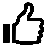 Что больше всего понравилось Произведение: ____________________ ____________________ Мероприятие:  ____________________ Мои впечатления: ____________________ ____________________ ____________________ 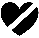 Что не понравилось: Произведение: ____________________ ____________________ Мероприятие:  ____________________ Мои впечатления: ____________________ ____________________ ____________________ 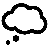 Моя оценка: 